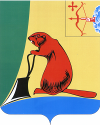 Печатное средство массовой информации органов местного  самоуправления  Тужинского  муниципального  районаБюллетень муниципальных нормативных правовых актов№ 52 06 мая 2014 года                                                    пгт ТужаСОДЕРЖАНИЕРаздел 1. Решения Тужинской районной ДумыРаздел 2. Постановления и распоряжения главы района, администрации Тужинского района и Контрольно-счетной комиссииТУЖИНСКАЯ РАЙОННАЯ ДУМАКИРОВСКОЙ ОБЛАСТИРЕШЕНИЕОб отчете  главы администрации Тужинского муниципального района о результатах своей деятельности и деятельности администрации района, в том числе о решении вопросов, поставленных районной Думой за 2013 год	На основании пункта 2 части 10 статьи 33 Устава муниципального образования Тужинский муниципальный район районная Дума РЕШИЛА:1. Утвердить  отчет главы администрации Тужинского муниципального района  о результатах своей деятельности и деятельности администрации района, в том числе о решении вопросов, поставленных районной Думой за 2013 год. Прилагается.2. Администрации района активизировать работу по увеличению доходной части бюджета муниципального района и по эффективности бюджетных расходов.3. Отчет главы администрации Тужинского муниципального района Видякиной Е.В. разместить в сети «Интернет» на предоставленном Правительством Кировской области интернет-сайте и в Бюллетене муниципальных нормативных правовых актов органов местного самоуправления Тужинского муниципального района Кировской области.Глава Тужинского района	Л.А. ТрушковаУважаемые депутаты районной Думы!Ежегодно мы с вами подводим итоги года прошедшего и намечаем ориентиры, определяем ориентиры развития нашего района на текущий год.на 01.01.2014 года в районе проживает 6926 человек, из них в пгт Тужа 4320 человек или 63,4% населения. За 2013 год численность населения района сократилась на 158 человек: естественная убыль составила 66 человек, миграционная убыль 92 человека. Экономически активное население составляет 3,2 тыс. человек или 46,4% от общей численности населения. Средняя заработная плата по району составляет 11255 рублей, рост к уровню 2012 г. составил 11,6%. Социально-экономическая ситуация в районе в последние годы характеризуется позитивными изменениями во всех сферах деятельности не смотря на сложную экономическую ситуацию.По результатам мониторинга эффективности деятельности органов местного самоуправления муниципальных районов области, проводимого Правительством Кировской области, Тужинский район по итогам 2012 года занял 5 место из 45 муниципальных районов и городских округов области, улучшив по сравнению с предыдущим годом результаты на 25 позиций (30 мест за 2011 год).Экономика района в основном представлена предприятиями среднего и малого бизнеса. На территории района зарегистрировано на 01.01.2014 года 108 юридических лиц и 152 индивидуальных предпринимателя без образования юридического лица.За 2013 год отгружено промышленной продукции на сумму 125,83 млн. руб., рост к уровню 2012 года составил 12,5%. В структуре объема отгруженной промышленной продукции на деревообработку приходиться – 80,1%, на производство пищевых продуктов, включая напитки – 9,8% и производство теплоэнергии и воды составляет – 9,5%. Однако в натуральном выражении практически все отрасли промышленности сократили объемы производства. На 10,5% произошло снижение по производству хлеба и хлебобулочных изделий, основной причиной снижения является сокращение населения – основных потребителей данной продукции. Производство пиломатериалов – основной вид выпускаемой продукции доминирующей отрасли промышленности района сократилось на 10,4%. Из-за продолжительной теплой и дождливой осени, деревообрабатывающие предприятия не смогли заниматься вывозкой древесины, а соответственно они остались без сырья почти 2 месяца.  Расчетная лесосека района в 2013 году использована в объеме 64,4 тыс. куб. м, из которых по государственному контракту используются 20,0 тыс кб. м, по договорам долгосрочной аренды 34,1 тыс. куб., населению района выделено 10,228 тыс. куб.м. Договора долгосрочной аренды заключены с предприятиями и индивидуальными предпринимателями нашего района на 42,18 тыс.куб.Устойчивым ростом характеризуется потребительский рынок. Торговая стационарная сеть района – это 62 торговых объекта и 25 киосков и павильонов. На селе расположено 10 объектов торговли. Объемы оборота розничной торговли и общественного питания имеют стабильную тенденцию роста. Объем розничного товарооборота за 2013 год составил 745 миллионов рублей, рост к уровню 2012 года составил 11,8. По-прежнему значительную  долю в розничном товарообороте района занимает Тужинское райпо – 38,2%.Говоря об экономике района нельзя отдельно не сказать о работе субъектов малого предпринимательства района.Сегодня более 26% в общем объеме налоговых поступлений поступает от субъектов малого предпринимательства. Как уже прозвучало ранее на 01.01.2014 года в районе осуществляло деятельность 152 индивидуальных предпринимателя и 29 малых предприятий. Основные отрасли экономики, где наибольший удельный вес представляют субъекты малого предпринимательства- это торговля, сельскохозяйственное производство и деревообрабатывающее производство. Оборот субъектов малого предпринимательства за 2013 год составил почти 350 млн. рублей или 37% оборота хозяйствующих субъектов по всем видам деятельности. Для поддержки и развития СМП немалую работу проводит Фонд поддержки малого предпринимательства: консультирование, организация различных семинаров, ведение бух.учета, отправка отчетов в электронной форме и др.Не могу не напомнить о ситуации в нашем Тужинском ФПМП. На 01.01.2014 года дебиторская задолженность Фонда составила 4795 тыс.руб, из которых задолженность 4626,618 тыс. руб – задолженность субъектов малого предпринимательства по выданным займам, из них 4584,422 тыс.руб не возможные к взысканию.На 01.01.2014 Фонд имеет задолженность по займам перед Кировским областным фондом поддержки малого и среднего предпринимательства в сумме 3034,117 тыс.руб. Кредиторская задолженность Фонда на конец отчетного периода составила 806 тыс.руб., из которых задолженность по заработной плате 145,000 тыс.руб., по налогам и во внебюджетные фонды – 34,337 тыс.руб., задолженность перед поставщиками и подрядчиками составляет 303,201 тыс.руб. и прочая кредиторская задолженность – 317,308 тыс.руб. Все уже наслышаны о серьезности финансовой ситуации фонда, о проверке, проведенной прокуратурой района, результаты которой буквально на днях мы увидим. Но все же фонд продолжает работать. С 03 марта его возглавила Мышкина Марина Павловна. На сегодня минимизированы все расходы, сокращены сотрудники филиалов в районах и технические работники фонда в Туже. Нельзя сказать, что это положительно сказалось на работе фонда, но практически все виды услуг ранее оказываемые СМП оказываются.В 2013 году исполнительная власть продолжила работу по реализации мероприятий административной реформы, основная задача которой заключается в повышении эффективности управления, улучшении качества и доступности государственных и муниципальных услуг, роста общественного доверия к государству. Важность дальнейшего развития местного самоуправления, где реализуется большая часть обязательств государства перед населением, постоянно подчеркивается Президентом РФ. Именно к местной власти, в первую очередь, обращаются граждане со своими вопросами и проблемами.В 2013 году в администрацию района пока не поступило не одного заявления в электронном виде. Но для оказания услуг по заявлениям направлено 139 запросов по межведомственному взаимодействию. Практически все были направлены на электронный сервер Росреестра – кадастровые планы, кадастровые паспорта, выписки из ЕГРП. Сегодня органами местного самоуправления района предусматривается оказывать 21 муниципальную услугу в электронной форме.Управление муниципальным имуществом.Основной целью данного направления является повышение эффективности управления муниципальным имуществом, повышение доходности от его использования.Поступления от продажи муниципального имущества в 2013 году составили 286,27 тыс.руб. Продано 2 объекта движимого имущества.Поступления от аренды муниципального имущества в 2013 году составили 755,09 тыс.руб. На 01.01.2014 года заключено 23 договора аренды нежилых помещений, на общую площадь 1076,51 кв.м.По состоянию на 01.01.2014 в собственности Тужинского муниципального района зарегистрировано 74 земельных участка, общей площадью 225,7 га, из них 2 участка, общей площадью 10,9 га, переданы в постоянное (бессрочное) пользование муниципальным учреждениям.В муниципальной собственности находятся земельные участки, от которых отказались физические лица (земли сельскохозяйственного назначения – земельные доли и земельные участки для садоводства) и земельные участки, на которых расположены муниципальные объекты.Поступления от арендной платы за землю в 2013 году в консолидированный бюджет района составили 2231,1 тыс.руб. На 01.01.2014 года заключено 1 878 договоров аренды земельных участков, общей площадью 305,3 га.Задолженность по арендной плате за землю на 01.01.2014 года составляет 197,5 рублей, из общей суммы задолженности невозможно взыскать 34,2 рублей. Процент сбора арендной платы – 95,4%.В результате претензионно-исковой работы в районный бюджет поступило в 2013 году 54,2 тыс.рублей за аренду земельных участков.Поступления от продажи земельных участков в 2013 году составили 262,4 тыс. руб. Продано за 2013 год 34 земельных участка, из них с аукционов продано 4 земельных участка под строительство. Строительство и ремонт жилых домов и объектов социального назначения.За прошедший год введено в эксплуатацию 860 кв.м жилья, выдано разрешений на строительство и реконструкцию объектов – 27 штук, из них: 20 на жилье. Всего на 01.01.2014 г числится 50 застройщиков, все в пгт Тужа.Для обеспечения 16-ти детей-сирот и детей, оставшихся без попечения родителей, в пгт Тужа по улице Энтузиастов были построены и введены в эксплуатацию 4 четырех квартирных дома. На эти цели было выделено 10,2 млн.рублей из федерального и областного бюджетов.Капитально отремонтировано здание спортивного комплекса Тужинской средней школы. На выполнение этих работ израсходовано 3,2 млн рублей, из них 2,56 млн.руб – средства из областного бюджета.Так же проведен капитальный ремонт здания районного культурно-досугового центра в пгт Тужа. Объем выполненных работ составил 3,8 млн.руб, из них 3,0 млн.руб. привлечено из областного бюджета.Кроме того, на реконструкцию здания №2 д/с «Родничок» из областного бюджета были привлечены средства в сумме 7,7 млн.руб., но так как решение о выделении средств было принято только к сентябрю 2013 года, муниципальный контракт с подрядчиком после проведения аукционных процедур был заключен только 28 октября. Поэтому до конца года удалось освоить на строительных работах только 1,95 млн.руб. и закупить оборудования и мебели на сумму 954,4 тыс.руб. Остальные финансовые средства в соответствии с муниципальным контрактом, который будет заключен 5  мая текущего года с новым подрядчиком, должны быть освоены до 30 октября 2014 года.В 2013 году во всех поселениях района кроме Греково и сам муниципальный район активно участвовал в ППМИ. Всего было реализовано 10 проектов на общую сумму около 8,0 млн. рублей, из них 6,210 млн. руб. это средства областного бюджета.1. Михайловское сельское поселение- 2 155 288,64Область- 1 699 799,00 руб.Население –307 000,00 руб.Спонсоры – 52 000 руб.Местный бюджет – 96 489,64 руб.- с. Михайловское- капитальный ремонт с заменой водонапорной башни-485 810,00 рублейОбласть-354 471,00 руб.Население –80 000,00 руб.Спонсоры – 18 000 руб.Местный бюджет – 33 339,00 руб.- с. Шешурга – капитальный ремонт скважины – 191 395,00 руб.Область-146 332,00 руб.Население – 32 000,00 руб.Спонсоры – 12 000 руб.Местный бюджет – 1 063,00 руб.- д. Васькино – ремонт проезжей части улицы – 1 478 083,64 руб.Область - 1 198 996,00 руб.Население –195 000,00 руб.Спонсоры – 22 000 руб.Местный бюджет –62 087,64 руб.2. Ныровское сельское поселение -676 731,00д. Пиштенур ремонт проезжей части улицыОбласть-500 000,00 руб.Население –71 000,00 руб.Спонсоры – 54 000 руб.Местный бюджет – 51 731,00 руб.3. Пачинское сельское поселение – 2 236 420,12Область-1 952 014,00 руб.Население –120 000,00 руб.Спонсоры – 50 500 руб.                     Местный бюджет – 113 906,00 руб.- с. Пачи- ремонт подъезда к кладбищу – 1 367 262,00Область -1 214 762,00 руб.Население –60 000,00 руб.Спонсоры – 22 500 руб.Местный бюджет – 70 000,00 руб.- д. Полушнур – ремонт моста – 364 628,00Область-294 222,00 руб.Население –40 000,00 руб.Спонсоры – 12 000 руб.Местный бюджет – 18 406,00 руб.- д. Кидалсоло – ремонт проезжей части улицы – 504 530,00Область - 443 030,00 руб.Население –20 000,00 руб.Спонсоры – 16 000 руб.Местный бюджет – 25 500,00 руб.4. Тужинское городское поселение – 640 059,00Область-557 778,00 руб.Население –13 985,00 руб.Спонсоры – 21 993 руб.Местный бюджет – 46 303,00 руб.- с. Караванное обустройство водонапорной башни – 75 250,00Область- 58 561,00 руб.Население –3 985,00 руб.Спонсоры – 1 993 руб.Местный бюджет – 10 711,00 руб.- д. Азансола – ремонт проезжей части улицы – 564 809,00Область - 499 217,00 руб.Население –10 000,00 руб.Спонсоры – 20 000 руб.Местный бюджет – 35 592,00 руб.Районный проект – дноуглубление Тужинского пруда до проектных отметок – 2 312 300,00 рублейОбласть-1 500 000,00 руб.Население –231 300,00 руб.Спонсоры – 368 700 руб.Местный бюджет – 212 300,00 руб.ЖКХ1. Основным  мероприятием по подготовке к следующему отопительному сезону сферы ЖКХ в 2013 году было проведение модернизации оборудования и ремонта здания котельной №4 по ул. Южная. Была произведена замена котла на более эффективный и мощный, работающий на опиле, который , кстати, показал очень высокие результаты в текущем отопительном сезоне, а так же произведена замена дымовой трубы и газоходов.На эти цели через конкурсный отбор в департаменте ЖКХ с областного бюджета было получено 607 940 тыс. рублей плюс на 160 тысяч было получено материалов из аварийного фонда. Остальные затраты понес МУП «Коммунальщик» и 107  тысяч рублей – Тужинское городское поселение. Всего израсходовано на модернизацию котельной  1,0 млн рублей.2.  Кроме того, по подготовке объектов к предстоящему отопительному сезону были выполнены следующие работы:- проведена замена утеплителя на теплотрассах Тужинской ЦРБ протяженностью 100 метров и на 80-ти метрах в детском садике «Сказка»;- заменен участок теплотрассы протяженностью 100 метров по ул. Фокина, 18;- отремонтированы 2 котла в котельной ЦРБ и котельной средней школы;- отремонтирован (заменен) 450 –ти метровый участок водопроводных сетей по ул. Калинина;- проложен новый водопровод от пер. Рассохина до ул. Энтузиастов к домам для детей - сирот протяженностью 500 метров.Подготовка к отопительному сезону на объектах бюджетной сферы по причине отсутствия заложенных на эти цели в бюджете района на 2013 год финансовых  средств и в связи с увеличивающимся все последние годы дефицитом бюджета в целом, была сведена к «латанию дыр» за минимально возможные деньги и проведению работ по оптимизации (снижению) затрат на содержание учреждений на ближайшие годы.Из более значимых необходимо отметить:1. Замену прогнившей дымовой трубы высотой 25 метров на котельной Пачинского детского сада. При сметной стоимости  около 200 тыс. рублей  работы выполнены хозспособом за 27 тыс. рублей (б/у материал).2. Размещение Пиштенурской школы в здании действующего  детского сада, благодаря чему ликвидирована  котельная школы. Годовая экономия от этого мероприятия составила 320 тыс. рублей. Кроме этого, был использован котел с этой котельной для замены вышедшего  из строя котла в котельной детского сада.3. Ликвидацию большой энергозатратной центральной котельной в с. Михайловское, от которой в последний год отапливался только детский сад,  и  устройство маленькой котельной  в здании самого детского сада. Годовой экономический эффект составил 200 тыс. рублей.4.  Ликвидация Грековской основной школы и размещение оставшейся Грековской начальной школы в здании детского сада. За счет снижения тепловой нагрузки на котельную в 2 раза экономия только на дровах составила 80,0 тыс. рублей.Энергосбережение.1. Приняв участие в конкурсе на получение грантов по ОЦП «Энергосбережение в Тужинском районе» районом были получены с областного бюджета 500 тыс рублей (432498,44 рублей). На эти средства проведена замена утеплителя на более современный и эффективный на теплотрассе Ныровской средней школы. Проведена замена деревянных окон на пластиковые в администрации Ныровского сельского поселения (67501,56 руб)2. В текущем году завершено оснащение всех объектов бюджетной сферы, получающих тепло  централизовано - от МУП « Коммунальщик» приборами учета тепла.3. Освещение на всех объектах бюджетной сферы заменено на люминесцентные или энергосберегающие лампы.4. Продолжается работа по установке приборов учета потребляемых коммунальных услуг с населением. В 2013 году установлено теплосчетчиков(общедомовых)-3шт, водосчетчиков – 560 шт., электросчетчиков (общедомовых)-3 шт.Содержание и ремонт автомобильных дорогДеятельность администрации района по дорогам общего пользования местного значения вне грани населенных пунктов в 2013 году была сосредоточена на 3-х основных направлениях:1. Обеспечение текущего содержания дорог до допустимого уровня (сюда входит проведение ямочного ремонта, грейдирование дорог, очистка проезжей части и обочин от снега и т.д.) Для этого были заключены и исполнены два муниципальных контракта на общую сумму 9332072 руб.2. Проведение оценки уязвимости 5 мостов, находящихся на муниципальных дорогах и разработки планов обеспечения безопасности этих мостов и утверждения их в Москве в Федеральном дорожном агентстве. Эти работы мы были вынуждены провести по решению суда по иску прокурора Тужинского района. Цена вопроса – 149840 руб.3. Разработке технических паспортов и технических планов (паспортизация дорог) автомобильных дорог с последующей их постановкой на кадастровый учет и регистрацией права собственности за муниципалитетом.Всего на выполнение этих работ было заключено 6 договоров и муниципальных контрактов на общую сумму 670 тыс.руб. На начало 2014 года 73% муниципальных дорог было паспортизировано и, самое главное, получены свидетельства о собственности.4. Кроме того, была получена субсидия в сумме  1240 тыс.руб., которая была направлена в Тужинское городское поселение. На эти деньги и софинансирование бюджета городского поселения в сумме 99,7 тыс.руб. были отремонтированы проезжие части улиц Южная и Дружбы с устройством щебеночного покрытия общей протяженностью 800 метров.5. Так же с областного бюджета получена субсидия 1425 тыс.руб. на благоустройство придомовых территорий многоквартирных домов, которая была направлена в городское поселение, из бюджета которого было выделено софинансирование в сумме 117,4 тыс.руб. В итоге были отремонтированы пять дворовых территорий с асфальтовым покрытием на общую сумму 1542,4 тыс.руб.6. Кроме того, администрацией Тужинского городского поселения за счет своего бюджета был проведен ямочный ремонт 5-ти центральных улиц пгт Тужа на общую сумму 155 тыс.руб.Таким образом, в 2013 году за счет участия в ОЦП администрацией района было дополнительно привлечено в район из областного бюджета 33,6 млн.рублей (10,2 – дома для детей-сирот; 2,56 – спорткомплекс ТСШ; 3,0 – РКДЦ; 7,7 – д/с «Родничок»; 6,2 – ППМИ; 0,76 – ЖКХ котельная спорткомплекса; 0,5 – энергосбережение, теплотрасса; 1,24 – субсидия городского поселения на дороги; 1,42  - дворовые территории - городского поселения.АТПНе взирая на негативные тенденции, складывающиеся в районе в демографии, особенно в сельской местности и, соответственно, снижением пассажиропотока и выручки, не смотря на все активизирующуюся недобросовестную конкуренцию со стороны не законно занимающихся предпринимательской деятельностью физических лиц и ИП, МУП «Тужинский АТП» успешно и устойчиво функционирует. Регулярно выплачивается заработная плата, стабильно платятся налоги, на должном уровне поддерживается техническое состояние автобусного парка, строго выдерживается расписание движения автобусов, активно ведется поиск источников получения дополнительных доходов для организации.Так, за прошедший год, относительно 2012 года, удалось увеличить количество перевезенных пассажиров на 3823 человека. Доходы от пассажирских перевозок увеличились по сравнению с предыдущим годом на 578 тыс.руб.Но тем не менее, не взирая на все предпринимаемые усилия, по итогам года предприятие сработало с убытком в 401 тыс.руб. Основными причинами являются:1. Рост стоимости ГСМ.2. Изношенный автопарк, требующий постоянно больших затрат на поддержание в технически исправном состоянии.3. Большая часть автобусов имеют морально устаревшие прожорливые бензиновые двигатели и, соответственно, высокую себестоимость их эксплуатации.Для повышения конкурентоспособности и выживаемости предприятия необходимо продолжение его технического перевооружения. Для этого необходимо приобретение новых автобусов и микроавтобусов с экономичными дизельными двигателями. Собственными силами Тужинскому АТП эту задачу не решить. Нужно финансирование с бюджета, в котором на сегодня также такой возможности нет. Но варианты ищем.Исполнение бюджета Тужинского муниципального района за 2013 год.Бюджет Тужинского муниципального района за 2013 год исполнен по доходам в сумме 146 млн.руб., по расходам в сумме 152 млн.руб. В процессе исполнения бюджета решениями районной Думы о внесении изменений в бюджет, уточненный объем дефицита бюджета муниципального района в 2013 году составил 0,8 млн.руб.Доходная часть бюджета исполнена на 96,6% к уточненному годовому плану. В структуре доходной части бюджета: собственные доходы составили 25,7 млн.руб. или 17,6% и выполнены на 103,5% к уточненному годовому плану; безвозмездные поступления составили 120,3 млн.руб или 82,4% и выполнены на 95,2% к уточненному годовому плану.По-прежнему основным источником налоговых доходов муниципального района является НДФЛ, доля которого в собственных доходах в 2013 году составила 40% или 10,3 млн.руб. Поступления по налогу на совокупный доход был получен в сумме 3,5 млн.руб. или 106% к уточненному годовому плану. По неналоговым доходам за 2013 год лидируют доходы бюджетных учреждений от предпринимательской и иной приносящей доход деятельности, которые были получены в сумме 6,1 млн.руб., доходы полученные от использования муниципального имущества – 2,3 млн.руб. Расходная часть бюджета за 2013 год исполнена на 96,2% к уточненному годовому плану. Расходы на Социальную сферу в 2013 году выразились в сумме 101,44 млн.руб. или на 66,7% в удельном весе расходов бюджета, из них: образование профинансировано на 69,6 млн.руб., культура на 14,8 млн.руб, физическая культура и спорт на 54 тыс.руб., социальная политика на 16,5 млн.руб. Расходы по Межбюджетным трансфертам, т.е. предоставление дотаций бюджетам поселений составили в сумме 5,4 млн.руб.В ходе проведенной работы Межведомственной комиссией при администрации района по привлечению налоговых и неналоговых доходов во все уровни бюджетов Российской Федерации, взыскано недоимки и пени во все бюджеты Российской Федерации в размере 2,4 млн.руб. На 01.01.2014 сумма недоимки в бюджеты всех уровней составила 3,2 млн.руб., в том числе не реальная к взысканию 1,2 млн.руб., по муниципальному району 0,4 млн.руб., в том числе не реальная к взысканию 0,2 млн.руб., по причине отсутствия имущества у должника.В 2013 году администрацией района был заключен муниципальный контракт с ОАО КБ «Хлынов» на открытие кредитной линии в сумме 12000,0 под 10,44% годовых на погашение дефицита бюджета. За счет этих средств был погашен кредит банка, оформленный в 2012 году в сумме 10170,0 тыс.руб., а также бюджетный кредит в сумме 1200 тыс.руб. Муниципальный долг на 01 января 2014 года составил 12 млн.руб. по обязательствам кредита в ОАО КБ «Хлынов».Кредиторская задолженность муниципального района на 01 января 2014 года составила 8,5 млн.руб., что больше показателя на аналогичный период 2012 года на 3,1 млн.рублей. В том числе: текущая задолженность составила 6,0 млн.руб. – это з/плата и налоги, а также договорные обязательства за декабрь 2013 года, реструктуризированная (по коммунальным платежам и поставку дров) – 2,5 млн.руб. Просроченный кредиторской задолженности за муниципальным районом не числится.Сельскохозяйственное управлениеВ 2013 году в сфере АПК осуществляли хозяйственную деятельность 5 сельхозпредприятий, 6 крестьянских (фермерских) хозяйств и более 2-х тысяч личных подсобных хозяйств населения. Объем валовой продукции сельского  хозяйства в текущих ценах реализации во всех категориях хозяйств составил 274 млн.руб., 102% к 2012 году, индекс физического объема продукции сельского хозяйства – 94,1% по причине снижения объемов производства молоко на 16% к уровню прошлого года, зерна на 8%, реализация мяса крупного рогатого скота увеличилась в 1,4 раза. Выручка от реализации продукции, работ и услуг по сельхозпредприятиям за 2013 год составила 91 млн.руб., 101% к плану; по КФХ – 8,3 млн.руб. В сельхозпредприятиях получено прибыли 6,4 млн.руб., в КФХ 1,8 млн.руб. Уровень рентабельности сельскохозяйственных организаций составил 6% по причине резкого снижения закупочных цен на мясо крупного рогатого скота, снижения объемов производства  зерна и молока, повышения себестоимости продукции, закредитованности сельхозпредприятий (42,7 млн.руб. по инвестиционным кредитам).Из всех уровней бюджетов сельхозтоваропроизводителям района предоставлено субсидий 40 млн. руб., 170% к уровню прошлого года, в том числе из федерального бюджета – 18,6 млн.руб., из областного бюджета – 21,4 млн.руб.В разрезе сельхозпредприятий получено:Новый-9,6 млн.руб.,Колос-7,7 млн.руб.,Грековский-5 млн.руб.,Русь-4,1 млн.руб.,КФХ-12,2 млн.руб.Для сравнения в 2010 году всеми категориями хозяйств получено субсидий 4,8 млн.руб, в 2011 году – 9,2 млн.руб., 2012 году – 18,6 млн.руб.За 2013 год уплачено налогов и сборов 14,6 млн.руб., 116% к уровню прошлого года. Фермерами уплачено налогов 0,8 млн.руб.Господдержка по области составила 3,7 млрд.руб. или на 1 млрд.руб. больше, чем в 2012 году. для сравнения Ростовская область дала селянам поддержку в 8 млрд.руб. Во всех 4-х коллективных хозяйствах района проведены балансовые комиссии, на которых детально разбирались вопросы растениеводства и животноводства, потери денежных средств от производства продукции и пути увеличения рентабельности производства.РастениеводствоВ 22 районах области, в том числе и в Тужинском районе в 2013 году была объявлена засуха. Получено зерна в бункерском весе 62005 центнеров, 92% к прошлому году. По урожайности в 13,2ц/га в условиях засухи с 4 места снизу продвинулись на 22 место сверху по области.В 2013 году урожайность по области составила 14,2ц/га, 10,1 ц/га в Марий Эл, 11 ц/га в Чувашии.Общая посевная площадь в 2013 году в сельхозпредприятиях составила 13811 га или 109% к уровню прошлого года. Управлением сельского хозяйства начато внедрение научно-обоснованной системы земледелия. СПК «Новый» уже получил пакет документов на сумму 69 тыс.руб. Далее на очереди фермер Клепцов  В.А.Растениеводство в Тужинском районе всегда было на хорошем уровне и нужно всем заказывать проекты и переходить на научно-обоснованную систему земледелия.Одним из важнейших факторов эффективного ведения отрасли растениеводства является посевной материал. На развитие элитного семеноводства сельхозтоваропроизводителями района получено субсидий из федерального бюджета 615 тыс.рублей, из областного 2572 тыс.рублей. На приобретение элитных семян зерновых и зернобобовых культур, многолетних трав израсходовано 4,5 млн.рублей, 103 % к плану. В 2013 году высеяно 204 тонны элитных семян зерновых и зернобобовых культур, 8 тонн семян суперэлиты многолетних трав. Всего получено субсидий на развитие растениеводства 8512 тыс. рублейТолько в 4 районах области Туже, Юрье, Суне и Неме засыпаны 100 % кондиционные семена. До начала полевых работ нужно произвести сортообмен семян и закупить где нужно элитные семена. Ежегодно эти отличные семена, как пишут Клевера Нечерноземья мы губим при посеве в необработанную почву и без удобрений. Вопрос? Зачем тогда закупаем элитные семена? Год 2014 должен быть в этом вопросе переломный. Руководители и специалисты должны знать, что один кг минеральных удобрений в действующем веществе дает прибавку 7 кг зерна. Ощутимый результат в казну каждого предприятия дает производство семян многолетних трав. Намолочено 167 тонн или на 10 тонн меньше прошлого года. Только элитные семена можно продать по повышенным ценам и при покупке на посев предусмотрена хорошая субсидия. Всего получили субсидий на семена многолетних трав 798 тыс. рублей. Сельхозпредприятиями района в 2013 году заложены семенные участки, засеянные элитными и оригинальными семенами люцерны 767 га, клевера -128 га.В рамках реализации мероприятия по повышению почвенного плодородия запахано 514 га сидератов, 108 % к уровню прошлого года, а также 2367 га соломы, 161 % к уровню прошлого года. Подсев многолетних бобовых трав составил 1904 га, 12,8 % к пашне в обработке. В 2013 году внесено 38,6 тонны в д.в. минеральных удобрений, 5 % от потребности. Также с 2013 года отменена субсидия на приобретение минеральных удобрений.КФХ и сельхозпредприятия в 2013 году продолжили заниматься распашкой залежных земель. Если в 2012 году распахали 545 га, то в 2013 году было распахано 1758 га. КФХ Кислицын О.В.-115 га,           СПКРусь-	313 га,КФХ Клепцов В.А.                                        400 га, ООО Пижма	930 гаРаспашку залежных земель нужно продолжить и в 2014 году. Прибыль от реализации зерна получили только в колхозе «Новый» - ребнтабельность 19 %. Колос -1 %, Грековский -3%, Русь -8 %. А вот от реализации семян многолетних трав получена прибыль во всех хозяйствах, рентабельность составила от 100 до 250 %.Нужно производить обновление МТП. В СПК и КФХ недостаточно комбайнов, трактора работают по 30 и более лет. Сдерживает обновление МТП это прежде всего субсидия в 15 % на приобретение и кредиторская задолженность. Вопрос по субсидиям на технику решается в Минсельхозе, а вот чтобы уменьшить кредиторку, нужна продукция хорошего качества и количества.ЖивотноводствоВ прошлом году мы надоили 32125 ц молока по району, это 82 % к 2012 году с надоем от одной коровы 3285 кг. Чтобы покупать новую технику, нужно доить по 5-6 тысяч кг на 1 корову. Причины низкого надоя-это замена лейкозных коров и засуха.В связи с вступлением России в ВТО ужесточились требования к сдаваемому молоку. До 1 мая 2014? года нужно заменить поголовье вирусоносителей. Пока только в Новом идет процесс оздоровления стада от лейкоза. Практика показывает, что для покупки племенных нетелей нужно выбирать хозяйство, где от лейкоза избавились 5 и более лет. В противном случае лейкоз снова даст о себе знать.Субсидии на замену стада, т.е. покупку племенного молодняка оставили на 2014 год: 50 руб. за кг живого веса с областного бюджета и 50 руб/кг ж.в. с федерального бюджета.СПК Русь не принимает должных мер по замене поголовья. Время пока еще есть, а вот нетелей из племрепродукторов до конца года может не быть. Те 2152 кг на 1 корову не решают проблемы хозяйства. Выращивание своего молодняка не дает ощутимых результатов, т.к. 2 года назад скот осеменялся быком и было родственное скрещивание.Грековский топчется на месте с надоями. Нужно обратить особое внимание кормлению крупного рогатого скота (закупить миксер и сделать проезды на фермах), воспитанию телят до 6-ти месячного возраста. При таком воспитании коровы более 4 тыс. литров доить не будут. А коль в этом году оставлена субсидия на покупку племенного молодняка, нужно закупать племядро и заниматься племенным делом (воспроизводством стада) по настоящему.В 2013 году значительно улучшилось качество сдаваемого молока. Если в прошлом году высшим сортом сдали 1% от общего объема сданного молока, то в этом году 49%. Себестоимость 1 ц молока превысила цену реализации в 3-х хозяйствах кроме Грековского. Но благодаря полученным субсидиям в сумме 3837 тыс. рублей за качество молока, а также 1135 тыс.рублей за реализованное молоко, итого 4972 тыс.руб. убытки были перекрыты. Сдано молока высшим сортом: Колос -24 %, Грековский- 32 %, Новый -56%, Русь -83 %. Потери субсидий за качественное молоко, не сданное высшим сортом, составили -Колос 452 т. руб., Грековский - 503 т.руб., Новый - 636 т.руб., Русь -77 т. рублей.За 2013 год в хозяйствах района реализовано на убой скота в живом весе 403 тонны, 144 % к уровню прошлого года. Мясо крупного рогатого скота во всех хозяйствах района и области убыточно. Причина 1 кг живого веса стоит 60 руб. (вступление в ВТО). Сегодня 20 дневного теленка (бычка) выгоднее не растить, а продать частному сектору. Всего субсидий на развитие животноводства получено 9,1 млн. рублей.В рамках реализации мероприятия по строительству и реконструкции животноводческих комплексов освоено в текущем году 16681 тыс. рублей, Строится семейная животноводческая ферма на 100 голов молочного направления продуктивности в КФХ Клепцова В. А., объем капитальных вложений составил 11626 тыс.рублей, в СПК колхозе «Новый» реконструируется ферма беспривязного содержания на 200 голов, строится цех сухостоя к молочно-товарной ферме на 100 голов, объем капитальных вложений составил 2055 тыс.рублей. Дефицит финансовых средств и отсутствие инвесторов не позволили начать инвестиционные проекты в СПК колхозе «Русь» и ООО «СХП «Колос» по реконструкции молочно-товарных ферм.В рамках реализации мероприятия по техническому переоснащению получено субсидий из областного бюджета 8278 тыс.рублей, 414 % к плану, Инвестиции в основной капитал составили 23 млн.рублей, 107 % к плану.По программе «Социальное развитие села до 2013 года» строится один дом в Грековском сельском поселении, социальная выплата 2010 года. Ввод планируется в 2014 году.В сельхозпредприятиях района трудится 293 человека. Среднемесячная заработная плата за 2013 год составила 9175 рублей, 111% к уровню прошлого года. Производительность труда по выручке на 1 работника составила 312 тыс. рублей, 106 % к уровню прошлого года.Образование.       Последние годы усилия района направлены на создание современной  образовательной сети, доступной для каждого ребенка и способной в полной мере обеспечить его образовательные потребности.      На территории Тужинского муниципального района  5 муниципальных казенных общеобразовательных организаций, из них 2 средних общеобразовательных школы, в том числе 1с углубленным изучением отдельных предметов, 2 основных и 1 начальная, в них обучается 609 учащихся. В районе функционирует КОГОУ «Тужинская школа-интернат», где работает 35 педагогов, воспитанников -99. Соответствуют современным требованиям образовательного процесса  2 ОО из 5. Это МКОУ СОШ с УИОП пгт. Тужа и МКОУ СОШ с. Ныр, где наиболее квалифицированные кадры, учебно – методические и информационно – технические ресурсы. Наблюдается положительная тенденция в качестве образования учащихся третьей ступени: процент вырос с 99% в 2010 году до99,7% к 2013 году.          2 учреждения дополнительного образования решают задачи внеурочной занятости детей, где получали дополнительные знания 580 воспитанников, что составляет 90,6% от общего количества учащихся района.          Всего педагогических работников – 147. Педагогических работников, имеющих квалификационную категорию -98 (61%), из них первая -77(48%), высшая 21(13%). В 2013 году 1 педагог получил звание «Заслуженный учитель». Почетный работник общего образования – 9, нагрудный знак «Педагогическая слава» - 2, Почетная грамота Департамента образования – 11, Благодарственное письмо Департамента образования – 1, учитель биологии МКОУ СОШ с УИОП пгт. Тужа стала победителем  конкурсного отбора лучших педагогических работников областных государственных и муниципальных образовательных учреждений для присуждения премий Правительства Кировской области в 2013 году. МКОУ СОШ с УИОП пгт. Тужа – победитель областного конкурса образовательных учреждений «Красивая школа -2013» в номинации «Территория здоровья и радости», 2 место в областном форуме «Открытость. Качество. Развитие – 2013»   Перед районом не стоит задача закрывать школы. Важно сформировать более экономичную, но в то же время способную эффективно работать школьную сеть. За последнее время закрыты ОО в Шешурге, Васькино, в Михайловске. В мае 2013 года прошел процесс об изменении статуса МКОУ ООШ д. Греково Тужинского района  путем изменения вида образовательного учреждения. Цель принятия решения об изменении статуса: выполнение целевых нормативных  (значений) показателей (Указа Губернатора Кировской области № 42 от 16.04.2012), необходимых для расчета эффективных расходов местного бюджета. Приказ  от 24.06.2013 года №46 – ОД)В районе работали 2 учреждения, реализующие программы дошкольного образования. На базе 4 муниципальных образовательных учреждений - дошкольные группы. Общая численность детей дошкольного возраста в районе -445. Воспитателей – 32. Наибольшая численность детей дошкольного возраста проживает в пгт Тужа и посещает 2 дошкольных учреждения:  МКДОУ д/с «Сказка» пгт Тужа и МКДОУ д/с «Родничок» пгт Тужа, в которых получают  услуги дошкольного образования 239 детей и на базе ОУ района 67 воспитанников. Всего дошкольными образовательными услугами охвачено 306 воспитанников  На территории Тужинского района постепенно решаются  вопросы с предоставлением образовательных услуг для детей дошкольного возраста. Так в январе 2013 года было пущено в эксплуатацию новое здание, рассчитанное на 59 мест. На сегодняшний день идет реконструкция второго здания МКДОУ д/с «Родничок» с введением дополнительных 15 мест. Но это не закроет все проблемы в дошкольном образовании: требуется ремонт первого здания в МКДОУ д/с «Сказка», поэтому на сегодняшний день решается вопрос по капитальному ремонту и оснащению оборудованием. Это позволит практически решить все проблемы в ДОУ.         Проект модернизации системы общего образования, реализуемый с 2011 года, позволил в значительной степени продвинуться в решении приоритетных для образования  задач: В 2011 году общий объем средств, направленный на модернизацию общего образования, составил 621600 рублей.В 2012 году на модернизацию общего образования выделено             7176967,29 рублей.В  2013 году -  278 300 тыс. рублей за счет средств областного бюджета.  Проект ускорил реализацию комплексного подхода к решению задачи по обеспечению доступности безопасного и  качественного образования обучающихся.  В 2013 году на капитальный ремонт здания спорткомплекса МКОУ с УИОП пгт. Тужа из областного бюджета выделено 2 560,0 тыс. руб. при софинансировании 640,0 тыс. руб. из местного бюджета.         В целях плановой подготовки образовательных учреждений Тужинского муниципального района к новому 2013-2014 учебному году требовалась сумма 3 954 877,00 рублей. Конечно, мы надеялись на помощь области, но область дала ответ, что финансирование и укрепление материальной базы  объектов социальной сферы относятся к компетенции местных органов самоуправления. Постановлением администрации Тужинского муниципального района от 17.06.2013 года «Об утверждении плана мероприятий по сезонной подготовке объектов социальной сферы и коммунальной инфраструктуры к работе в осеннее – зимний период 2013/2014г.» включены следующие образовательные учреждения: МКОУ ООШ с. Пачи (директор Дербенева Т. Л.), где выполнены работы по замене дымовой трубы, установлены дополнительные батареи в спортивном зале, МКОУ СОШ с. Ныр (директор Тохтеева Н. Г.) приобрели и  установили  водонагреватели, насосную станцию в котельную, противопожарную дверь и люки, своими силами заменили ограждение  по периметру ОО, МКОУ ООШ д. Пиштенур (директор Матвеева Н. И.) провели работу по переходу в здание детского сада, в котором провели реконструкцию под классы основной школы, аналогичную работу выполнили и в МКОУ ООШ д. Греково (директор Ахтулова Г. В.), в МКОУ СОШ с УИОП пгт. Тужа (директор Новикова А. В.) установили противопожарные люки, расширили дверные проемы, подшив кровли оцинкованным железом начальной школы, закончен ремонт спорткомплекса ОУ. В МКДОУ д/с «Сказка» выполнен ремонт потолка. На данные цели из местного бюджета выделено 607,950 руб. Во всех ОО проведена обработка чердачных помещений, косметический ремонт выполнен  собственными силами  и на энтузиазме руководителей. Запас топлива составил от 50 до 100%. В ОО прошел ремонт электропроводки, замер сопротивления изоляции силовой и осветительной электросети, приведение путей эвакуации в соответствие требованиям норм и правил пожарной безопасности, в одном – ремонт автоматической пожарной сигнализации.Благодаря увеличению парка школьных автобусов до 5 единиц, организуется подвоз 75 учащихся из отдаленных сельских населенных пунктов в школы района, что составляет 100% . В МКОУ ООШ с. Пачи старый автобус заменен на новый, отвечающий всем требованиям в августе 2013 года.К наиболее значимым эффектам модернизации системы образования района с 2010 года следует отнести повышение более чем на 30%  заработной платы учителям за результаты работы, которое при новой системе оплаты труда позволяет повысить престижность педагогической профессии и социальный статус учителя, достойно оценить лучших специалистов, использующих в своей педагогической деятельности инновационные подходы к обучению, стимулирует педагогов на повышение квалификации, способствует привлечению в отрасль молодых специалистов. Заработная плата по общему образованию составила 15911,07 руб., в дошкольном образовании – 12956,01 руб. 30.12.2013 года между Департаментом образования и администрацией муниципального образования Тужинского района заключено Соглашение о реализации мероприятий по повышению заработной платы  в 2014 году педагогических работников общеобразовательных организаций до уровня не менее 18631 руб., педагогических работников дошкольного образования – 14743 руб., педагогических работников дополнительного образования – 12324 руб.          Одной из основных проблем в сфере общего образования, требующей первоочередного решения, было отсутствие во многих школах условий, отвечающих современным требованиям к образовательному процессу, в полном объеме. Несмотря на то, что охват школьников горячим питанием составляет 91%, всего в 1 общеобразовательном учреждении столовая оснащена современным высокотехнологичным оборудованием.  Кроме того, согласно отчетности учреждений образования района здания  общеобразовательных учреждений требуют частичного капитального ремонта или реконструкции.  Нуждается в капитальном ремонте  здание начальной школы МКОУ СОШ с УИОП пгт. Тужа, МКОУ СОШ с. Ныр, МКДОУ детский сад «Сказка», в рамках федеральной программы продолжается капитальный ремонт МКДОУ детский сад «Родничок», здание спорткомплекса МКОУ СОШ с УИОП пгт. Тужа начало функционировать после капитального ремонта, завершен переход в здание детского сада МКОУ ООШ д. Пиштенур и МКОУ НОШ д. Греково. Во всех школах созданы базовые социальные условия обеспечения безопасности образовательного процесса: наличие водоснабжения, канализации,  и теплых туалетов , чего и требовалось достичь к концу 2013 года.		Доля  школьников, имеющих возможность получать медицинское обслуживание в школе, где есть современный (лицензионный) медицинский кабинет и не менее 1 квалифицированного медицинского работника, составляет 24%.	Доля обучающихся, которым обеспечена возможность пользоваться универсальными спортивными залами, сохранена  на уровне 71,79%             100%  школьникам, проживающим в сельской местности, на удаленных и труднодоступных территориях и нуждающихся в подвозе в общеобразовательные учреждения, обеспечен ежедневный подвоз в школы.Организация каникулярного отдыха 2013 года проводилась в соответствии с нормативно-правовыми актами департаментов, ведомств Кировской области и органов местного самоуправления.Нормативно-правовым актом, регламентирующий каникулярную занятость несовершеннолетних   является  Постановление администрации Тужинского муниципального  района «Об организации отдыха, оздоровления и занятости детей и молодежи в Тужинском районе»  от 24.01.2013 г № 20.29 апреля 2013 года проведен межведомственный семинар  по теме «Организация летнего отдыха и оздоровления детей и молодежи  в 2013 году»  для руководителей ОУ и начальников лагерей. В мае для организаторов воспитательной работы в лагере (вожатые, воспитатели, педагоги-организаторы) на базе МКОУ ДОД ДДТ был проведен практико-ориентированный семинар «Организация воспитательной работы в летнем лагере», где были показаны мастер-классы педагогами Дома детского творчества. 	Образовательные учреждения обеспечены НПБ по организации каникулярного отдыха. В районе было организовано проведение противоклещевых обработок территорий оздоровительных лагерей, в общем объёме 4,0 га. Во всех образовательных учреждениях Тужинского района были организованы и проведены дератизационные мероприятия против грызунов осенью и весной. Случаев укусов клещами в летних оздоровительных лагерях  зарегистрировано не было.В  2013 году все детские оздоровительные лагеря получили положительные заключения Роспотребнадзора.100% педагогов и обслуживающий персонал оздоровительных лагерей прошли медицинский осмотр  и гигиеническое обучение. Финансирование 14 лагерей с дневным пребыванием детей в 2013 году осуществлялось за счет управления по делам молодежи Кировской области   (544 тыс. рублей) и софинансирования 5%  из местного бюджета, а также 4  лагеря с дневным пребыванием детей было профинансировано за счет Департамента социального развития Кировской области.Продолжительность пребывания детей в оздоровительных лагерях с дневным пребыванием детей в период летних каникул 18 дней, в период зимних, весенних, осенних каникул – 5 дней.Во время весенних каникул были организованы лагеря с дневным пребыванием детей  на базах 3 образовательных учреждений ( МКОУ СОШ с УИОП пгт Тужа- 50 детей, МКОУ СОШ с Ныр – 35 детей, МКОУ ДОД ДЮСШ – 30 детей), с общим охватом 115 человек.В летний период в первую смену (июнь) функционировали оздоровительные лагеря с дневным пребыванием детей на базах 5 школ (МКОУ СОШ с УИОП пгт.Тужа – 120 детей, МКОУ СОШ с..Ныр – 45 детей, МКОУ ООШ с.Пачи – 25 детей, МКОУ ООШ д.Пиштенур – 18 детей, МКОУ ООШ д.Греково – 15 детей),  в которых  отдохнуло 223 ребенка.Во вторую смену (июль) во время летних каникул  были организованы оздоровительные лагеря с дневным пребыванием детей в 2 образовательных учреждениях (МКОУ ДОД ДЮСШ – 35 детей, МКОУ ООШ с. Пачи – 15 детей), с общим охватом 50 детей и подростков. В третью смену (август)  были организованы лагеря в 2 учреждениях дополнительного образования (МКОУ ДОД ДЮСШ – 36 детей, МКОУ ДОД ДДТ – 36 детей), с общим охватом 72 человека.Таким образом, всего в летний период в лагерях с дневным пребыванием детей было  оздоровлено 345 учащихся.В 2013 году в  осенние каникулы функционировало 6 оздоровительных лагерей с дневным пребыванием детей (МКОУ СОШ с УИОП пгт.Тужа - 25, МКОУ СОШ с.Ныр - 40, МКОУ ООШ с.Пачи - 25, МКОУ ООШ д.Пиштенур – 16, МКОУ НОШ д.Греково – 10, МКОУ ДОД ДДТ - 30), с общим охватом 146 детей и подростков (в прошлом году -74).Для нас организация каникулярной занятости не ограничивается летними месяцами. Таким образом, всего в 2013 году функционировало 18 смен оздоровительных лагерей с дневным пребыванием детей на базах 7 учреждений. В них отдохнуло 606 детей и подростков (2012 год – 605), что составило 94,5 % от учащихся в Тужинском районе (2012 год - 94,1 %). 	В 2013 году 80 детей из малообеспеченных, многодетных, неблагополучных семей  отдохнуло в оздоровительных лагерях с дневным пребыванием детей, организованных на базах образовательных учреждений Тужинского района.Кроме этого, в загородных лагерях в 2013 году отдохнуло 46 детей.КУЛЬТУРА	Оценивая результаты работы отрасли культуры за прошедший год, следует отметить,  что работа велась в рамках реализации задач, поставленных Департаментом  культуры Кировской области и в соответствии с годовым планом учреждений и отделом культуры.	Особое внимание уделялось разработке и реализации Плана мероприятий («дорожная карта») «Изменения в отраслях социальной сферы, направленные на повышение эффективности сферы культуры», в которой отражены основные показатели, характеризующие эффективность мероприятий по совершенствованию оплаты труда работников учреждений культуры. Вместе с тем проблема кадров в сфере культуры остается актуальной, необходимы преподаватели  в ДМШ, специалисты культурно-досуговой деятельности.Доходы от предпринимательской и иной, приносящей доход деятельности по итогам отчетного периода составили 352 735 рублей.Вызывает особую тревогу администрации района состояние учреждений:- аварийных зданий – 1 Коврижатский СДК,- требуют капитального ремонта – Тужинская ДМШ, Тужинская ЦБС, Тужинский РКМ, Коврижатский СДК.- требуют текущего ремонта – все остальные учреждения (кровля, оконные рамы, дверные коробки, ремонт пола, отопительные системы, пожарная сигнализации – Караванский СДК, Пиштенурский СДК, молниезащита – Васькино, Караванное, Пиштенур,  РКМ, ДМШ  и т.д.)В 2013 году проведен капитальный ремонт Тужинского РКДЦОбластной бюджет – 3 млн.руб., местный бюджет – 797 тыс.руб., собственные средства РКДЦ – 30 000 руб.Материально-техническое оснащение учреждений очень слабое. Музыкальное оборудование в плачевном состоянии, во многих учреждениях нет компьютерной техники, что доставляет трудности в работе.По итогам работы за  2013 года работниками культурно-досуговыми учреждениями организовано и проведено 1 273 мероприятий, на которых присутствовало - 39200 человек, из общего числа мероприятий - для детей – 352. Всего в учреждениях клубного типа  в 2013 году работали 76   клубных формирований   с охватом населения 667  человек.Система дополнительного образования района включает в себя Детскую музыкальную школу, в которой обучается 50 детей.  За истекший период учащиеся школы  добились общественного признания на Международных и  Областных  конкурсах и фестивалях:- международный фестиваль – конкурс музыкально-художественного творчества «Зимняя Ривьера» г. Сочи.  - международный фестиваль – конкурс «Волшебные звезды Вены» г. Вена, Австрия. Детская музыкальная школа активно занимается концертной деятельностью.На территории Тужинского района продолжили свою деятельность Центральная библиотечная система.В течение 2013 года центральная районная и детская библиотеки стремилась обеспечить полный доступ к имеющимся электронным ресурсам, а также оказать информационно-библиографические и сервисные услуги на основе современных компьютерных технологий.В течение года велась работа по пропаганде единого фонда,  активизации его использования и обеспечения сохранности.        Главная задача библиотек- сохранность фондов. В отчетном году на комплектование фондов библиотек района было израсходовано 27 700- целевая федеральная субсидия, 4 000 -областной бюджет, 3 000- местный бюджет. Активно идет внедрение компьютерных технологий в практику библиотечной работы. Продолжилось  совершенствование форм обслуживания. Начато создание  полнотекстовых и библиографических баз данных. Подключено ещё 2 сельских библиотеки – филиала  к сети Интернет. В настоящее время к сети Интернет подключено 6 библиотек -50%.В течение года было организованно 17 выставок, проведено 47 массовых мероприятий, 26 экскурсий, 12 лекций.В 2013 году за счет средств областного бюджета дополнительной финансовой помощи в форме дотации на поддержку мер по обеспечению сбалансированности бюджетов музею было выделено 17 тыс. руб. Был приобретен телевизор ЖК.Информация о развитии физической культуры и спортаОрганизацию физической культуры и спорта в районе осуществляют:- 6 общеобразовательных школ;- 7 дошкольных учреждений;- 4 сельских и 1 городское поселение;- ДЮСШ с тремя отделениями:  лыжные гонки, полиатлон, гиревой спорт;- 4 клуба: «Богатырь», «Вятская юность». «Роза ветров», «Будущее со спортом» школы-интерната.В районе культивируется 19 видов спорта с числом занимающихся около 1 тыс. человек.- Муниципальная программа Тужинского муниципального района «Развитие физической культуры и спорта» на 2014-2016 годы, утвержденная постановлением администрации района от 11.09.2013 № 540.- Положения о соревнованиях по видам спорта, спартакиадах, утвержденные главой администрации района;- Календарный план спортивно-массовых мероприятий, утвержденный главой администрации района;- Документы управления по физической культуре и спорту Кировской области;- Единая Всероссийская спортивная классификация по видам спорта.Показателями эффективности, позволяющими оценить работу являются:КДН и ЗПКомиссией по делам несовершеннолетних и защите их прав (далее – комиссия) с целью координации деятельности органов и учреждений системы профилактики безнадзорности и правонарушений несовершеннолетних района в 2013 году проведено:- семинар с председателями  общественных комиссий по делам несовершеннолетних и общественными инспекторами по охране прав детей образовательных учреждений района по теме: «Профилактика социального сиротства и семейного неблагополучия»;- анализ состояния безнадзорности и правонарушений несовершеннолетних по итогам 2012 года и задачах на 2013 год;- координационные совещания «О положении детей в Тужинском районе», «О работе органов и учреждений системы профилактики района с семьями, находящимися в социально опасном положении»;- заседания консилиума по организации  профилактической работы с несовершеннолетними и семьями, находящимися в социально опасном положении (ежемесячно);- организация летнего отдыха и занятости несовершеннолетних, находящихся в социально опасном положении;- итоги реализации летнего отдыха и занятости несовершеннолетних, находящихся в социально опасном положении.За 12 месяцев 2013 года в районе произошел рост преступности несовершеннолетних в 3 раза, в 2012 году совершено подростками 1 преступление, в 2013 – 3. Рассмотрено на заседаниях комиссии 2 административных протокола на несовершеннолетних, нарушивших антиалкогольное законодательство. В 2013 году произошло пять самовольных уходов воспитанников из КОГОКУ «Тужинская школа-интернат для детей-сирот и детей, оставшихся без попечения родителей».По итогам года на персонифицированном учете состояло 32 семьи, находящихся в социально-опасном положении, в них воспитывается 47 детей. На все семьи разработаны планы проведения реабилитационной работы. В течение года на заседаниях межведомственного консилиума заслушивалась работа субъектов системы профилактики с данными семьями. Поставлено в течение года 7 семей, снято с успешной реабилитацией 8. Трое несовершеннолетних совершили общественно-опасные деяния, по которым отказано в возбуждении уголовного дела в связи с недостижением возраста для привлечения к уголовной ответственности. С данными подростками организовано проведение реабилитационной профилактической работы органами системы профилактики безнадзорности и правонарушений несовершеннолетних. Обсуждены на заседаниях комиссии 85 родителей за невыполнение обязанностей по воспитанию, обучению, содержанию детей. Причина невыполнения – злоупотребление спиртными напитками. С целью защиты законных прав детей было направлено комиссией 2 исковых заявления о лишении родительских прав в Яранский районный суд. Исковые требования комиссии удовлетворены.Опека и попечительство.На 01.01.2014 в районе насчитывалось 123 детей-сирот и детей, оставшихся без попечения родителей (9,6% от численности детского населения). В 2013 году вновь выявлено и учтено 2 ребенка, оставшегося без попечения родителей, что на 2 ребенка меньше, чем в предыдущем году (2012 – 4, 2011 – 1).На фоне уменьшения числа детского населения района (2011 г. – 1521 чел., 2012г. – 1352 чел., 2013г. – 1275 чел.) остаются высокими показателями количества социальных сирот. В 2010 году процент социального сиротства составлял 75%, а в 2011, 2012 и в 2013 годах 100% от числа вновь выявленных детей.По сравнению с 2012 годом осталось неизменным количеством родителей, лишенных родительских прав (2011г. – 1 чел., 2012г. – 2 чел., 2013 – 2 чел.). По итогам 2013 года доля вновь выявленных детей, оставшихся без родительского попечения, устроенных на воспитание в семьи граждан, составила 100% (2012г. – 100%, 2011г. – 0%). Все дети переданы под опеку родственников.Орган опеки и попечительства уделяет большое внимание рассмотрению вопросов по охране личных неимущественных и имущественных прав детей. В течении 2013 года в отношении 16 детей были представлены заключения в судебные органы, в том числе:- об участии в воспитании детей отдельно проживающих родителей – 1;- о защите прав на жилое помещение – 2;- о защите детей от жестокого обращения – 2;- о защите других личных неимущественных и имущественных прав детей – 11.С целью защиты прав детей в 2013 году комиссией по делам несовершеннолетних представлены в суды 2 иска о лишении родительских прав. В результате один родитель лишен родительских прав и один – ограничен в родительских правах.Обеспечение жилыми помещениями.Согласно федеральному законодательству на уровне региона в 2012 году разработан и принят закон Кировской области от 04.12.2012 № 222-ЗО «О социальной поддержке детей-сирот и детей, оставшихся без попечения родителей, лиц из числа детей-сирот и детей, оставшихся без попечения родителей, детей, попавших в сложную жизненную ситуацию», глава 5 которого определяет новый порядок предоставления жилых помещений детям-сиротам, детям, оставшимся без попечения родителей, лицам из числа детей-сирот и детей, оставшихся без попечения родителей, а также определены все необходимые порядки, рекомендованные Минобрнауки России, в том числе новая мера социальной защиты лиц из числа детей-сирот – обеспечение надлежащего санитарного и технического состояния ранее занимаемых жилых помещений.Вышеуказанное законодательство с 01.01.2013 внесло принципиально новые изменения:лица из числа детей-сирот обеспечиваются отдельными жилыми помещениями (квартира, дом), благоустроенными применительно к условиям соответствующего населенного пункта;норма предоставления жилых помещений составляет 26 квадратных метров, без максимального ограничения;сводный список детей-сирот и детей, оставшихся без попечения родителей, лиц из их числа, которые подлежат обеспечению жилыми помещениями формируется детьми-сиротами и детьми, оставшимися без попечения родителей, по достижении ими возраста 14 лет, что позволяет своевременно (либо при достижении ребенком 18-летнего возраста, либо по личному заявлению по окончании им образовательного учреждения – по выбору лица) предусмотреть в областном бюджете денежные средства на обеспечение их жилыми помещениями;при включении ребенка, оставшегося без попечения родителей, либо лица из числа детей-сирот в сводный список учитывается мнение ребенка относительно муниципального образования, где он желает быть обеспечен жильем в пределах субъекта (исключение составили муниципальные образования города Вятские Поляны, Киров, Кирово-Чепецк, Котельнич, Слободской);положительным моментом настоящего законодательства является возможность установления факта невозможности проживания детей-сирот и детей, оставшихся без попечения родителей, лиц из их числа в ранее занимаемых жилых помещениях, что позволяет гарантировать ребенку право на обеспечение ребенка жилым помещением;с лицами из числа детей-сирот по новому законодательству заключаются договоры найма специализированных жилых помещений сроком на 5 лет (в дальнейшем в случае неудовлетворительной адаптации выпускника, получившего жилое помещение, договор найма может быть продлен 1 раз сроком на 5 лет).Ежегодно распоряжением Правительства Кировской области утверждается размер стоимости квадратного метра жилья ля муниципальных районов. В 2013 году его размер составил – 24395 рублей, в 2014 – 26221 рублей.Учитывая трудности с приобретением жилых помещений на вторичном рынке (по причине его отсутствия или несоответствия его санитарным и техническим требованиям), в целях обеспечения жилыми помещениями лиц из числа детей-сирот и детей, оставшихся без попечения родителей: 2011г. – 8 человек, 2012г. – 4 чел., 2013г. – 3 чел., в Тужинском районе в 2013 году  построено 4 четырехэтажных жилых дома. В результате все запланированные лица, нуждающиеся в жилом помещении, были обеспечены жильем на первичном рынке.Предоставленные жилые помещения – это 4 дома в соседстве друг с другом по 4 квартиры в каждом, в деревянном исполнении, с печным отоплением, что является повышенным фактором риска пожаров. Кроме того, большинство проживающих – это выпускники детских домов, испытывающие трудности в социальной адаптации. В связи с этим остро стоит вопрос о страховании предоставленных жилых помещений.Администрация района обратилась к депутату законодательного собрания Маликову Анатолию Александровичу с просьбой выступить с законодательной инициативой по внесению изменений в методику расчета субвенций местным бюджетам из областного бюджета на выполнение отдельных государственных полномочий по обеспечению прав детей-сирот на жилое помещение, утвержденную законом Кировской области от 04.12.2012 № 222-ЗО «О социальной поддержке детей-сирот и детей, оставшихся без попечения родителей, лиц из числа детей-сирот и детей, оставшихся без попечения родителей, детей, попавших в сложную жизненную ситуацию», предусмотрев расходы на страхование. К обращению приложили расчеты по каждой страховой компании на пятилетний срок.Мы бы хотели строить кирпичное полностью благоустроенное жилье. Установленный норматив стоимости одного квадратного метра (на 2014 – 26221 руб.) не достаточен. Поэтому администрация района обратилась к временно исполняющему обязанности губернатора области Н.Ю. Белых о повышении норматива стоимости 1 кв.м жилья до уровня сложившихся цен.Учитывая вышеизложенное, считаем необходимым:1. Активней привлекать районные средства массовой информации с целью информирования граждан Тужинского района о возможности принять в семью ребенка, оставшегося без попечения родителей, создания положительного имиджа замещающих семей.2. Своевременно осуществлять работу по обеспечению жилыми помещениями лиц из числа детей-сирот и детей, оставшихся без попечения родителей.Несколько слов о деятельности управления делами в 2013 годуВ состав управления делами администрации входят: орготдел, отдел юридического обеспечения, специалисты по автоматизированным системам управления, по кадровой работе, по делопроизводству, по архивному делу, завхоз-автомеханик, водители, техслужащие и дворник. Я остановлюсь только на основных достижениях, недостатках и задачах управления делами.Трудно выделить главное направление в деятельности управления, но орготдел, несомненно, играет важнейшую роль во всей деятельности органов местного самоуправления. В обновленном составе он неплохо справляется с обязанностями по организации деятельности районной Думы, главы района. План работы Думы на 2013 год был выполнен и надо отдать должное начальнику орготдела за большую организаторскую работу в этой сфере. А вот усилий по формированию у населения района положительного имиджа власти, по информированию населения о планах и результатах деятельности органов местного самоуправления, по организации и проведению общественно-значимых мероприятий и акций было явно недостаточно. По большому счету, конечная цель деятельности орготдела - формирование гражданского общества, которое должно активно участвовать в решении вопросов местного значения и без поддержки которого местная власть не в силах улучшить жизнь людей. Конечно, процесс этот нескорый, работа в этом направлении должна быть постоянной, кропотливой и целенаправленной, системной. Вот этой системы как раз и не просматривается в работе орготдела. У органов МСУ слаба обратная связь с населением, несвоевременно и недостаточно информируются жители района и интернет-сообщество об усилиях местной власти. В результате мы получаем результат как в последнем интернет-анкетировании или как по участию в ППМИ. Орготдел должен всегда быть компетентным в вопросах социально-экономической ситуации района, настроений различных социальных групп жителей района; как говорится, держать руку на пульсе.Отдел юридического обеспечения неплохо справлялся с текущей работой по проведению юридической экспертизы НПА, договоров и соглашений. В результате снизилось количество опротестованных НПА органов МСУ с 2,9% в 2012 году до 2,5% в 2013. Практически без нарушений сроков представлялись НПА в регистр области, ведется систематизация НПА. Юристы отдела активно участвуют в работе различных комиссий, оказывают ежедневную практическую помощь специалистам поселений, бюджетным организациям, общественным организациям и фонду поддержки малого предпринимательства. Однако по ряду направлений делается явно недостаточно: 1. Из-за слабой проработки вопросов не был достигнут желаемый результат по ряду эпизодов претензионно-исковой работы. 2. Ни разу в течение года не проводилась правовая учеба с муниципальными служащими. Для глав и специалистов поселений она особенно актуальна. 3. Необходимо наладить учет и систематизацию результатов проверок контрольно-надзорных органов в отношении органов МСУ и бюджетных учреждений и организаций. 4. Юротдел должен возглавить работу по организации муниципального контроля и представлению отчетности о его результатах. 5. Надо подключаться и к правовому просвещению населения через СМИ о полномочиях органов МСУ по решению вопросов местного значения, о выборном законодательстве, об административной ответственности и т.д. Администрация района ежедневно сталкивается со множеством юридических вопросов и правовых проблем, поэтому юротделу надо оперативнее реагировать на них и интенсивнее работать над их разрешением.Специалистами по АСУ в 2013 году проведена огромная работа по обслуживанию и ремонту компьютеров и оргтехники для всех отделов и управлений администрации района, сельских поселений, образовательных организаций и учреждений культуры района. Практически завершена работа по созданию и введению в эксплуатацию сайтов сельских поселений и администрации района. Организована работа системы межведомственного электронного взаимодействия (СМЭВ). Установлен и действует защищенный канал связи и автоматизированное рабочее место для работы в СМЭВ в отделе по экономике и прогнозированию. Проведена подготовка к Единому общероссийскому дню приема граждан, установлены АРМы. Единый день приема успешно проведен. В целях экономии бюджетных средств организована работа по заправке картриджей. Экономия по сравнению с 2011 годом составила 66800 руб. Не удалось в 2013 году завершить комплекс мероприятий по защите персональных данных. В условиях огромной нагрузки на двух специалистов просто невозможно решать перспективные задачи. Несмотря на тяжелое финансовое положение в прошедшем году нам удалось улучшить ситуацию с компьютерным и программным обеспечением работников администрации. За год приобретено оргтехники на сумму 79,9 тыс руб (в 2012 г.- 63,2) и ПО на сумму 149,1 тыс. руб.- практически все за счет привлечения средств субсидий областного бюджета.В условиях жесткой экономии средств пришлось содержать автопарк и административное здание. На содержание автопарка израсходовано 184,0 тыс. руб.(в 2011г.-232,2 тыс.), в том числе: на ГСМ -146,1 тыс. (2011-202,7 тыс.), на запчасти-19,8 тыс.(2011-29,5 тыс.). Конечно, сокращение расходов на запчасти не может продолжаться бесконечно, тем более что автомашины интенсивно эксплуатируются уже 7-8 лет. В прошлом году была сокращена ставка водителя легкового автомобиля и сейчас 2 наших водителя обеспечивают транспортное обслуживание всех отделов и управлений администрации, ДЮСШ, музыкальной школы, ДДТ и общественных организаций. Приходится работать очень интенсивно.Расходы на хозяйственные товары и материалы, моющие средства для содержания здания сократились в 3 раза по сравнению с 2011 годом. На ремонтные работы в здании потрачено 176,2 тыс. руб.- в основном на ремонт туалетов (в 2012г.-195,8 тыс.) Считаем это большим достижением и будем стремиться завершить начатую работу. Огромных средств требует исполнение предписания Госпожнадзора по приведению административного здания в надлежащее противопожарное состояние. Таких средств в бюджете района нет, и администрация изыскивает все возможные варианты привлечения средств из бюджета области, а также находит компромиссы по переносу сроков исполнения предписания.Сегодня, в век информационных технологий, еще актуальнее звучит лозунг «Кадры решают все!». Для нас кадровая проблема по-прежнему стоит очень остро. За год из администрации уволились 9 муниципальных служащих, 8 было принято. Работу с кадровым резервом необходимо активизировать, ведь бывает, что мы не можем в течение нескольких месяцев подыскать специалиста на вакантную должность. Кадры нужно выращивать и самим. В условиях высокодефицитного местного бюджета мы можем только участвовать в областной программе курсовой подготовки и повышения квалификации муниципальных служащих. В 2013 году через эти курсы прошли только 10 мун.сл-х. Еще 20 не были на курсах более трех лет, но у нас нет возможности обучать их за счет местного бюджета. Значит, надо заниматься самообразованием, разрабатывать планы индивидуального развития. За год было аттестовано 24 мун. сл-х, одиннадцати из них был присвоен очередной классный чин.В сфере делопроизводства из года в год продолжает увеличиваться объем документооборота (на 10% в год), с введением электронного документооборота СМЭВ резко сократились сроки подготовки документов.В связи с этим нам в ближайшее время необходимо перейти на более современную программу по делопроизводству, и это тоже потребует финансовых затрат.Неудовлетворительно работал в 2013 году главный специалист по архивному делу: было много жалоб от граждан и юридических лиц из-за отказов в выдаче справок, из-за несоблюдения сроков исполнения запросов. Не справилась она и с написанием программы по архивному делу. Конечно, с сокращением ставки архивариуса объем работы у специалиста увеличился, но не настолько, чтобы не справляться со своими обязанностями. Дело тут в другом, и это касается не только специалиста архива, но и многих других специалистов администрации. Всем необходимо работать интенсивнее, с высокой эффективностью, на конечный результат, проявляя инициативу и ответственность за свои решения и действия. Для достижения этой цели, на мой взгляд, необходимо совершенствовать критерии оценки деятельности работников администрации, теснее увязывать размер поощрительных и стимулирующих выплат с конечными результатами деятельности каждого. Тут есть над чем подумать специалисту по кадровой работе, юристам, управляющему делами и заместителям главы администрации.		ПРОЕКТОб исполнении бюджета муниципального образованияТужинский муниципальный район за 2013 год          В соответствии со статьей 264.6 Бюджетного кодекса Российской Федерации, со статьями 14,43,44 Положения о бюджетном процессе в  муниципальном образовании Тужинский муниципальный район,  утвержденного решением районной Думы от  12.12.2008 № 36/288 и на основании пункта 2 части 1 статьи 21 Устава муниципального образования Тужинский муниципальный район Тужинская районная Дума РЕШИЛА:1. Утвердить отчет об исполнении бюджета муниципального образования Тужинский муниципальный район за 2013 год по доходам в сумме 146 006,3 тыс. рублей, по расходам в сумме 152 027,1 тыс. рублей, с дефицитом в сумме 6 020,8 тыс. рублей с показателями:1.1. По доходам бюджета муниципального района за 2013 год по кодам классификации доходов бюджетов. Прилагается.1.2. По доходам бюджета муниципального района за 2013 год по кодам видов доходов, подвидов доходов, классификации операций сектора государственного управления, относящихся к доходам бюджета.  Прилагаются.1.3. По расходам бюджета муниципального района за 2013 год по ведомственной структуре расходов. Прилагается.1.4. По расходам бюджета муниципального района за 2013 год по разделам и подразделам классификации расходов бюджетов. Прилагается.1.5. По источникам финансирования дефицита бюджета муниципального района  в 2013 году по кодам классификации источников финансирования дефицитов бюджетов. Прилагается.1.6. По источникам дефицита бюджета муниципального района в 2013 году по кодам групп, подгрупп, статей, видов источников финансирования дефицитов бюджетов классификации операций сектора государственного управления, относящихся к источникам финансирования дефицитов бюджетов. Прилагается.1.7. По использованию бюджетных ассигнований резервного фонда администрации Тужинского муниципального района. Прилагается.       2. Настоящее решение вступает в силу с момента опубликования в  Бюллетене муниципальных нормативных актов органов местного самоуправления Тужинского муниципального района Кировской области.Глава Тужинского  района                     Л.А. ТрушковаТУЖИНСКАЯ РАЙОННАЯ ДУМАКИРОВСКОЙ ОБЛАСТИРЕШЕНИЕ28.04.2014											№ 40/289пгт ТужаО проведении публичных слушаний по проекту решения Тужинской районной Думы «Об  исполнении бюджета муниципального образования Тужинский муниципальный район за 2013 год» В соответствии со статьёй 28 Федерального закона от 06.10.2003 N 131-ФЗ «Об общих принципах организации местного самоуправления в Российской Федерации», Положением о публичных слушаниях в муниципальном образовании Тужинский муниципальный, утвержденным решением Тужинской районной Думы от 09.08.2005 № 25/275, на основании статьи 14 Устава муниципального образования Тужинский муниципальный район,  районная Дума РЕШИЛА:1. Провести  26 мая 2014 года с 9.00 часов в зале заседаний администрации Тужинского муниципального района по адресу: пгт Тужа, ул. Горького, 5 публичные слушания по проекту решения Тужинской районной Думы  «Об исполнении бюджета муниципального образования Тужинский муниципальный район за 2013 год».2. Ответственность за подготовку и проведение публичных слушаний возложить на администрацию Тужинского муниципального района.3. Утвердить Порядок учета предложений по проекту решения Тужинской районной Думы «Об исполнении бюджета муниципального образования Тужинский муниципальный  район за 2013 год» и участия граждан в его обсуждении. Прилагается.4. Опубликовать настоящее решение вместе с проектом решения Тужинской районной Думы «Об  исполнении бюджета муниципального образования Тужинский  муниципальный  район за 2013 год»  в Бюллетене муниципальных нормативных правовых актов органов местного самоуправления Тужинского муниципального района Кировской области в установленном порядке и разместить в сети «Интернет» на предоставленном Правительством Кировской области Интернет - сайте для размещения органами местного самоуправления муниципальных районов, городских округов Кировской области информации о муниципальных районах, городских округах Кировской области с официальным адресом: http://www.municipal.ako.kirov.ru.  5. Настоящее решение вступает в силу со дня его официального опубликования. 6. Контроль исполнения настоящего решения возложить на главу района.Глава Тужинского района	Л.А. ТрушковаУТВЕРЖДЕНрешением Тужинскойрайонной Думы   			                       от  28.04.2014 № 40/289Порядок учета предложений по проекту решения Тужинской районной Думы «Об  исполнении бюджета Тужинского муниципального  района за 2013 год» и участия граждан в его обсуждении1. Общие положения1.1.  Порядок учета предложений по проекту решения Тужинской районной Думы «Об  исполнении бюджета Тужинского муниципального района за 2013 год» и участия граждан в его обсуждении (далее – Порядок) определяет процедуру учета предложений по данному проекту и участия граждан в его обсуждении.1.2. Предложения по проекту решения Тужинской районной Думы «Об исполнении бюджета Тужинского муниципального района за 2013 год» (далее – проект решения) могут вносить граждане, представительные, исполнительно-распорядительные органы и главы поселений, органы территориального общественного самоуправления, общественные организации, предприятия, учреждения и другие организации. 2. Порядок внесения предложений2.1. Предложения по проекту решения вносятся в письменной и устной форме в Финансовое управление администрации Тужинского муниципального района (далее – Финансовое управление) в срок до 19 мая  2014 года.Финансовое управление расположено по адресу: 612200, Кировская область, Тужинский район,  пгт Тужа, ул. Горького, 5. Телефоны – 2-17-58, 2-19-54.2.2. Финансовое управление:2.2.1. Регистрирует поступившие предложения в специальном журнале.2.2.2. Готовит заключение в письменном виде на предмет соответствия предложения действующему законодательству. 2.2.3. Систематизирует предложения и вносит их на рассмотрение  публичных слушаний.3. Порядок ознакомления граждан с проектом решения  и участия в его обсуждении	3.1. Для ознакомления граждан с проектом решения его текст публикуется в Бюллетене муниципальных нормативных правовых актов органов местного самоуправления Тужинского муниципального района Кировской области, а также размещается в сети «Интернет» на предоставленном Правительством Кировской области Интернет - сайте для размещения органами местного самоуправления муниципальных районов, городских округов Кировской области информации о муниципальных районах, городских округах Кировской области с официальным адресом: http://www.municipal.ako.kirov.ru.   3.1. Граждане могут принять участие в обсуждении проекта решения:- на заседаниях общественных организаций;- на собраниях трудовых коллективов; 	- на собраниях, конференциях граждан.	Для обсуждения проекта решения можно приглашать представителей органов местного самоуправления Тужинского муниципального района. 3.2. Участие граждан в ознакомлении и обсуждении проекта решения проводится до 19 мая 2014 года.3.3. Контроль за ходом обсуждения проекта решения осуществляет управление делами администрации Тужинского муниципального района.ТУЖИНСКАЯ РАЙОННАЯ ДУМА КИРОВСКОЙ ОБЛАСТИРЕШЕНИЕ 28.04.2014                                                                                                                       № 40/290                                                                               пгт ТужаО работе дорожных служб в 2013 году	Заслушав информацию заместителя главы администрации района по жизнеобеспечению Бушманова Н.А. о работе дорожных служб в 2013 году, районная Дума РЕШИЛА:Информацию заместителя главы администрации района по жизнеобеспечению Бушманова Н.А.  о работе дорожных служб в 2013 году принять к сведению.Администрации Тужинского муниципального района:- усилить контроль за качеством выполняемых КОГП «Вятские автомобильные дороги» работ по содержанию дорог местного значения;-  обеспечить в 2014 году завершение работ по паспортизации автомобильных дорог и регистрации  на них права собственности.      3.  Информацию заместителя главы администрации района по жизнеобеспечению разместить в сети «Интернет» на предоставленном Правительством Кировской области интернет-сайте и в Бюллетене муниципальных нормативных правовых актов органов местного самоуправления Тужинского муниципального района Кировской области.Глава Тужинского района	Л.А. ТрушковаИнформациязаместителя главы администрации по жизнеобеспечениюН.А. Бушманова  о работе дорожных служб в 2013 году	Для начала обрисую картину дорожного хозяйства в целом.По территории района проходит федеральная дорога «Вятка». Её протяженность составляет 27,5 км. Управляют ею, соответственно, федеральные структуры, находящиеся в городе Казани. Они же через конкурсные процедуры выбирают подрядные фирмы для содержания и ремонта этой дороги. Наше предприятие ООО «Тужадорстрой» является одним из главных подрядчиков	Дорог областного значения на территории района нет. Остальные дороги, расположенные вне границ населенных пунктов являются муниципальными. Протяженность их составляет 182,5 км. Управление ими осуществляет администрация района, которая путем проведения открытых аукционов производит выбор подрядчика на выполнение работ по содержанию и ремонту этих дорог.	Улично-дорожная сеть внутри населенных пунктов находится в ведении администраций сельских поселений и обслуживается за счет их бюджетов. Протяженность ее составляет 132,6 км.	Порядок финансирования дорожной деятельности до конца прошлого года сохранился следующий:	99% составляла субсидия с областного бюджета, рассчитанная по нормативу содержания 1 км дороги и умноженная на 182,5 – протяженность дорог в районе плюс 1% софинансирования с местного бюджета. В этом году ситуация несколько изменилась. С 1 января 2014 года созданы муниципальные дорожные фонды, наполнение которых предусмотрено за счет этих же субсидий с областного бюджета и акцизов на бензин (ГСМ), часть которых с этого года поступает в местный бюджет.Финансирование на 2013 год состояло из областной субсидии в сумме 12, 910 млн. рублей и софинансирования с бюджета Тужинского городского поселения - 217 тыс. рублей общей суммой 13.2 млн. рублей.На эту сумму в соответствии с определенными расставленными нами приоритетами и были заключены договора и муниципальные контракты.1. основное направление – это, конечно содержание дорог на приемлемом уровне, включая мелкий текущий ремонт. На его было направлено 9,3 млн. рублей.2. Паспортизация дорог. Было заключено 6 договоров на общую сумму 670 тыс. рублей. На эти средства были паспортизированы 73% муниципальных дорог (все основные дороги) и получены свидетельства о собственности.3. Проведена оценка уязвимости всех  пяти мостов, находящихся на муниципальных дорогах. На это потрачено 150 тысяч рублей.4. Выполнен ремонт ул. Южная и ул. Дружбы с устройством щебенчатого покрытия протяженностью 800 метров на   сумму 1340 тыс. рублей.5. Выполнены работы по благоустройству 5 дворовых территорий МКД в п. Тужа на сумму 1542 тыс. рубля с устройством асфальтного покрытия.К сожалению оплатить в прошлом году все выполненные работы не удалось по причине принятия Правительством области в конце сентября решения о частной приостановке финансирования дорожной деятельности в связи с  острой нехваткой средств в областном бюджете. Поэтому по некоторым договорам оплату приходиться проводить уже в этом году. Муниципальный дорожный фонд района на 2014 год составляет 13,3 млн. рублей, в том числе субсидия с областного бюджета – 10,5 млн. рублей и 2,8 млн. руб. мы должны собрать акцизов. На эти средства планируем в этом году завершить паспортизацию дорог, выполнить необходимые работы по содержанию дорог.  Для этого заключен муниципальный контракт с КОГП «Вятские автомобильные дороги» на сумму 10,174 млн. рублей, рассчитаться с дорогами прошлого года – 695 тыс. рублей и на 2,32 млн. рублей выполнить работы по устройству щебенчатого покрытия протяженностью 836 метров на дороге Евсино- Греково-Пачи.Что касается муниципальных дорожных фондов поселений, то они не большие, но до нынешнего года не было и этого.Фонд Михайловского с/п составляет – 283,5 тыс. руб., Пачинского – 291,2 тыс. руб., Ныровского – 206,8 тыс. руб., Грековского – 114,9 тыс. руб. и самый большой фонд в Тужинском городском поселении 1,140 млн. руб. они будут потрачены на текущее содержанеие и ремонт проезжей части улиц.  Если подвести итоги, то по моим оценкам ситуация с дорогами на сегодняшний день вполне терпимая, относительно тех денег, которые удается в них вкладывать. По крайней мере при объезде дорог района при ежегодном комиссионном их обследовании инспектор транспортной инспекции с Яранска Пакин С. В. Отмечает, что  состояние их лучше, чем в других курируемых им районах.Хотя по большому счету хвалиться не чем.Дорожное покрытие, особенно асфальтное, отработало уже три нормативных срока и давно требует обновления.  И не далеко то время, когда начнется процесс его обвального разрушения.Но не взирая на эти угрозы, стратегия администрации состоит в том , что все, что можно выкроить от текущего содержания дорог направлять на устройство щебенчатого покрытия  на дороге Евсино - Греково - Пачи – Вынур. При выполнении планов текущего года при сохранении сегодняшнего уровня финансирования необходимо еще 2 года, чтобы щебень дошел хотя бы до Пачей. ТУЖИНСКАЯ РАЙОННАЯ ДУМАКИРОВСКОЙ ОБЛАСТИРЕШЕНИЕпгт ТужаО реализации Программы приватизации муниципального имущества муниципального образования Тужинский  муниципальный  район Кировской области за 2013 год	Заслушав и обсудив отчет заведующей отделом по экономике и прогнозированию администрации Тужинского муниципального района Клепцовой Г.А. о реализации Программы приватизации муниципального имущества муниципального образования Тужинский муниципальный район Кировской области за 2013 год, районная Дума РЕШИЛА:1. Отчет о реализации Программы приватизации муниципального имущества муниципального образования Тужинский муниципальный район Кировской области за 2013 год принять к сведению. Прилагается.2. Рекомендовать отделу по экономике и прогнозированию администрации Тужинского муниципального района активизировать работу по выполнению Программы приватизации муниципального имущества муниципального образования Тужинский муниципальный район Кировской области на 2014 год.3. Настоящее решение вступает в силу со дня его официального обнародованияГлава Тужинского района	Л.А. ТрушковаОтчето реализации Программы приватизации муниципального имущества муниципального образования Тужинский муниципальный район Кировской области за 2013 годПрограмма приватизации муниципального имущества муниципального образования Тужинский муниципальный район на 2013 год (далее – Программа приватизации) утверждена решением Тужинской районной Дымы от 29.04.2013 № 30/209 с дополнением от 09.12.2013 № 35/255. Программой приватизации было запланировано к продаже 4 объекта на сумму 840 тыс. руб.:1. Автомобиль УАЗ-396292, 2002 года выпуска на сумму 100 тыс. руб.2. Трактор Т-25, 1989 года на сумму 100 тыс. руб.3. Здание военкомата, 1970 года ввода в эксплуатацию на сумму 600 тыс. руб.4. Здание интерната в д. Пиштенур на сумму 40 тыс. руб.Здание военкомата продать не удалось, потому что здание было передано без земельного участка регистрация права собственности  в данном случае не возможна. Поступления от продажи муниципального имущества в 2013 году составили 286 тыс. руб.:1. От продажи автомобиля УАЗ-396292 поступления составили 128 тыс. руб.2. От продажи Трактора Т-25 поступления составили 106,9 тыс. руб.3. От продажи здания интерната поступления составили 37 тыс. руб.В 2014 году будем стараться выполнять Программу приватизации в полном объеме.ТУЖИНСКАЯ РАЙОННАЯ ДУМА КИРОВСКОЙ ОБЛАСТИРЕШЕНИЕ 28.04.2014                                                                                            		          № 40/292пгт ТужаОб утверждении Перечня муниципального имущества муниципального образования Тужинский муниципальный район, подлежащего безвозмездной передаче в собственность Кировской областиВ соответствии с Федеральным законом от  06.10.2003 № 131-ФЗ «Об общих принципах организации местного самоуправления в Российской Федерации», пунктом 11 статьи 154 Федерального закона от 22.08.2004         № 122-ФЗ «О внесении изменений в законодательные акты Российской Федерации и признании утратившими силу некоторых законодательных актов Российской Федерации в связи с принятием федеральных законов « О внесении изменений и дополнений в Федеральный закон «Об общих принципах организации законодательных (представительных) и исполнительных органов государственной власти субъектов Российской Федерации» и «Об общих принципах организации местного самоуправления в Российской Федерации», на основании Положения об управлении и распоряжении имуществом муниципального образования Тужинский муниципальный район, утвержденного решением Тужинской районной Думы  от 25.10.2012 № 21/158 и Положения об имущественной казне муниципального образования Тужинский муниципальный район, утвержденного решением Тужинской районной Думы от 03.06.2009              № 40/340, учитывая письмо департамента энергетики и газификации Кировской области от 19.09.2013  № 544-55-04.02,Тужинская районная Дума РЕШИЛА:1.Утвердить перечень муниципального имущества, предлагаемого к передаче из муниципальной собственности муниципального образования Тужинский муниципальный район в собственность Кировской области. Прилагается.2.Администрации Тужинского муниципального района:2.1. Направить перечень муниципального имущества, предлагаемого к передаче из муниципальной собственности муниципального образования Тужинский муниципальный район в собственность Кировской области, в Правительство Кировской области для подготовки проекта постановления Правительства области о передаче муниципального имущества;2.2. Оформить акт приема-передачи муниципального имущества, указанного в пункте 1 настоящего решения в трехмесячный срок со дня вступления в силу постановления Правительства области о передаче указанного имущества и исключить переданное имущество из реестра муниципального имущества муниципального образования Тужинский муниципальный район.3. Настоящее решение вступает в силу со дня его официального обнародования.Глава Тужинского района               Л.А.Трушкова					                                       П Е Р Е Ч Е Н Ьмуниципального имущества, предлагаемого к передаче из муниципальной собственностимуниципального образования Тужинский муниципальный районв собственность Кировской области                                                                            _____________________________ТУЖИНСКАЯ РАЙОННАЯ ДУМА КИРОВСКОЙ ОБЛАСТИРЕШЕНИЕпгт ТужаО внесении изменений в решение Тужинской районной Думы от 14.10.2011 №10/65 В соответствии с частью 8 статьи 37 Федерального закона от 06.10.2003 № 131-ФЗ «Об общих принципах организации местного самоуправления в Российской Федерации», на основании пункта 8 части 2 статьи 21 Устава Тужинского района районная Дума РЕШИЛА:1. Внести изменения в решение Тужинской районной Думы                          от 14.10.2011 №10/65 «О структуре администрации Тужинского муниципального района» (с последующими изменениями), утвердив структуру администрации в новой редакции согласно приложению. 2. Главе администрации Тужинского района Видякиной Е.В. привести штатное расписание в соответствие с настоящим решением.3.Опубликовать настоящее решение в установленном порядке. 4. Контроль за исполнением данного решения возложить на главу района Трушкову Л.А.Глава Тужинского  района		Л.А. Трушкова								  УТВЕРЖДЕНАрешением Тужинскойрайонной Думыот_28.04.2014__ № 40/293__СТРУКТУРАадминистрации Тужинского муниципального районаТУЖИНСКАЯ РАЙОННАЯ ДУМАКИРОВСКОЙ ОБЛАСТИРЕШЕНИЕпгт ТужаО согласовании кандидатуры Мальцева Г.Т. на присвоение звания «Почетный гражданин Кировской области»	Рассмотрев просьбу  Правительства Кировской области о согласовании кандидатуры Мальцева Г.Т. на присвоение звания «Почетный гражданин Кировской области», районная Дума РЕШИЛА:Не поддерживать  кандидатуру Мальцева Г.Т. на присвоение звания «Почетный гражданин Кировской области».Настоящее решение вступает в силу с момента принятия.Глава Тужинского района	Л.А. ТрушковаТУЖИНСКАЯ РАЙОННАЯ ДУМАКИРОВСКОЙ ОБЛАСТИРЕШЕНИЕпгт ТужаОб установке памятного знакаВ соответствии с Порядком установки в Тужинском районе мемориальных досок и других памятных знаков, утвержденным решением Тужинской районной Думы от 24.07.2009 № 42/353, рассмотрев представленные документы, районная Дума РЕШИЛА:Установить памятный знак на здании пункта полиции «Тужинский» в пгт Тужа Чернову Александру Григорьевичу,  бывшему участковому инспектору Тужинского РОВД, участнику Великой Отечественной войны за образцовое исполнение служебного долга и заслуги в деле охраны общественного порядка и борьбы с преступностью в Тужинском районе.. 2. Настоящее решение вступает в силу со дня его официального обнародования.Глава Тужинского района                 Л.А. ТрушковаГЛАВА ТУЖИНСКОГО МУНИЦИПАЛЬНОГО РАЙОНАКИРОВСКОЙ ОБЛАСТИРАСПОРЯЖЕНИЕО внесении изменений в распоряжение главы Тужинского муниципального района от 22.02.2013 №11В соответствии со статьей 15 Федерального закона от 02.03.2007 № 25-ФЗ «О муниципальной службе в Российской Федерации», статьями 8,8.1 Федерального закона от 25.12.2008 № 273-ФЗ «О противодействии коррупции», Указом Губернатора Кировской области от 26.03.2014 № 59 «О внесении изменений в Указ Губернатора Кировской области от 18.08.2009 № 68»    и в целях приведения муниципального нормативного правового акта в соответствие с действующим законодательством:1. Внести в распоряжение главыТужинского муниципального района от 22.02.2013 №11  «О предоставлении сведений о доходах, расходах, об имуществе и обязательствах имущественного характера» (далее - Распоряжение) следующие изменения:1.1. В преамбуле Распоряжения слова «Кировской области» заменить словами «Российской Федерации»;1.2. Пункт 5 Распоряжения изложить в следующей редакции:«5. Настоящее распоряжение вступает в силу с момента опубликования в Бюллетене муниципальных нормативных правовых актов органов местного самоуправления Тужинского муниципального района Кировской области и распространяется на правоотношения, возникшие с 1января 2013 года.»;1.3. Пункт 8 Положения о предоставлении гражданами, претендующими на замещение должностей муниципальной службы аппарата Тужинской районной Думы, муниципальными служащими аппарата районной Думы  сведений о доходах, об имуществе и обязательствах имущественного характера, а также сведений о доходах, об имуществе и обязательствах имущественного характера своих супруги (супруга) и несовершеннолетних детей и о предоставлении муниципальными служащими аппарата Тужинской районной Думы сведений о своих расходах и расходах своих супруги (супруга) и несовершеннолетних детей (далее- Положение), утвержденного Распоряжением дополнить абзацем 2 следующего содержания:«Использование сведений о доходах, расходах об имуществе и обязательствах имущественного характера, представляемых гражданином, претендующим на замещение должностей муниципальной службы, муниципальным служащим или работником, для установления либо определения его платежеспособности и платежеспособности его супруги (супруга) и несовершеннолетних детей, для сбора в прямой или косвенной форме пожертвований (взносов) в фонды общественных объединений либо религиозных или иных организаций, а также в пользу физических лиц не допускается»;1.4. Пункт 13 Положения изложить в следующей редакции:«13. Сведения о доходах, расходах, об имуществе и обязательствах имущественного характера, представляемые гражданами, претендующими на замещение должностей муниципальной  службы, муниципальным служащим, а также о доходах, расходах, об имуществе и обязательствах имущественного характера своих супруги (супруга) и несовершеннолетних детей относятся к информации ограниченного доступа.».1.5.  Дополнить Положение пунктом 15 следующего содержания:«15. Сведения о доходах, об имуществе и обязательствах имущественного характера муниципального служащего, его супруги (супруга) и несовершеннолетних детей, в соответствии с «Порядком размещения сведений о доходах, расходах, об обязательствах имущественного  характера лиц, замещающих муниципальные должности Тужинского муниципального района и служащих (работников) аппарата Тужинской районной Думы», утверждённое распоряжением главы Тужинского муниципального района от 07.08.2013 № 25, размещаются на официальном сайте муниципального органа Кировской области, а в случае отсутствия этих сведений на официальном сайте муниципального органа Кировской области – представляются средствам массовой информации для опубликования по их запросам».2. Настоящее распоряжение вступает в силу с момента опубликования в Бюллетене муниципальных нормативных правовых актов органов местного самоуправления Тужинского муниципального района Кировской области.3. Контроль за исполнением распоряжения оставляю за собой.Глава Тужинского района	     Л.А. ТрушковаАДМИНИСТРАЦИЯ ТУЖИНСКОГО МУНИЦИПАЛЬНОГО РАЙОНАКИРОВСКОЙ ОБЛАСТИРАСПОРЯЖЕНИЕО внесении изменений в распоряжение администрации Тужинского муниципального района от 22.02.2013 №8В соответствии со статьей 15 Федерального закона от 02.03.2007 № 25-ФЗ «О муниципальной службе в Российской Федерации», статьями 8,8.1 Федерального закона от 25.12.2008 № 273-ФЗ «О противодействии коррупции», Указом Губернатора Кировской области от 26.03.2014 № 59 «О внесении изменений в Указ Губернатора Кировской области от 18.08.2009 № 68»  и в целях приведения муниципального нормативного правового акта в соответствие с действующим законодательством:1. Внести в распоряжение администрации Тужинского муниципального района от 22.02.2013 №8 «О предоставлении гражданами, претендующими на замещение должностей муниципальной службы администрации Тужинского района, и муниципальными служащими администрации Тужинского района сведений о доходах, расходах, об имуществе и обязательствах имущественного характера» (далее - Распоряжение) следующие изменения:1.1. В преамбуле Распоряжения слова «Кировской области» заменить словами «Российской Федерации»;1.2. Пункт 6 Распоряжения изложить в следующей редакции:«6. Настоящее распоряжение вступает в силу с момента опубликования в Бюллетене муниципальных нормативных правовых актов органов местного самоуправления Тужинского муниципального района Кировской области и распространяется на правоотношения, возникшие с 1января 2013 года.»;1.3. Пункт 5 Положения о предоставлении гражданами, претендующими на замещение должностей муниципальной службы администрации Тужинского района, и муниципальными служащими администрации Тужинского района сведений о доходах, расходах, об имуществе и обязательствах имущественного характера (далее- Положение), утвержденного Распоряжением дополнить абзацем 2 следующего содержания:«Использование сведений о доходах, расходах об имуществе и обязательствах имущественного характера, представляемых гражданином, претендующим на замещение должностей муниципальной службы, муниципальным служащим или работником, для установления либо определения его платежеспособности и платежеспособности его супруги (супруга) и несовершеннолетних детей, для сбора в прямой или косвенной форме пожертвований (взносов) в фонды общественных объединений либо религиозных или иных организаций, а также в пользу физических лиц не допускается»;1.4. Пункт 10 Положения изложить в следующей редакции:«10. Сведения о доходах, расходах, об имуществе и обязательствах имущественного характера, представляемые гражданами, претендующими на замещение должностей муниципальной  службы, муниципальным служащим, а также о доходах, расходах, об имуществе и обязательствах имущественного характера своих супруги (супруга) и несовершеннолетних детей относятся к информации ограниченного доступа.».1.5. Дополнить Положение пунктом 15 следующего содержания:«15. Сведения о доходах, об имуществе и обязательствах имущественного характера муниципального служащего, его супруги (супруга) и несовершеннолетних детей, в соответствии с «Порядком размещения сведений о доходах, расходах, об обязательствах имущественного  характера муниципальных служащих администрации Тужинского муниципального района и членов их семей на официальном сайте администрации Тужинского муниципального района и предоставления этих сведений средствам массовой информации для опубликования», утверждённое распоряжением администрации Тужинского муниципального района от 06.09.2013 № 56 (в редакции от 03.12.2013 № 83), размещаются на официальном сайте муниципального органа Кировской области, а в случае отсутствия этих сведений на официальном сайте муниципального органа Кировской области – представляются средствам массовой информации для опубликования по их запросам».2. Настоящее распоряжение вступает в силу с момента опубликования в Бюллетене муниципальных нормативных правовых актов органов местного самоуправления Тужинского муниципального района Кировской области.3. Контроль за исполнением распоряжения оставляю за собой.Глава администрации Тужинского муниципального района              Е.В. ВидякинаКОНТРОЛЬНО – СЧЕТНАЯ КОМИССИЯТУЖИНСКОГО МУНИЦИПАЛЬНОГО РАЙОНАКИРОВСКОЙ ОБЛАСТИРАСПОРЯЖЕНИЕО внесении изменений в распоряжение контрольно-счетной комиссии Тужинского муниципального района от 13.12.2013 №10В соответствии со статьей 15 Федерального закона от 02.03.2007 № 25-ФЗ «О муниципальной службе в Российской Федерации», статьями 8,8.1 Федерального закона от 25.12.2008 № 273-ФЗ «О противодействии коррупции», Указом Губернатора Кировской области от 26.03.2014 № 59 «О внесении изменений в Указ Губернатора Кировской области от 18.08.2009 № 68»    и в целях приведения муниципального нормативного правового акта в соответствие с действующим законодательством:1. Внести в  распоряжение контрольно – счетной комиссии Тужинского муниципального района от 13.12.2013 №10  «О предоставлении сведений о доходах, расходах, об имуществе и обязательствах имущественного характера» (далее - Распоряжение) следующие изменения:1.1. В преамбуле Распоряжения слова «Кировской области» заменить словами «Российской Федерации»;1.2. Пункт 5 Распоряжения изложить в следующей редакции:«5. Настоящее распоряжение вступает в силу с момента опубликования в Бюллетене муниципальных нормативных правовых актов органов местного самоуправления Тужинского муниципального района Кировской области и распространяется на правоотношения, возникшие с 1января 2013 года.»;1.3. Пункт 8 Положения о предоставлении гражданами, претендующими на замещение должностей муниципальной службы Контроль-счетной комиссии Тужинского муниципального района, муниципальными служащими Контрольно-счетной комиссии Тужинского муниципалнього района  сведений о своих  доходах, об имуществе и обязательствах имущественного характера, а также сведений о доходах, об имуществе и обязательствах имущественного характера своих супруги (супруга) и несовершеннолетних детей и о предоставлении муниципальными служащими Контрольно-счетной комисии Тужинского муниципального района сведений о своих расходах и расходах своих супруги (супруга) и несовершеннолетних детей (далее- Положение), утвержденного Распоряжением, дополнить абзацем 2 следующего содержания:«Использование сведений о доходах, расходах об имуществе и обязательствах имущественного характера, представляемых гражданином, претендующим на замещение должностей муниципальной службы, муниципальным служащим или работником, для установления либо определения его платежеспособности и платежеспособности его супруги (супруга) и несовершеннолетних детей, для сбора в прямой или косвенной форме пожертвований (взносов) в фонды общественных объединений либо религиозных или иных организаций, а также в пользу физических лиц не допускается»;1.4. Пункт 13 Положения изложить в следующей редакции:«13. Сведения о доходах, расходах, об имуществе и обязательствах имущественного характера, представляемые гражданами, претендующими на замещение должностей муниципальной  службы, муниципальным служащим, а также о доходах, расходах, об имуществе и обязательствах имущественного характера своих супруги (супруга) и несовершеннолетних детей относятся к информации ограниченного доступа.».1.5.  Дополнить Положение пунктом 17 следующего содержания:«17. Сведения о доходах, об имуществе и обязательствах имущественного характера муниципального служащего, его супруги (супруга) и несовершеннолетних детей, в соответствии с «Порядком размещения сведений о доходах, расходах, об обязательствах имущественного  характера лиц, замещающих муниципальные должности Тужинского муниципального района и служащих (работников) аппарата Тужинской районной Думы», утверждённое распоряжением главы Тужинского муниципального района от 07.08.2013 № 25, размещаются на официальном сайте муниципального органа Кировской области, а в случае отсутствия этих сведений на официальном сайте муниципального органа Кировской области – представляются средствам массовой информации для опубликования по их запросам».2. Настоящее распоряжение вступает в силу с момента опубликования в Бюллетене муниципальных нормативных правовых актов органов местного самоуправления Тужинского муниципального района Кировской области.3. Контроль за исполнением распоряжения оставляю за собой.Председатель контрольно – счетной комиссии           А.С. ТаймаровУчредитель:  Тужинская   районная Дума      (решение Тужинской районной Думы № 20/145 от  01 октября 2012 года об учреждении своего печатного средства массовой информации - Информационного бюллетеня органов местного самоуправления муниципального образования Тужинский муниципальный район Кировской области,  где  будут официально публиковаться нормативные   правовые акты, принимаемые органами местного самоуправления района, подлежащие обязательному опубликованию в соответствии с Уставом Тужинского района)    Официальное  издание.  Органы  местного  самоуправления  Тужинского  районаКировской области: Кировская область, пгт Тужа, ул. Горького, 5.Подписано в печать:   06 мая  2014 годаТираж:  10  экземпляров, в каждом  79  страниц.Ответственный за выпуск издания: начальник отдела организационной работы - Новокшонова В.А.№ п/пНаименование решенияРеквизиты документаСтраница1.Об отчете главы администрации Тужинского муниципального района о результатах своей деятельности в 2013 году, в том числе о решении вопросов, поставленных районной Думой№ 40/287от 28.04.20143-182.Об исполнении бюджета Тужинского муниципального района за 2013 год№ 40/288от 28.04.201418-683.О проведении публичных слушаний по проекту решения Тужинской районной Думы «Об утверждении отчета об исполнении бюджета Тужинского муниципального района за 2013 год»№ 40/289от 28.04.201469-704.О работе  дорожных служб в 2013 году№ 40/290от 28.04.201470-715.О реализации Программы приватизации муниципального имущества муниципального образования Тужинский муниципальный район Кировской области за 2013 год№ 40/291от 28.04.201471-726.Об утверждении Перечня муниципального имущества муниципального образования Тужинский муниципальный район, подлежащего безвозмездной передаче в собственность Кировской области№ 40/292от 28.04.201472-737.О внесении изменений в решение Тужинской районной Думы от 14.10.2011 № 10/65 «О структуре администрации Тужинского муниципального района»№40/293от28.04.201473-748.О согласовании кандидатуры Мальцева Г.Т. на присвоение звания «Почетный гражданин Кировской области»№ 40/294от 28.04.2014759.Об установке памятного знака№ 40/295от 28.04.201475№ п/пНаименование постановления, распоряженияРеквизиты документаСтраница1.О внесении изменений в постановление администрации Тужинского муниципального района от 11.04.2013 № 194№ 175от 05.05.201475-762.О внесении изменений в распоряжение главы Тужинского муниципального района от 22.02.2013 №11№ 6от 06.05.201476-773.О внесении изменений в распоряжение администрации Тужинского муниципального района от 22.02.2013 №8№ 34от 06.05.201477-784.О внесении изменений в распоряжение контрольно-счетной комиссии Тужинского муниципального района от 13.12.2013 №10№ 3от 06.05.201478-7928.04.2014№40/287пгт Тужапгт Тужапгт Тужапгт Тужа№Наименование показателяЕдиница измеренияГодГодГод№Наименование показателяЕдиница измерения2011201220131234561.1.Численность лиц, систематически занимающихся  физической культурой и спортом- район-ДЮСШчел.1989160199022219322321.2.Удельный вес систематически занимающихся физической культурой и спортом%2627281.3.Обеспеченность спортивными залами м2 на 10 тыс. населениям25491475247521.4.Обеспеченность плавательными бассейнами м2 зеркала воды на 10 тыс. населениям20001.5.Обеспеченность плоскостными сооружениями м2 на 10 тыс. населениям28574681360813601.6.Единовременная пропускная способность спортивных сооруженийчел.1726176217621.7.Количество спортсменов, выполнивших разрядные нормативы:- массовые разряды- I разряд- КМС-МСчел.29010412942370711.8.Штатные физкультурные работники всего,в т.ч. тренеры-преподавателичел.2822522321.9.Проведение районных соревнований,- всего- охватшт.чел.4453204251204551002.0.Выделение финансовых средств на развитие физической культуры и спорта- всего по району все источники финансирования- по разделу 1100 бюджетной классификациитыс. рублей5401,6330,06988,579,418490,154,02.1.Участие в областном смотре-конкурсе на лучшую постановку физкультурно-массовой и спортивной работы среди населения муниципальных образований- район- ДЮСШместо1142151152.2.Количество населения в районечел.7648714569002.3.Количество спортивных объектов, реконструированных, отремонтированных, построенных вновьшт.21. Ремонт спортивного зала школы-интернат;2. Детский игровой городок в районе ФОКа11. Строительство спортивной игровой площадкив Пачинском с/п,в/б, б/бплощадки21. РемонтСпортив-ного залаМКОУ СОШ с УИОП пгт Тужа2. Строительство многофункциональной спортивной площадкишколы-интерната:- поле для мини-футбола с искусственным покрытием;- хоккейная коробка;в/б площадка;- б/б площадка;- детский городок.ТУЖИНСКАЯ РАЙОННАЯ ДУМАКИРОВСКОЙ ОБЛАСТИРЕШЕНИЕ                                                         Приложение № 1                                                         Приложение № 1к решению районной Думык решению районной Думыот  28.04.2014   № 40/288         от  28.04.2014   № 40/288         ДОХОДЫДОХОДЫДОХОДЫДОХОДЫ                    бюджета муниципального района за 2013 год                                бюджета муниципального района за 2013 год                                бюджета муниципального района за 2013 год                                бюджета муниципального района за 2013 год            по кодам классификации доходов бюджетовпо кодам классификации доходов бюджетовпо кодам классификации доходов бюджетовпо кодам классификации доходов бюджетовКод бюджетной классификацииКод бюджетной классификацииНаименование показателя Кассовое исполнение (тыс. рублей)администратора поступленийдоходов бюджета муниципального районаНаименование показателя Кассовое исполнение (тыс. рублей)0000 00 00000 00 0000 000ВСЕГО ДОХОДОВ146 006,30480 00 00000 00 0000 000Управление федеральной службы по надзору в сфере природопользования (Росприроднадзор) по Кировской области317,60481 00 00000 00 0000 000НАЛОГОВЫЕ И НЕНАЛОГОВЫЕ  ДОХОДЫ317,60481 12 00000 00 0000 000ПЛАТЕЖИ ПРИ ИСПОЛЬЗОВАНИЕ ПРИРОДНЫМИ РЕСУРСАМИ317,60481 12 01000 01 0000 120Плата за негативное воздействие на окружающую среду317,60481 12 01010 01 0000 120Плата за выбросы загрзняющих веществ в атмосферный воздух стационарными объектами18,50481 12 01020 01 0000 120Плата за выбросы загрзняющих веществ в атмосферный воздух передвижными объектами4,80481 12 01030 01 0000 120Плата за выбросы загрзняющих веществ в водные объекты197,10481 12 01040 01 0000 120Плата за размещение оходов производства и потребления97,20760 00 0000 00 0000 000Федеральное агенство по рыболовству1,10761 00 00000 00 0000 000НАЛОГОВЫЕ И НЕНАЛОГОВЫЕ  ДОХОДЫ1,10761 16 00000 00 0000 000ШТРАФЫ, САНКЦИИ, ВОЗМЕЩЕНИЕ УЩЕРБА1,10761 16 90050 05 0000 140Прочие поступления от денежных взысканий(штрафов) и иных сумм в возмещение ущерба, зачисляемые в бюджеты муниципальных районов1,11060 00 00000 00 0000 000Межрегиональное управление государственного автодорожного надзора по Кировской области и Республике Марий Эл Федеральной службы по  надзору в сфере автотранспорта3,11061 00 00000 00 0000 000НАЛОГОВЫЕ И НЕНАЛОГОВЫЕ  ДОХОДЫ3,11061 16 00000 00 0000 000ШТРАФЫ, САНКЦИИ, ВОЗМЕЩЕНИЕ УЩЕРБА3,11061 16 30000 01 0000 140Денежные взыскания (штрафы) за административные правонарушения в области дорожного движения3,11410 00 00000 00 0000 000Управление федеральной службы по надзору в сфере защиты прав потребителей и благополучия человека по Кировской области42,01411 00 00000 00 0000 000НАЛОГОВЫЕ И НЕНАЛОГОВЫЕ  ДОХОДЫ42,01411 16 00000 00 0000 000ШТРАФЫ, САНКЦИИ, ВОЗМЕЩЕНИЕ УЩЕРБА42,01411 16 28000 01 0000 140Денежные взыскания(штрафы) за нарушения законодательства в области обеспечения санитарно-эпидемиологического благополучия человека и законодательства в сфере защиты прав потребителей27,01411 16 90050 05 0000 140Прочие поступления от денежных взысканий(штрафов) и иных сумм в возмещение ущерба, зачисляемые в бюджеты муниципальных районов15,01770 00 00000 00 0000 000Министерство Российской Федерации по делам гражданской обороны, чрезвычайным ситуациям и ликвидации последствий стихийных бедствий2,01771 00 00000 00 0000 000НАЛОГОВЫЕ И НЕНАЛОГОВЫЕ  ДОХОДЫ2,01771 16 00000 00 0000 000ШТРАФЫ, САНКЦИИ, ВОЗМЕЩЕНИЕ УЩЕРБА2,01771 16 90050 05 0000 140Прочие поступления от денежных взысканий(штрафов) и иных сумм в возмещение ущерба, зачисляемые в бюджеты муниципальных районов2,01820 00 00000 00 0000 000Федеральная налоговая служба15 349,11821 00 00000 00 0000 000НАЛОГОВЫЕ И НЕНАЛОГОВЫЕ  ДОХОДЫ15 349,11821 01 00000 00 0000 000НАЛОГИ НА ПРИБЫЛЬ , ДОХОДЫ10 311,21821 01 02000 01 0000 110Налог на доходы физических лиц 10 311,21821 01 02010 01 0000 110Налог на доходы физических  лиц с доходов, источником которых является налоговый агент, за исключением доходов, в отношении которых исчисление и уплата осуществляется в соответствии со статьями 227, 227.1 и 228 Налогового кодекса Российской Федерации10 292,81821 01 02010 01 0000 110Налог на доходы физических  лиц с доходов, источником которых является налоговый агент, за исключением доходов, в отношении которых исчисление и уплата осуществляется в соответствии со статьями 227, 227.1 и 228 Налогового кодекса Российской Федерации10 292,81821 01 02010 01 0000 110Налог на доходы физических  лиц с доходов, источником которых является налоговый агент, за исключением доходов, в отношении которых исчисление и уплата осуществляется в соответствии со статьями 227, 227.1 и 228 Налогового кодекса Российской Федерации10 292,81821 01 02020 01 0000 110Налог на доходы физических  лиц с доходов, полученных от осуществления деятельности физическими лицами, зарегистрированными в качестве индивидуальных предпринимателей, нотариусов, занимающихся частной практикой, адвокатов, учредивших адвокатские кабинеты, и других лиц, занимающихся частной практикой в соответствии со статьей 227 Налогового кодекса Российской Федерации 1,91821 01 02020 01 0000 110Налог на доходы физических  лиц с доходов, полученных от осуществления деятельности физическими лицами, зарегистрированными в качестве индивидуальных предпринимателей, нотариусов, занимающихся частной практикой, адвокатов, учредивших адвокатские кабинеты, и других лиц, занимающихся частной практикой в соответствии со статьей 227 Налогового кодекса Российской Федерации 1,91821 01 02020 01 0000 110Налог на доходы физических  лиц с доходов, полученных от осуществления деятельности физическими лицами, зарегистрированными в качестве индивидуальных предпринимателей, нотариусов, занимающихся частной практикой, адвокатов, учредивших адвокатские кабинеты, и других лиц, занимающихся частной практикой в соответствии со статьей 227 Налогового кодекса Российской Федерации 1,91821 01 02030 01 0000 110Налог на доходы физических  лиц с доходов, полученных физическими лицами в соответствии со статьей 228 Налогового кодекса Российской  Федерации11,51821 01 02030 01 0000 110Налог на доходы физических  лиц с доходов, полученных физическими лицами в соответствии со статьей 228 Налогового кодекса Российской  Федерации11,51821 01 02030 01 0000 110Налог на доходы физических  лиц с доходов, полученных физическими лицами в соответствии со статьей 228 Налогового кодекса Российской  Федерации11,51821 01 02040 01 0000 110Налог на доходы физических  лиц  в виде фиксированных авансовых платежей с доходов, полученных физическими лицами, являющимися  иностранными гражданами, осуществляюшими трудовую деятельность по найму у физических лиц на основании патента в соответствии со статьей 227.1 Налогового кодекса Российской Федерации5,01821 01 02040 01 0000 110Налог на доходы физических  лиц  в виде фиксированных авансовых платежей с доходов, полученных физическими лицами, являющимися  иностранными гражданами, осуществляюшими трудовую деятельность по найму у физических лиц на основании патента в соответствии со статьей 227.1 Налогового кодекса Российской Федерации5,01821 01 02040 01 0000 110Налог на доходы физических  лиц  в виде фиксированных авансовых платежей с доходов, полученных физическими лицами, являющимися  иностранными гражданами, осуществляюшими трудовую деятельность по найму у физических лиц на основании патента в соответствии со статьей 227.1 Налогового кодекса Российской Федерации5,01821 01 02040 01 0000 110Налог на доходы физических  лиц  в виде фиксированных авансовых платежей с доходов, полученных физическими лицами, являющимися  иностранными гражданами, осуществляюшими трудовую деятельность по найму у физических лиц на основании патента в соответствии со статьей 227.1 Налогового кодекса Российской Федерации5,01821 01 02040 01 0000 110Налог на доходы физических  лиц  в виде фиксированных авансовых платежей с доходов, полученных физическими лицами, являющимися  иностранными гражданами, осуществляюшими трудовую деятельность по найму у физических лиц на основании патента в соответствии со статьей 227.1 Налогового кодекса Российской Федерации5,0182 1 05 00000 00 0000 000 НАЛОГИ НА СОВОКУПНЫЙ ДОХОД     3 454,61821 05 01000 00 0000 110Налог,  взимаемый  в  связи   с применением упрощенной системы налогообложения1 166,21821 05 01000 00 0000 110Налог,  взимаемый  в  связи   с применением упрощенной системы налогообложения1 166,21821 05 01010 01 0000 110Налог,       взимаемый        с налогоплательщиков, выбравших в качестве  объекта налогообложения доходы485,71821 05 01010 01 0000 110Налог,       взимаемый        с налогоплательщиков, выбравших в качестве  объекта налогообложения доходы485,71821 05 01020 01 0000 110Налог,       взимаемый        с налогоплательщиков, выбравших в качестве  объекта налогообложения доходы, уменьшенные на величину расходов680,61821 05 01020 01 0000 110Налог,       взимаемый        с налогоплательщиков, выбравших в качестве  объекта налогообложения доходы, уменьшенные на величину расходов680,6182 1 05 02000 02 0000 110Единый налог на вмененный доход для отдельных видов деятельности2 216,11821 05 03000 01 0000 110  Единый сельскохозяйственный налог12,61821 05 04020 02 0000 110Налог, взимаемый в связи с применением патентной системы налогообложения, зачисляемый в бюджеты муниципальных районов59,6182 1 06 00000 00 0000 000НАЛОГИ НА ИМУЩЕСТВО1 442,61821 06 02000 02 0000 110Налог на имущество организаций1 442,61821 06 02010 02 0000 110Налог на имущество организаций по имуществу, не входящему в Единую систему газоснабжения1 442,61821 08 00000 00 0000 000ГОСУДАРСТВЕННАЯ ПОШЛИНА134,91821 08 03010 01 0000 110Государственная пошлина по делам, рассматриваемым в судах общей юрисдикции, мировыми судьями (за исключением Верховного суда Российской Федерации)134,91821 16 00000 00 0000 000ШТРАФЫ, САНКЦИИ, ВОЗМЕЩЕНИЕ УЩЕРБА5,7182 1 16 03000 00 0000 000Денежные взыскания  (штрафы) за нарушение законодательства о налогах и сборах5,71821 16 03010 01 0000 140Денежные взыскания (штрафы)  за нарушение законодательства о налогах и сборах, предусмотренные статьями 116,117,118, пунктами 1 и 2 статьи 120, статьями 125, 126, 128, 129, 129.1, 132, 133, 134, 135.1 Налогового кодекса Российской Федерации2,91821 16 03030 01 0000 140Денежные взыскания (штрафы)  за административные правонарушение в области налогов и сборов, предусмотренные  Кодексом Российской Федерации об административных правонарушениях2,81880 00 00000 00 0000 000Министерство внутренних дел Российской Федерации33,21881 00 00000 00 0000 000НАЛОГОВЫЕ И НЕНАЛОГОВЫЕ  ДОХОДЫ33,21881 16 00000 00 0000 000ШТРАФЫ, САНКЦИИ, ВОЗМЕЩЕНИЕ УЩЕРБА33,21881 16 90050 05 0000 140Прочие поступления от денежных взысканий(штрафов) и иных сумм в возмещение ущерба, зачисляемые в бюджеты муниципальных районов33,21920 00 00000 00 0000 000Федеральная миграционная служба0,11921 00 00000 00 0000 000НАЛОГОВЫЕ И НЕНАЛОГОВЫЕ  ДОХОДЫ0,11921 16 00000 00 0000 000ШТРАФЫ, САНКЦИИ, ВОЗМЕЩЕНИЕ УЩЕРБА0,11921 16 90050 05 0000 140Прочие поступления от денежных взысканий(штрафов) и иных сумм в возмещение ущерба, зачисляемые в бюджеты муниципальных районов0,13200 00 00000 00 0000 000Федеральная служба исполнения наказаний0,51 00 00000 00 0000 000НАЛОГОВЫЕ И НЕНАЛОГОВЫЕ  ДОХОДЫ0,51 16 00000 00 0000 000ШТРАФЫ, САНКЦИИ, ВОЗМЕЩЕНИЕ УЩЕРБА0,53201 16 43000 01 0000 140Денежные взыскания (штрафы) за нарушение законодательства Российской Федерации об административных правонарушениях, предусмотренные статьей 20.25 Кодекса Российской Федерации об административных правонарушениях0,53210 00 00000 00 0000 000Федеральная служба государственной регистрации, кадастра и картографии10,03211 00 00000 00 0000 000НАЛОГОВЫЕ И НЕНАЛОГОВЫЕ  ДОХОДЫ10,03211 16 00000 00 0000 000ШТРАФЫ, САНКЦИИ, ВОЗМЕЩЕНИЕ УЩЕРБА10,03211 16 25060 01 0000 140Денежные взыскания (штрафы) за нарушение земельного законодательства10,08100 00 00000 00 0000 000Управление охраны окружающей среды и природопользования Кировской области44,08101 00 00000 00 0000 000НАЛОГОВЫЕ И НЕНАЛОГОВЫЕ  ДОХОДЫ44,08101 16 00000 00 0000 000ШТРАФЫ, САНКЦИИ, ВОЗМЕЩЕНИЕ УЩЕРБА44,08101 16 25050 01 0000 140Денежные взыскания (штрафы) за нарушение  законодательства в области охраны окружающей среды44,08140 00 00000 00 0000 000Государственная инспекция по надзору за техническим состоянием самоходных машин и других видов техники Кировской области0,58141 00 00000 00 0000 000НАЛОГОВЫЕ И НЕНАЛОГОВЫЕ ДОХОДЫ0,58141 16 00000 00 0000 000ШТРАФЫ, САНКЦИИ, ВОЗМЕЩЕНИЕ УЩЕРБА0,58141 16 90050 05 0000 140Прочие поступления от денежных взысканий(штрафов) и иных сумм в возмещение ущерба, зачисляемые в бюджеты муниципальных районов0,59040 00 00000 00 0000 000Муниципальное казенное учреждение районная Дума Тужинского муниципального района Кировской области561,0561,0000202 02000 00 0000 151Субсидии бюджетам субъектов Российской Федерации и муниципальных образований (межбюджетные субсидии)561,0904202 02000 05 0000 151Прочие субсидии бюджетам муниципальных районов561,09050 00 00000 00 0000 000Муниципальное общеобразовательное учреждение средняя общеобразовательная школа с углубленным изучением отдельных предметов пгт Тужа17 131,514 442,40001 00 00000 00 0000 000НАЛОГОВЫЕ И НЕНАЛОГОВЫЕ  ДОХОДЫ2 689,10001 13 00000 00 0000 000ДОХОДЫ ОТ ОКАЗАНИЯ ПЛАТНЫХ УСЛУГ(РАБОТ) И КОМПЕНСАЦИИ ЗАТРАТ ГОСУДАРСТВА2 689,10001 13 01000 00 0000 130 Доходы от оказания платных услуг (работ) 2 686,59051 13 01995 05 0000 130Прочие доходы от оказания платных услуг(работ) получателями средств бюджетов муниципальных районов2 686,59051 13 02000 00 0000 130 Доходы от компенсации затрат государства2,69051 13 02995 05 0000 130Прочие доходы от компенсации бюджетов муниципальных районов2,60002 02 02000 00 0000 151Субсидии бюджетам субъектов Российской Федерации и муниципальных образований (межбюджетные субсидии)2 994,49052 02 02999 05 0000 151Прочие субсидии бюджетам муниципальных районов2 994,40002 02 03000 00 0000 151Субвенции бюджетам субъектов Российской Федерации и муниципальных образований11 258,19052 02 03021 05 0000 151Субвенции бюджетам муниципальных районов на  ежемесячное денежное вознаграждение за классное руководство289,09052 02 03024 05 0000 151Субвенции бюджетам муниципальных районов на выполнение передаваемых полномочий субъектов Российской Федерации10 969,10002 02 04999 00 0000 151Иные межбюджетные трансферты162,59052 02 04999 05 0000 151Прочие межбюджетные трансферты, передаваемые бюджетам муниципальных районов162,50002 07 00000 00 0000 000Прочие безвозмездные поступления30,09052 07 05000 05 0000 180Прочие безвозмездные поступления в бюджеты муниципальных районов30,00002 19 05000 00 0000 151Возврат остатков субсидий, субвенций и иных межбюджетных трансфертов, имеющих целевое назначение, прошлых лет -2,69052 19 05000 05 0000 151Возврат остатков субсидий, субвенций и иных межбюджетных трансфертов, имеющих целевое назначение, прошлых лет  из бюджетов муниципальных районов-2,69060 00 00000 00 0000 000Муниципальное казённое учреждение "Управление образования администрации Тужинского муниципального района"34 490,831 412,29061 00 00000 00 0000 000НАЛОГОВЫЕ И НЕНАЛОГОВЫЕ  ДОХОДЫ3 078,60001 13 00000 00 0000 000ДОХОДЫ ОТ ОКАЗАНИЯ ПЛАТНЫХ УСЛУГ(РАБОТ) И КОМПЕНСАЦИИ ЗАТРАТ ГОСУДАРСТВА3 078,60001 13 01000 00 0000 130 Доходы от оказания платных услуг (работ) 3 043,09061 13 01995 05 0000 130Прочие доходы от оказания платных услуг(работ) получателями средств бюджетов муниципальных районов3 043,09061 13 02000 00 0000 130 Доходы от компенсации затрат государства35,69061 13 02995 05 0000 130Прочие доходы от компенсации бюджетов муниципальных районов35,60002 02 02000 00 0000 151Субсидии бюджетам субъектов Российской Федерации и муниципальных образований (межбюджетные субсидии)10 863,70002 02 02204 00 0000 151Субсидии бюджетам на модернизацию систем дошкольного образования2 891,09062 02 02204 05 0000 151Субсидии бюджетам муниципальных районов на модернизацию систем дошкольного образования2 891,00002 02 02999 00 0000 151Прочие субсидии 7 972,79062 02 02999 05 0000 151Прочие субсидии бюджетам муниципальных районов7 972,70002 02 03000 00 0000 151Субвенции бюджетам субъектов Российской Федерации и муниципальных образований20 439,39062 02 03021 05 0000 151Субвенции бюджетам муниципальных районов на  ежемесячное денежное вознаграждение за классное руководство190,19062 02 03024 05 0000 151Субвенции бюджетам муниципальных районов на выполнение передаваемых полномочий субъектов Российской Федерации17 317,99062 02 03027 05 0000 151Субвенции бюджетам муниципальных районов на содержание ребенка в семье опекуна и приемной семье, а также вознаграждение, прияитающееся приемному родителю2 157,39062 02 03029 05 0000 151Субвенции бюджетам муниципальных районов на компенсацию части родительской платы за содержание ребенка в муниицпальных образовательных учреждениях, реализующих основную общеобразовательную прогрумму дошкольного образования774,00002 02 04999 00 0000 151Иные межбюджетные трансферты115,89062 02 04999 05 0000 151Прочие межбюджетные трансферты, передаваемые бюджетам муниципальных районов115,80002 07 00000 00 0000 000Прочие безвозмездные поступления34,59062 07 05000 05 0000 180Прочие безвозмездные поступления в бюджеты муниципальных  районов34,50002 19 05000 00 0000 151Возврат остатков субсидий, субвенций и иных межбюджетных трансфертов, имеющих целевое назначение, прошлых лет -41,19062 19 05000 05 0000 151Возврат остатков субсидий, субвенций и иных межбюджетных трансфертов, имеющих целевое назначение, прошлых лет  из бюджетов муниципальных районов-41,19070 00 00000 00 0000 000Муниципальное казённое учреждение "Отдел культуры  администрации Тужинского муниципального района"8 954,78 602,09071 00 00000 00 0000 000НАЛОГОВЫЕ И НЕНАЛОГОВЫЕ  ДОХОДЫ352,70001 13 00000 00 0000 000ДОХОДЫ ОТ ОКАЗАНИЯ ПЛАТНЫХ УСЛУГ(РАБОТ) И КОМПЕНСАЦИИ ЗАТРАТ ГОСУДАРСТВА352,70001 13 01000 00 0000 130 Доходы от оказания платных услуг (работ) 352,79071 13 01995 05 0000 130Прочие доходы от оказания платных услуг(работ) получателями средств бюджетов муниципальных районов352,70002 02 02000 00 0000 151Субсидии бюджетам субъектов Российской Федерации и муниципальных образований (межбюджетные субсидии)8 150,39072 02 02999 05 0000 151Прочие субсидии бюджетам муниципальных районов8 150,30002 02 03000 00 0000 151Субвенции бюджетам субъектов Российской Федерации и муниципальных образований348,99072 02 03024 05 0000 151Субвенции бюджетам муниципальных районов на выполнение передаваемых полномочий субъектов Российской Федерации348,90002 02 04000 00 0000 151Иные межбюджетные трансферты52,80002 02 04025 00 0000 151Межбюджетные трансферты, передаваемые бюджетам на комплектование книжных фондов библиотек муниципальных образований и государственных библиотек городов Москвы и Санкт-Петербурга27,79072 02 04025 05 0000 151Межбюджетные трансферты, передаваемые бюджетам муниципальных районов на комплектование книжных фондов библиотек муниципальных образований 27,70002 02 04041 00 0000 151Межбюджетные трансферты на подключение общедоступных библиотек Российской Федерации к сети Интернет и развитие системы библиотечного дела с учетом задачи расширения информационных технологий и оцифровки25,19072 02 04041 05 0000 151Межбюджетные трансферты, передаваемые бюджетам муниципальных районов на подключение общедоступных библиотек Российской Федерации к сети Интернет и развитие системы библиотечного дела с учетом задачи расширения информационных технологий и оцифровки25,10002 07 00000 00 0000 000Прочие безвозмездные поступления50,09072 07 05020 05 0000 180Прочие безвозмездные поступления в бюджеты муниципальных районов10,09072 07 05030 05 0000 180Прочие безвозмездные поступления в бюджеты муниципальных районов40,09120 00 00000 00 0000 000Муниципальное казенное учреждение Финансовое управление администрации Тужинского муниципального района36 196,836 196,80002 02 01000 00 0000 151Дотации бюджетам субъектов Российской Федерации и муниципальных образований27 792,60002 02 01001 00 0000 151Дотации на выравнивание бюджетной обеспеченности20 767,09122 02 01001 05 0000 151Дотации бюджетам муниципальных районов на выравнивание  бюджетной обеспеченности20 767,00002 02 01003 00 0000 151Дотации на поддержку мер по обеспечению сбалансированности бюджетов6 100,69122 02 01003 05 0000 151Дотации бюджетам муниципальных  районов на поддержку мер по обеспечению сбалансированности бюджетов6 100,60002 02 01999 00 0000 151Прочие дотации925,09122 02 01999 05 0000 151Прочие дотации бюджетам муниципальных районов925,09122 02 02000 00 0000 151Субсидии бюджетам субъектов Российской Федерации и муниципальных образований (межбюджетные субсидии)6 099,00002 02 02999 00 0000 151Прочие субсидии  6 099,09122 02 02999 05 0000 151Прочие субсидии бюджетам муниципальных районов6 099,09122 02 03000 00 0000 151Субвенции бюджетам субъектов Российской Федерации и муниципальных образований1 467,30002 02 03015 00 0000 151Субвенции бюджетам на осуществление первичного воинского учета на территориях, где отсутствуют военные комиссариаты337,39122 02 03015 05 0000 151Субвенции бюджетам муниципальных районов на осуществление первичного воинского учета на территориях, где отсутствуют военные комиссариаты337,39122 02 03024 00 0000 151Субвенции  на выполнение передаваемых полномочий субъектов Российской Федерации1 130,09122 02 03024 05 0000 151Субвенции бюджетам муниципальных районов на выполнение передаваемых полномочий субъектов Российской Федерации1 130,09122 02 04000 00 0000 151Иные межбюджетные трансферты695,8912 2 02 04999 05 0000 151Прочие межбюджетные трансферты, передаваемые бюджетам муниципальных районов695,80002 18 00000 00 0000 151Доходы бюджетов бюджетной системы Российской Федерации от возврата бюджетами бюджетной системы Российской Федерации остатков субсидий, субвенций и иных межбюджетных трансфертов, имеющих целевое назначение, прошлых лет187,59122 18 00000 05 0000 151Доходы бюджетов муниципальных районов  от возврата бюджетами бюджетной системы Российской Федерации остатков субсидий, субвенций и иных межбюджетных трансфертов, имеющих целевое назначение, прошлых лет187,50002 19 05000 00 0000 151Возврат остатков субсидий, субвенций и иных межбюджетных трансфертов, имеющих целевое назначение, прошлых лет -45,49122 19 05000 05 0000 151Возврат остатков субсидий, субвенций и иных межбюджетных трансфертов, имеющих целевое назначение, прошлых лет  из бюджетов муниципальных районов-45,49220 00 00000 00 0000 000Управление сельского хозяйства администрации Тужинского муниципального района5 541,55 541,50002 02 02000 00 0000 151Субсидии бюджетам субъектов Российской Федерации и муниципальных образований (межбюджетные субсидии)238,00002 02 02999 00 0000 151Прочие субсидии  238,09222 02 02999 05 0000 151Прочие субсидии бюджетам муниципальных районов238,09222 02 03000 00 0000151Субвенции бюджетам субъектов Российской Федерации и муниципальных образований5 297,00002 02 03024 00 0000 151Субвенции  на выполнение передаваемых полномочий субъектов Российской Федерации4 026,99222 02 03024 05 0000 151Субвенции бюджетам муниципальных районов на выполнение передаваемых полномочий субъектов Российской Федерации4 026,90002 02 03098 00 0000 151Субвенции бюджетам муниципальных образований на возмещение части процентной  ставки по краткосрочным кредитам (займам) на развитие растениеводства, переработки и реализации продукции растениеводства147,69222 02 03098 05 0000 151Субвенции бюджетам муниципальных районов на возмещение части процентной  ставки по краткосрочным кредитам (займам) на развитие растениеводства, переработки и реализации продукции растениеводства147,60002 02 03099 00 0000 151Субвенции бюджетам муниципальных образований на возмещение части процентной  ставки по инвестиционным  кредитам (займам) на развитие растениеводства, переработки и развития инфраструктуры и логистического обеспечения рыков  продукции растениеводства987,09222 02 03099 05 0000 151Субвенции бюджетам муниципальных районов на возмещение части процентной  ставки по инвестиционным  кредитам (займам) на развитие растениеводства, переработки и развития инфраструктуры и логистического обеспечения рыков  продукции растениеводства987,00002 02 03108 00 0000 151Субвенции бюджетам муниципальных образований на возмещение части процентной  ставки по инвестиционным кредитам (займам) на развитие животноводства, переработки и развития инфраструктуры и логистического обеспечения рынков продукции животноводства32,09222 02 03108 05 0000 151Субвенции бюджетам муниципальных районов на возмещение части процентной  ставки по инвестиционным кредитам (займам) на развитие животноводства, переработки и развития инфраструктуры и логистического обеспечения рынков продукции животноводства32,00002 02 03115 00 0000 151Субвенции бюджетам муниципальных образований на возмещение части процентной  ставки по договорным, среднесрочным и краткосрочным кредитам, взятым малыми формами хозяйствования 103,59222 02 03115 05 0000 151Субвенции бюджетам муниципальных районов на возмещение части процентной  ставки по договорным, среднесрочным и краткосрочным кредитам, взятым малыми формами хозяйствования 103,50002 02 04000 00 0000 151Иные межбюджетные трансферты7,10002 02 04014 00 0000 151Межбюджетные трансферты, передаваемые бюджетам муниципальных образований на осуществление части полномочий по решению вопросов местного значения в соответствии с заключенными соглашениями7,19222 02 04014 05 0000 151Межбюджетные трансферты, передаваемые бюджетам муниципальных районов из бюджетов поселений  на осуществление части полномочий по решению вопросов местного значения в соответствии с заключенными соглашениями7,10002 19 05000 00 0000 151Возврат остатков субсидий, субвенций и иных межбюджетных трансфертов, имеющих целевое назначение, прошлых лет -0,69222 19 05000 05 0000 151Возврат остатков субсидий, субвенций и иных межбюджетных трансфертов, имеющих целевое назначение, прошлых лет  из бюджетов муниципальных районов-0,69360 00 00000 00 0000 000Администрация муниципального образования Тужинский муниципальный район27 326,823 544,49361 00 00000 00 0000 000НАЛОГОВЫЕ И НЕНАЛОГОВЫЕ  ДОХОДЫ3 782,40001 08 00000 00 0000 000Государственная пошлина12,00001 08 00000 00 0000 000Государственная пошлина за государственную регистрацию, а также юридически значимых действий12,0936 1 08 00000 00 0000 000Государственная пошлина за  выдачу разрешения на установку рекламной конструкции12,00001 11 00000 00 0000 000Доходы от использования имущества, находящегося в государственной и муниципальной собственности2 146,89361 11 01000 00 0000 120Доходы в виде прибыли, приходящейся на доли в уставных (складочных) капиталах хозяйственных товариществ и обществ, или дивидендов по акциям, принадлежащим Российской Федерации, субъектам Российской Федерации или муниципальным образованиям5,09361 11 05000 00 0000 120Доходы, получаемые в виде арендной либо иной платы за передачу в возмездное пользование государственного и муниципального имущества (за исключением имущества автономных учреждений, а также имущества государственных и муниципальных унитарных предприятий, в том числе казенных)1 870,69361 11 05013 10 0000 120Доходы, получаемые в виде арендной  платы за земельные участки, государственная собственность на которые не разграничена, и которые расположены  в границах поселений, а также средства от продажи права на заключение договоров аренды указанных земельных участков, а также средства от продажи права на заключение договоров аренды указанных земельных участков1 115,59361 11 05030 00 0000 120Доходы от сдачи в аренду имущества, находящегося в оперативном управлении органов государственной власти, органов местного самоуправления, государственных внебюджетных фондов и созданных ими учреждений (за исключением имущества   бюджетных  и автономных учреждений)              77,19361 11 05035 05 0000 120Доходы от сдачи в аренду имущества, находящегося в оперативном управлении органов управления муниципальных районов и созданных ими учреждений (за исключением имущества  муниципальных бюджетных автономных учреждений)              77,19361 11 05070 00 0000 120Доходы от сдачи в аренду имущества, составляющего государственную (муниципальную)казну  (за исключением земельных участков)678,09361 11 05075 05 0000 120Доходы от сдачи в аренду имущества, составляющего казну муниципальных районов (за исключением земельных участков)678,09361 11 07010 00 0000 120Доходы от перечисления части прибыли, государственных и муниципальных унитарных предприятий, остающейся после уплаты налогов и иных обязательных платежей209,69361 11 07015 05 0000 120Доходы от перечисления части прибыли, остающейся после уплаты налогов и иных обязательных платежей муниципальных унитарных предприятий, созданных муниципальными районами209,60001 13 00000 00 0000 000ДОХОДЫ ОТ ОКАЗАНИЯ ПЛАТНЫХ УСЛУГ(РАБОТ) И КОМПЕНСАЦИИ ЗАТРАТ ГОСУДАРСТВА1 183,69361 13 02000 00 0000 130Доходы от компенсации затрат государства1 183,69361 13 02995 05 0000 130Прочие доходы от  компенсации  затрат бюджетов муниципальных районов1 183,60001 14 00000 00 0000 000ДОХОДЫ ОТ ПРОДАЖИ МАТЕРИАЛЬНЫХ И НЕМАТЕРИАЛЬНЫХ АКТИВОВ417,5936 1 14 02000 00 0000 000Доходы от реализации имущества, находящегося в государственной и муниципальной собственности (за исключением имущества бюджетных и автономных учреждений, а также имущества государственных и муниципальных унитарных предприятий, в том числе казенных)286,3936 1 14 02050 05 0000 410Доходы от реализации имущества, находящегося в собственности   муниципальных районов  (за исключением имущества муниципальных бюджетных и автономных учреждений, а также имущества  муниципальных унитарных предприятий, в том числе казенных) в части реализации основных средств  по указанному имуществу286,3936 1 14 02053 05 0000 410Доходы от реализации иного имущества, находящегося в собственности   муниципальных районов  (за исключением имущества муниципальных бюджетных и автономных учреждений, а также имущества  муниципальных унитарных предприятий, в том числе казенных) в части реализации основных средств   по указанному имуществу286,39361 14 06000 00 0000 430Доходы от продажи земельных участков, находящихся в государственной и муниципальной собственности(за исключением земельных участков автономных учреждений)131,29361 14 06013 10 0000 430Доходы от продажи земельных участков, государственная собственность на которые не разграничена и которые расположены  в границах поселений131,20001 16 00000 00 0000 000ШТРАФЫ, САНКЦИИ, ВОЗМЕЩЕНИЕ УЩЕРБА22,49361 16 33050 05 0000 140Денежные взыскания (штрафы) за нарушение законодательства Российской Федерации о размещении заказов на поставки товаров, выполнение работ, оказание услуг для нужд муниципальных районов19,79361 16 90050 05 0000 140Прочие поступления от денежных взысканий(штрафов) и иных сумм в возмещение ущерба, зачисляемые в бюджеты муниципальных районов2,79362 02 02000 00 0000 151Субсидии бюджетам субъектов Российской Федерации и муниципальных образований (межбюджетные субсидии)17 358,20002 02 02999 00 0000 151Прочие субсидии17 358,29362 02 02999 05 0000 151Прочие субсидии бюджетам муниципальных районов17 358,20002 02 03000 00 0000 151Субвенции бюджетам субъектов Российской Федерации и муниципальных образований5 649,90002 02 03007 00 0000 151Субвенции бюджетам на составление списков кандидатов в присяжные заседатели федеральных судов общей юрисдикции в Российской Федерации2,89362 02 03002 00 0000 151Субвенции бюджетам муниципальных районов на составление списков кандидатов в присяжные заседатели федеральных судов общей юрисдикции в Российской Федерации2,80002 02 03022 00 0000 151Субвенции бюджетам муниципальных образований на предоставление гражданам субсидий на оплату жилого помещения и коммунальных услуг328,99362 02 03022 05 0000 151Субвенции бюджетам муниципальных районов на предоставление гражданам субсидий на оплату жилого помещения и коммунальных услуг328,900020 203 024 000 000 100Субвенции местным бюджетам на выполнение передаваемых полномочий субъектов Российской Федерации771,293620 203 024 050 000 100Субвенции бюджетам муниципальных районов на выполнение передаваемых полномочий субъектов Российской Федерации771,20002 02 03026 00 0000 151Субвенции бюджетам муниципальных образований на обеспечение жилыми помещениями детей-сирот, детей, оставшихся без попечения родителей, а также детей, находящихся под опекой (попечительством), не имеющих закрепленного жилого помещения4 547,09362 02 03026 05 0000 151Субвенции бюджетам муниципальных районов на обеспечение жилыми помещениями детей-сирот, детей, оставшихся без попечения родителей, а также детей, находящихся под опекой (попечительством), не имеющих закрепленного жилого помещения4 547,00002 04 00000 00 0000 180Безвозмездные поступления от негосударственных организаций55,00002 04 05000 05 0000 180Безвозмездные поступления от негосударственных организаций в бюджеты муниципальных районов55,09362 04 05099 05 0000 180Прочие безвозмездные поступления от негосударственных организаций в бюджеты муниципальных районов55,00002 07 00000 00 0000 000Прочие безвозмездные поступления523,59062 07 05000 05 0000 180Прочие безвозмездные поступления в бюджеты муниципальных районов523,59362 19 05000 00 0000 151Возврат остатков субсидий, субвенций и иных межбюджетных трансфертов, имеющих целевое назначение, прошлых лет -42,29362 19 05000 05 0000 151Возврат остатков субсидий, субвенций и иных межбюджетных трансфертов, имеющих целевое назначение, прошлых лет  из бюджетов муниципальных районов-42,2120 300,3120300,3120300,3Дотации27 792,627792,6субсидии46 264,646264,6субвенции44 460,544460,52 02 04иные м/б1 034,010342 04без от негосуд55,0552 07прочие мезв.638,06382 18возврат из посел187,5187,52 19возврат остат-131,9-131,9Приложение № 3Приложение № 3к решению районной Думык решению районной Думык решению районной Думыот 28.04.2014                      №40/288от 28.04.2014                      №40/288РАСХОДЫРАСХОДЫРАСХОДЫРАСХОДЫРАСХОДЫРАСХОДЫРАСХОДЫРАСХОДЫРАСХОДЫбюджета Тужинского муниципального района за 2013 годбюджета Тужинского муниципального района за 2013 годбюджета Тужинского муниципального района за 2013 годбюджета Тужинского муниципального района за 2013 годбюджета Тужинского муниципального района за 2013 годбюджета Тужинского муниципального района за 2013 годбюджета Тужинского муниципального района за 2013 годбюджета Тужинского муниципального района за 2013 годбюджета Тужинского муниципального района за 2013 годпо ведомственной структуре расходовпо ведомственной структуре расходовпо ведомственной структуре расходовпо ведомственной структуре расходовпо ведомственной структуре расходовпо ведомственной структуре расходовпо ведомственной структуре расходовпо ведомственной структуре расходовпо ведомственной структуре расходовНаименование расходовНаименование расходовКод главного распорядителя средств бюджета муниципального районаРаздел, ПодразделЦелевая статьяВид расходовУточненный план (тыс.рублей)Исполнено (тыс.рублей)Процент исполнения (%)ВСЕГО РАСХОДОВ:ВСЕГО РАСХОДОВ:00000000000000000158 014,1152 027,196,2Муниципальное казенное учреждение районная Дума Тужинского муниципального района Кировской областиМуниципальное казенное учреждение районная Дума Тужинского муниципального района Кировской области904000000000000001 477,31 477,0100,0Общегосударственные вопросыОбщегосударственные вопросы904010000000000001 477,31 477,0100,0Функционирование высшего должностного лица субъекта Российской Федерации и муниципального образованияФункционирование высшего должностного лица субъекта Российской Федерации и муниципального образования90401020000000000749,5749,5100,0Руководство и управление в сфере установленных функций органов государственной власти субъектов Российской Федерации и органов местного самоуправленияРуководство и управление в сфере установленных функций органов государственной власти субъектов Российской Федерации и органов местного самоуправления90401020020000000457,5457,5100,0Глава муниципального образованияГлава муниципального образования90401020020300000457,5457,5100,0Ведомственная целевая программа "Организация деятельности Тужинской районной Думы" на 2013-2015 годыВедомственная целевая программа "Организация деятельности Тужинской районной Думы" на 2013-2015 годы90401020020300850457,5457,5100,0Межбюджетные трансфертыМежбюджетные трансферты90401025210000000292,0292,0100,0Иные межбюджетные трансферты  бюджетам бюджетной системыИные межбюджетные трансферты  бюджетам бюджетной системы90401025210300000292,0292,0100,0 Выравнивание обеспеченности муниципальных образований по реализации ими их отдельных полномочий Выравнивание обеспеченности муниципальных образований по реализации ими их отдельных полномочий90401025210301000292,0292,0100,0Выполнение функций органами местного самоуправленияВыполнение функций органами местного самоуправления90401025210301500292,0292,0100,0Функционирование законодательных (представительных) органов государственной власти и представительных органов муниципальных образованийФункционирование законодательных (представительных) органов государственной власти и представительных органов муниципальных образований90401030000000000358,1358,0100,0Руководство и управление в сфере установленных функций органов государственной власти субъектов Российской Федерации и органов местного самоуправленияРуководство и управление в сфере установленных функций органов государственной власти субъектов Российской Федерации и органов местного самоуправления90401030020000000250,1250,0100,0Центральный аппаратЦентральный аппарат90401030020400000250,1250,0100,0Ведомственная целевая программа "Организация деятельности Тужинской районной Думы" на 2013-2015 годыВедомственная целевая программа "Организация деятельности Тужинской районной Думы" на 2013-2015 годы90401030020400850250,1250,0100,0Межбюджетные трансфертыМежбюджетные трансферты90401035210000000108,0108,0100,0Иные межбюджетные трансферты  бюджетам бюджетной системыИные межбюджетные трансферты  бюджетам бюджетной системы90401035210300000108,0108,0100,0Выравнивание обеспеченности муниципальных образований по реализации ими их отдельных полномочийВыравнивание обеспеченности муниципальных образований по реализации ими их отдельных полномочий90401035210301000108,0108,0100,0Выполнение функций органами местного самоуправленияВыполнение функций органами местного самоуправления90401035210301500108,0108,0100,0Обеспечение деятельности финансовых, налоговых и таможенных органов и органов финансового (финансово-бюджетного) надзораОбеспечение деятельности финансовых, налоговых и таможенных органов и органов финансового (финансово-бюджетного) надзора90401060000000000369,7369,599,9Руководство и управление в сфере установленных функций органов государственной власти субъектов Российской Федерации и органов местного самоуправленияРуководство и управление в сфере установленных функций органов государственной власти субъектов Российской Федерации и органов местного самоуправления90401060020000000208,7208,599,9Руководитель контрольного органаРуководитель контрольного органа90401060022500000208,7208,599,9Выполнение функций органами местного самоуправленияВыполнение функций органами местного самоуправления90401060022500500208,7208,599,9Межбюджетные трансфертыМежбюджетные трансферты90401065210000000161,0161,0100,0Иные межбюджетные трансферты  бюджетам бюджетной системыИные межбюджетные трансферты  бюджетам бюджетной системы90401065210300000161,0161,0100,0Выравнивание обеспеченности муниципальных образований по реализации ими их отдельных полномочийВыравнивание обеспеченности муниципальных образований по реализации ими их отдельных полномочий90401065210301000161,0161,0100,0Выполнение функций органами местного самоуправленияВыполнение функций органами местного самоуправления90401065210301500161,0161,0100,0Муниципальное казенное общеобразовательное учреждение средняя общеобразовательная школа с углубленым изучением отдельных предметов пгт Тужа Кировской областиМуниципальное казенное общеобразовательное учреждение средняя общеобразовательная школа с углубленым изучением отдельных предметов пгт Тужа Кировской области9050000000000000021 677,421 615,299,7ОбразованиеОбразование9050700000000000020 977,420 935,299,8Общее образованиеОбщее образование9050702000000000020 758,820 716,599,8Школы-детские сады, школы начальные, неполные средние и средние Школы-детские сады, школы начальные, неполные средние и средние 905070242100000006 556,26 547,899,9Обеспечение выполнения функций казенных учрежденийОбеспечение выполнения функций казенных учреждений905070242199000006 556,26 547,899,9Расходы за счет доходов, полученных от платных услуг и иной приносящей доход деятельностиРасходы за счет доходов, полученных от платных услуг и иной приносящей доход деятельности905070242199010002 716,52 715,6100,0Ведомственная целевая программа "Обеспечение устойчивого функционирования Муниципального казенного общеобразовательного учреждения средней общеобразовательной школы с углубленным изучением отдельных предметов пгт. Тужа Кировской области на 2013-2015 годы"Ведомственная целевая программа "Обеспечение устойчивого функционирования Муниципального казенного общеобразовательного учреждения средней общеобразовательной школы с углубленным изучением отдельных предметов пгт. Тужа Кировской области на 2013-2015 годы"905070242199019102 716,52 715,6100,0            Расходы за счет средств местного бюджета            Расходы за счет средств местного бюджета905070242199020003 839,73 832,299,8Ведомственная целевая программа "Обеспечение устойчивого функционирования Муниципального казенного общеобразовательного учреждения средней общеобразовательной школы с углубленным изучением отдельных предметов пгт. Тужа Кировской области на 2013-2015 годы"Ведомственная целевая программа "Обеспечение устойчивого функционирования Муниципального казенного общеобразовательного учреждения средней общеобразовательной школы с углубленным изучением отдельных предметов пгт. Тужа Кировской области на 2013-2015 годы"905070242199029103 839,73 832,299,8Мероприятия в области образованияМероприятия в области образования90507024360000000162,5152,593,8Модернизация региональных систем общего образованияМодернизация региональных систем общего образования90507024362100000162,5152,593,8Приобретение спортивного инвентаряПриобретение спортивного инвентаря9050702436211100045,045,0100,0Обеспечение выполнения функций казенных учрежденийОбеспечение выполнения функций казенных учреждений9050702436211100145,045,0100,0Приобретение спортивного оборудованияПриобретение спортивного оборудования9050702436211200095,095,0100,0Обеспечение выполнения функций казенных учрежденийОбеспечение выполнения функций казенных учреждений9050702436211200195,095,0100,0Проведение капитального ремонта зданий и объектов муниципальных общеобразовательных учрежденийПроведение капитального ремонта зданий и объектов муниципальных общеобразовательных учреждений905070243621150000,00,0#ДЕЛ/0!Обеспечение выполнения функций казенных учрежденийОбеспечение выполнения функций казенных учреждений905070243621150010,00,0#ДЕЛ/0!Повышение квалификации, профессиональная подготовка руководителей и учителей общеобразовательных учрежденийПовышение квалификации, профессиональная подготовка руководителей и учителей общеобразовательных учреждений9050702436211600022,512,555,6Обеспечение выполнения функций казенных учрежденийОбеспечение выполнения функций казенных учреждений9050702436211600122,512,555,6Иные безвозмездные и безвозвратные перечисленияИные безвозмездные и безвозвратные перечисления90507025200000000241,5241,5100,0Ежемесячное денежное вознаграждение за классное руководствоЕжемесячное денежное вознаграждение за классное руководство90507025200900000241,5241,5100,0Обеспечение выполнения функций казенных учрежденийОбеспечение выполнения функций казенных учреждений90507025200900001241,5241,5100,0Межбюджетные трансфертыМежбюджетные трансферты9050702521000000010 586,610 586,6100,0Иные субвенции местным бюджетам для финансового обеспечения расходных обязательств по переданным для осуществления государственным полномочиямИные субвенции местным бюджетам для финансового обеспечения расходных обязательств по переданным для осуществления государственным полномочиям9050702521020000010 336,610 336,6100,0Реализация государственного стандарта общего образованияРеализация государственного стандарта общего образования9050702521020300010 146,110 146,1100,0Обеспечение выполнения функций казенных учрежденийОбеспечение выполнения функций казенных учреждений9050702521020300110 146,110 146,1100,0Реализация государственного стандарта общего образования на обеспечение внеурочной деятельности в рамках реализации федерального государственного стандарта начального общего образования Реализация государственного стандарта общего образования на обеспечение внеурочной деятельности в рамках реализации федерального государственного стандарта начального общего образования 90507025210216000143,0143,0100,0Обеспечение выполнения функций казенных учрежденийОбеспечение выполнения функций казенных учреждений90507025210216001143,0143,0100,0Ежемесячное денежное вознаграждение за классное руководство за счет средств областного бюджетаЕжемесячное денежное вознаграждение за классное руководство за счет средств областного бюджета9050702521021800047,547,5100,0Обеспечение выполнения функций казенных учрежденийОбеспечение выполнения функций казенных учреждений9050702521021800147,547,5100,0Иные межбюджетные трансферты  бюджетам бюджетной системыИные межбюджетные трансферты  бюджетам бюджетной системы90507025210300000250,0250,0100,0Выравнивание обеспеченности муниципальных образований по реализации ими их отдельных полномочийВыравнивание обеспеченности муниципальных образований по реализации ими их отдельных полномочий90507025210301000250,0250,0100,0Обеспечение выполнения функций казенных учрежденийОбеспечение выполнения функций казенных учреждений90507025210301001250,0250,0100,0Областные целевые программыОбластные целевые программы905070252200000002 560,02 536,699,1Проведение капитального ремонта зданий и объектов муниципальных общеобразовательных учрежденийПроведение капитального ремонта зданий и объектов муниципальных общеобразовательных учреждений905070252201100002 560,02 536,699,1Обеспечение выполнения функций казенных учрежденийОбеспечение выполнения функций казенных учреждений905070252201100012 560,02 536,699,1Целевые программы муниципальных образованийЦелевые программы муниципальных образований90507027950000000652,0651,599,9Муниципальная целевая программа "Профилактика правонарушений в Тужинском муниципальном районе Кировской области"  на 2012-2016 годыМуниципальная целевая программа "Профилактика правонарушений в Тужинском муниципальном районе Кировской области"  на 2012-2016 годы9050702795010000012,011,596,1 Обеспечение выполнения функций казенных учреждений Обеспечение выполнения функций казенных учреждений9050702795010000112,011,596,1Муниципальная целевая программа "Развитие физической культуры и спорта в Тужинском районе" на 2012-2014 годыМуниципальная целевая программа "Развитие физической культуры и спорта в Тужинском районе" на 2012-2014 годы90507027950200000640,0640,0100,0Обеспечение выполнения функций казенных учрежденийОбеспечение выполнения функций казенных учреждений90507027950200001640,0640,0100,0Профессиональная подготовка, переподготовка и повышение квалификацииПрофессиональная подготовка, переподготовка и повышение квалификации905070500000000003,03,0100,0 Учебные заведения и курсы по переподготовке кадров Учебные заведения и курсы по переподготовке кадров905070542900000003,03,0100,0Переподготовка и повышение квалификации кадровПереподготовка и повышение квалификации кадров905070542978000003,03,0100,0Повышение квалификации специалистов по финансовой работе органов местного самоуправленияПовышение квалификации специалистов по финансовой работе органов местного самоуправления905070542978010003,03,0100,0Обеспечение выполнения функций казенных учрежденийОбеспечение выполнения функций казенных учреждений905070542978010013,03,0100,0Молодежная политика и оздоровление детейМолодежная политика и оздоровление детей90507070000000000215,6215,6100,0Мероприятия по проведению оздоровительной кампании детейМероприятия по проведению оздоровительной кампании детей9050707432000000010,810,8100,0Оздоровление детейОздоровление детей9050707432020000010,810,8100,0Ведомственная целевая программа "Обеспечение устойчивого функционирования Муниципального казенного общеобразовательного учреждения средней общеобразовательной школы с углубленным изучением отдельных предметов пгт. Тужа Кировской области на 2013-2015 годы"Ведомственная целевая программа "Обеспечение устойчивого функционирования Муниципального казенного общеобразовательного учреждения средней общеобразовательной школы с углубленным изучением отдельных предметов пгт. Тужа Кировской области на 2013-2015 годы"9050707432020091010,810,8100,0Областные целевые программыОбластные целевые программы90507075220000000204,9204,9100,0Областная целевая программа "Организация отдыха и оздоровления детей в Кировской области" на 2012---2014 годыОбластная целевая программа "Организация отдыха и оздоровления детей в Кировской области" на 2012---2014 годы90507075226200000204,9204,9100,0Обеспечение выполнения функций казенных учрежденийОбеспечение выполнения функций казенных учреждений90507075226200001204,9204,9100,0Социальная политикаСоциальная политика90510000000000000700,0680,097,1Социальное обеспечение населенияСоциальное обеспечение населения90510030000000000700,0680,097,1Социальная помощьСоциальная помощь90510035050000000700,0680,097,1Оказание других видов социальной помощиОказание других видов социальной помощи90510035058500000700,0680,097,1Предоставление руководителям, педагогическим работникам и иным специалистам образовательных учреждений (за исключением совместителей), работающих и проживающих в сельских населенных пунктах, поселках городского типа меры социальной поддержки, установленной абзацем первым части 3 статьи 20.1 Закона Кировской области "Об образовании в Кировской области"Предоставление руководителям, педагогическим работникам и иным специалистам образовательных учреждений (за исключением совместителей), работающих и проживающих в сельских населенных пунктах, поселках городского типа меры социальной поддержки, установленной абзацем первым части 3 статьи 20.1 Закона Кировской области "Об образовании в Кировской области"90510035058517000700,0680,097,1Социальные выплатыСоциальные выплаты90510035058517005700,0680,097,1  Муниципальное казённое учреждение "Управление образования администрации Тужинского муниципального района"  Муниципальное казённое учреждение "Управление образования администрации Тужинского муниципального района"9060000000000000056 859,751 929,491,3    Общегосударственные вопросы    Общегосударственные вопросы90601000000000000594,2594,2100,0Функционирование Правительства Российской Федерации, высших исполнительных органов государственной власти субъектов Российской Федерации, местных администрацийФункционирование Правительства Российской Федерации, высших исполнительных органов государственной власти субъектов Российской Федерации, местных администраций90601040000000000594,2594,2100,0Руководство и управление в сфере установленных функций органов государственной власти субъектов Российской Федерации и органов местного самоуправленияРуководство и управление в сфере установленных функций органов государственной власти субъектов Российской Федерации и органов местного самоуправления90601040020000000383,2383,2100,0Центральный аппаратЦентральный аппарат90601040020400000383,2383,2100,0Выполнение функций органами местного самоуправленияВыполнение функций органами местного самоуправления90601040020400500383,2383,2100,0Межбюджетные трансфертыМежбюджетные трансферты90601045210000000211,0211,0100,0Иные межбюджетные трансферты  бюджетам бюджетной системыИные межбюджетные трансферты  бюджетам бюджетной системы90601045210300000211,0211,0100,0Выравнивание обеспеченности муниципальных образований по реализации ими их отдельных полномочийВыравнивание обеспеченности муниципальных образований по реализации ими их отдельных полномочий90601045210301000211,0211,0100,0Выполнение функций органами местного самоуправленияВыполнение функций органами местного самоуправления90601045210301500211,0211,0100,0ОбразованиеОбразование9060700000000000051 743,946 854,090,5Дошкольное образованиеДошкольное образование9060701000000000018 870,114 013,174,3Детские дошкольные учрежденияДетские дошкольные учреждения906070142000000007 675,67 627,599,4Обеспечение выполнения функций казенных учрежденийОбеспечение выполнения функций казенных учреждений906070142099000007 675,67 627,599,4Расходы за счет доходов, полученных от платных услуг и иной приносящей доход деятельностиРасходы за счет доходов, полученных от платных услуг и иной приносящей доход деятельности906070142099010001 827,91 826,399,9Ведомственная целевая программа "Функционирование системы образования в Тужинском муниципальном районе" на 2013-2015 годыВедомственная целевая программа "Функционирование системы образования в Тужинском муниципальном районе" на 2013-2015 годы906070142099018101 827,91 826,399,9Расходы за счет средств местного бюджетаРасходы за счет средств местного бюджета906070142099020005 847,75 801,299,2Ведомственная целевая программа "Функционирование системы образования в Тужинском муниципальном районе" на 2013-2015 годыВедомственная целевая программа "Функционирование системы образования в Тужинском муниципальном районе" на 2013-2015 годы906070142099028105 847,75 801,299,2Мероприятия в области образованияМероприятия в области образования906070143600000007 700,02 891,137,5Модернизация региональных систем дошкольного образованияМодернизация региональных систем дошкольного образования906070143627000007 700,02 891,137,5Обеспечение выполнения функций казенных учрежденийОбеспечение выполнения функций казенных учреждений906070143627000017 700,02 891,137,5Межбюджетные трансфертыМежбюджетные трансферты906070152100000003 494,53 494,5100,0Иные субсидии местным бюджетам для софинансирования расходных обязательств по исполнению полномочий органов местного самоуправления по вопросам местного значенияИные субсидии местным бюджетам для софинансирования расходных обязательств по исполнению полномочий органов местного самоуправления по вопросам местного значения90607015210100000876,5876,5100,0Субсидия на повышение заработной платы педагогических работников муниципальных образовательных учреждений, реализующих основную общеобразовательную программу дошкольного образования, и работников муниципальных учреждений культуры (основного персонала) в соответствии с Указм Президента Российско йФедерации от 7 мая 2012 года № 597 "О мерах по реализации социальной политики"Субсидия на повышение заработной платы педагогических работников муниципальных образовательных учреждений, реализующих основную общеобразовательную программу дошкольного образования, и работников муниципальных учреждений культуры (основного персонала) в соответствии с Указм Президента Российско йФедерации от 7 мая 2012 года № 597 "О мерах по реализации социальной политики"90607015210115000876,5876,5100,0Обеспечение выполнения функций казенных учрежденийОбеспечение выполнения функций казенных учреждений90607015210115001876,5876,5100,0Иные межбюджетные трансферты  бюджетам бюджетной системыИные межбюджетные трансферты  бюджетам бюджетной системы906070152103000002 618,02 618,0100,0Выравнивание обеспеченности муниципальных образований по реализации ими их отдельных полномочийВыравнивание обеспеченности муниципальных образований по реализации ими их отдельных полномочий906070152103010002 618,02 618,0100,0Обеспечение выполнения функций казенных учрежденийОбеспечение выполнения функций казенных учреждений906070152103010012 618,02 618,0100,0Общее образованиеОбщее образование9060702000000000029 895,829 872,499,9Школы-детские сады, школы начальные, неполные средние и средние Школы-детские сады, школы начальные, неполные средние и средние 906070242100000006 285,26 280,299,9Обеспечение выполнения функций казенных учрежденийОбеспечение выполнения функций казенных учреждений906070242199000006 285,26 280,299,9Расходы за счет доходов, полученных от платных услуг и иной приносящей доход деятельностиРасходы за счет доходов, полученных от платных услуг и иной приносящей доход деятельности906070242199010001 233,01 229,699,7Ведомственная целевая программа "Функционирование системы образования в Тужинском муниципальном районе" на 2013-2015 годыВедомственная целевая программа "Функционирование системы образования в Тужинском муниципальном районе" на 2013-2015 годы906070242199018101 233,01 229,699,7Расходы за счет средств местного бюджетаРасходы за счет средств местного бюджета906070242199020005 052,25 050,6100,0Ведомственная целевая программа "Функционирование системы образования в Тужинском муниципальном районе" на 2013-2015 годыВедомственная целевая программа "Функционирование системы образования в Тужинском муниципальном районе" на 2013-2015 годы906070242199028105 052,25 050,6100,0Учреждения по внешкольной работе с детьмиУчреждения по внешкольной работе с детьми906070242300000004 454,34 453,5100,0Обеспечение выполнения функций казенных учрежденийОбеспечение выполнения функций казенных учреждений906070242399000004 454,34 453,5100,0Расходы за счет доходов, полученных от платных услуг и иной приносящей доход деятельностиРасходы за счет доходов, полученных от платных услуг и иной приносящей доход деятельности9060702423990100010,09,796,9Ведомственная целевая программа "Функционирование системы образования в Тужинском муниципальном районе" на 2013-2015 годыВедомственная целевая программа "Функционирование системы образования в Тужинском муниципальном районе" на 2013-2015 годы9060702423990181010,09,796,9Расходы за счет средств местного  бюджетаРасходы за счет средств местного  бюджета906070242399020004 444,34 443,8100,0Ведомственная целевая программа "Функционирование системы образования в Тужинском муниципальном районе" на 2013-2015 годыВедомственная целевая программа "Функционирование системы образования в Тужинском муниципальном районе" на 2013-2015 годы906070242399028104 444,34 443,8100,0Мероприятия в области образованияМероприятия в области образования90607024360000000115,8115,8100,0Модернизация региональных систем общего образованияМодернизация региональных систем общего образования90607024362100000115,8115,8100,0Приобретение спортивного инвентаряПриобретение спортивного инвентаря9060702436211100022,322,3100,0Обеспечение выполнения функций казенных учрежденийОбеспечение выполнения функций казенных учреждений9060702436211100122,322,3100,0Приобретение спортивного оборудованияПриобретение спортивного оборудования9060702436211200073,373,3100,0Обеспечение выполнения функций казенных учрежденийОбеспечение выполнения функций казенных учреждений9060702436211200173,373,3100,0Осуществление мер., направленных на энергосбережение в системе общего образованияОсуществление мер., направленных на энергосбережение в системе общего образования9060702436211300020,220,2100,0Обеспечение выполнения функций казенных учрежденийОбеспечение выполнения функций казенных учреждений9060702436211300120,220,2100,0Повышение квалификации, профессиональная подготовка руководителей и учителей общеобразовательных учрежденийПовышение квалификации, профессиональная подготовка руководителей и учителей общеобразовательных учреждений906070243621160000,00,0#ДЕЛ/0!Обеспечение выполнения функций казенных учрежденийОбеспечение выполнения функций казенных учреждений906070243621160010,00,0#ДЕЛ/0!Иные безвозмездные и безвозвратные перечисленияИные безвозмездные и безвозвратные перечисления90607025200000000158,5158,5100,0Ежемесячное денежное вознаграждение за классное руководствоЕжемесячное денежное вознаграждение за классное руководство90607025200900000158,5158,5100,0Обеспечение выполнения функций казенных учрежденийОбеспечение выполнения функций казенных учреждений90607025200900001158,5158,5100,0Межбюджетные трансфертыМежбюджетные трансферты9060702521000000018 438,518 422,199,9Иные субвенции местным бюджетам для финансового обеспечения расходных обязательств по переданным для осуществления государственным полномочиямИные субвенции местным бюджетам для финансового обеспечения расходных обязательств по переданным для осуществления государственным полномочиям9060702521020000015 811,515 795,199,9Реализация государственного стандарта общего образованияРеализация государственного стандарта общего образования9060702521020300015 497,915 485,999,9Обеспечение выполнения функций казенных учрежденийОбеспечение выполнения функций казенных учреждений9060702521020300115 497,915 485,999,9Реализация государственного стандарта общего образования на обеспечение внеурочной деятельности в рамках реализации федерального государственного стандарта начального общего образования Реализация государственного стандарта общего образования на обеспечение внеурочной деятельности в рамках реализации федерального государственного стандарта начального общего образования 90607025210216000282,0282,0100,0Обеспечение выполнения функций казенных учрежденийОбеспечение выполнения функций казенных учреждений90607025210216001282,0282,0100,0Ежемесячное денежное вознаграждение за классное руководство за счет средств областного бюджетаЕжемесячное денежное вознаграждение за классное руководство за счет средств областного бюджета9060702521021800031,627,286,2Обеспечение выполнения функций казенных учрежденийОбеспечение выполнения функций казенных учреждений9060702521021800131,627,286,2Иные межбюджетные трансферты  бюджетам бюджетной системыИные межбюджетные трансферты  бюджетам бюджетной системы906070252103000002 627,02 627,0100,0Выравнивание обеспеченности муниципальных образований по реализации ими их отдельных полномочийВыравнивание обеспеченности муниципальных образований по реализации ими их отдельных полномочий906070252103010002 627,02 627,0100,0Обеспечение выполнения функций казенных учрежденийОбеспечение выполнения функций казенных учреждений906070252103010012 627,02 627,0100,0Областные целевые программыОбластные целевые программы90607025220000000432,5432,5100,0 Областная целевая программа "Энергосбережение и повышение энергетической эффективности в Кировской области" Областная целевая программа "Энергосбережение и повышение энергетической эффективности в Кировской области"90607025223100000432,5432,5100,0Обеспечение выполнения функций казенных учрежденийОбеспечение выполнения функций казенных учреждений90607025223100001432,5432,5100,0Целевые программы муниципальных образованийЦелевые программы муниципальных образований9060702795000000011,09,889,0Муниципальная целевая программа "Профилактика правонарушений в Тужинском муниципальном районе Кировской области"  на 2012-2016 годыМуниципальная целевая программа "Профилактика правонарушений в Тужинском муниципальном районе Кировской области"  на 2012-2016 годы9060702795010000011,09,889,0Обеспечение выполнения функций казенных учрежденийОбеспечение выполнения функций казенных учреждений9060702795010000111,09,889,0Профессиональная подготовка, переподготовка и повышение квалификацииПрофессиональная подготовка, переподготовка и повышение квалификации906070500000000007,57,5100,0Учебные заведения и курсы по переподготовке кадровУчебные заведения и курсы по переподготовке кадров906070542900000007,57,5100,0Переполготовка и повышение квалификации кадровПереполготовка и повышение квалификации кадров906070542978000007,57,5100,0Повышение квалификации специалистов по финансовой работе органов местного самоуправленияПовышение квалификации специалистов по финансовой работе органов местного самоуправления906070542978010007,57,5100,0Обеспечение выполнения функций казенных учрежденийОбеспечение выполнения функций казенных учреждений906070542978010017,57,5100,0Молодежная политика и оздоровление детейМолодежная политика и оздоровление детей90607070000000000357,0357,0100,0 Мероприятия по проведению оздоровительной кампании детей Мероприятия по проведению оздоровительной кампании детей9060707432000000017,917,9100,0Оздоровление детейОздоровление детей9060707432020000017,917,9100,0Ведомственная целевая программа "Функционирование системы образования в Тужинском муниципальном районе" на 2013-2015 годыВедомственная целевая программа "Функционирование системы образования в Тужинском муниципальном районе" на 2013-2015 годы9060707432020081017,917,9100,0Областные целевые программыОбластные целевые программы90607075220000000339,2339,2100,0Областная целевая программа "Организация отдыха и оздоровления детей в Кировской области" на 2012---2014 годыОбластная целевая программа "Организация отдыха и оздоровления детей в Кировской области" на 2012---2014 годы90607075226200000339,2339,2100,0Обеспечение выполнения функций казенных учрежденийОбеспечение выполнения функций казенных учреждений90607075226200001339,2339,2100,0 Другие вопросы в области образования Другие вопросы в области образования906070900000000002 613,52 604,199,6Учебно-методические кабинеты, централизованные бухгалтерии, группы хозяйственного обслуживания, учебные фильмотеки, межшкольные учебно-производственные комбинаты, логопедические пунктыУчебно-методические кабинеты, централизованные бухгалтерии, группы хозяйственного обслуживания, учебные фильмотеки, межшкольные учебно-производственные комбинаты, логопедические пункты906070945200000001 747,51 738,199,5Обеспечение выполнения функций казенных учрежденийОбеспечение выполнения функций казенных учреждений906070945299000001 747,51 738,199,5 Расходы за счет доходов, полученных от платных услуг и иной приносящей доход деятельности Расходы за счет доходов, полученных от платных услуг и иной приносящей доход деятельности906070945299010000,20,00,0Ведомственная целевая программа "Функционирование системы образования в Тужинском муниципальном районе" на 2013-2015 годыВедомственная целевая программа "Функционирование системы образования в Тужинском муниципальном районе" на 2013-2015 годы906070945299018100,20,00,0Расходы за счет средств местного бюджетаРасходы за счет средств местного бюджета906070945299020001 747,31 738,199,5Ведомственная целевая программа "Функционирование системы образования в Тужинском муниципальном районе" на 2013-2015 годыВедомственная целевая программа "Функционирование системы образования в Тужинском муниципальном районе" на 2013-2015 годы906070945299028101 747,31 738,199,5Межбюджетные трансфертыМежбюджетные трансферты90607095210000000861,0861,0100,0Иные межбюджетные трансферты  бюджетам бюджетной системыИные межбюджетные трансферты  бюджетам бюджетной системы90607095210300000861,0861,0100,0Выравнивание обеспеченности муниципальных образований по реализации ими их отдельных полномочийВыравнивание обеспеченности муниципальных образований по реализации ими их отдельных полномочий90607095210301000861,0861,0100,0Обеспечение выполнения функций казенных учрежденийОбеспечение выполнения функций казенных учреждений90607095210301001861,0861,0100,0Целевые программы муниципальных образованийЦелевые программы муниципальных образований906070979500000005,05,0100,0Муниципальная целевая программа "Повышение безопасности дорожного движения в Тужинском районе" на 2012-2013 годыМуниципальная целевая программа "Повышение безопасности дорожного движения в Тужинском районе" на 2012-2013 годы906070979519000005,05,0100,0Обеспечение выполнения функций казенных учрежденийОбеспечение выполнения функций казенных учреждений906070979519000015,05,0100,0Социальная политикаСоциальная политика906100000000000004 521,64 481,399,1Социальное обеспечение населенияСоциальное обеспечение населения906100300000000001 550,01 550,0100,0Социальная помощьСоциальная помощь906100350500000001 550,01 550,0100,0Оказание других видов социальной помощиОказание других видов социальной помощи906100350585000001 550,01 550,0100,0Предоставление руководителям, педагогическим работникам и иным специалистам образовательных учреждений (за исключением совместителей), работающих и проживающих в сельских населенных пунктах, поселках городского типа меры социальной поддержки, установленной абзацем первым части 3 статьи 20.1 Закона Кировской области "Об образовании в Кировской области"Предоставление руководителям, педагогическим работникам и иным специалистам образовательных учреждений (за исключением совместителей), работающих и проживающих в сельских населенных пунктах, поселках городского типа меры социальной поддержки, установленной абзацем первым части 3 статьи 20.1 Закона Кировской области "Об образовании в Кировской области"906100350585170001 550,01 550,0100,0Социальные выплатыСоциальные выплаты906100350585170051 550,01 550,0100,0Охрана семьи и детстваОхрана семьи и детства906100400000000002 971,62 931,398,6Социальная помощьСоциальная помощь90610045050000000800,6774,096,7Оказание других видов социальной помощиОказание других видов социальной помощи90610045058500000800,6774,096,7Компенсация части платы, взимаемой за содержание детей в образовательных организациях, реализующих основную общеобразовательную программу дошкольного образованияКомпенсация части платы, взимаемой за содержание детей в образовательных организациях, реализующих основную общеобразовательную программу дошкольного образования90610045058537000800,6774,096,7Социальные выплатыСоциальные выплаты90610045058537005800,6774,096,7Иные безвозмездные и безвозвратные перечисленияИные безвозмездные и безвозвратные перечисления906100452000000002 171,02 157,399,4Содержание ребенка в семье опекуна и приемной семье, а также вознаграждение, причитающееся приемному родителюСодержание ребенка в семье опекуна и приемной семье, а также вознаграждение, причитающееся приемному родителю906100452013000002 171,02 157,399,4Вознаграждение, причитающееся приемному родителюВознаграждение, причитающееся приемному родителю90610045201301000601,0600,599,9Социальные выплатыСоциальные выплаты90610045201301005601,0600,599,9Ежемесячные денежные выплаты на детей-сирот и детей, оставшихся без попечения родителей, находящихся под опекой (попечительством), в приемной семьеЕжемесячные денежные выплаты на детей-сирот и детей, оставшихся без попечения родителей, находящихся под опекой (попечительством), в приемной семье906100452013020001 570,01 556,799,2Социальные выплаты на содержание ребенка в приемной семьеСоциальные выплаты на содержание ребенка в приемной семье90610045201302422740,4740,4100,0Социальные выплаты на содержание ребенка в семье опекунаСоциальные выплаты на содержание ребенка в семье опекуна90610045201302423829,6816,498,4  Муниципальное казённое учреждение "Отдел культуры администрации Тужинского муниципального района"  Муниципальное казённое учреждение "Отдел культуры администрации Тужинского муниципального района"9070000000000000017 357,317 309,199,7    Общегосударственные вопросы    Общегосударственные вопросы90701000000000000482,4482,2100,0Функционирование Правительства Российской Федерации, высших исполнительных органов государственной власти субъектов Российской Федерации, местных администрацийФункционирование Правительства Российской Федерации, высших исполнительных органов государственной власти субъектов Российской Федерации, местных администраций90701040000000000482,4482,2100,0Руководство и управление в сфере установленных функций органов государственной власти субъектов Российской Федерации и органов местного самоуправленияРуководство и управление в сфере установленных функций органов государственной власти субъектов Российской Федерации и органов местного самоуправления90701040020000000283,4283,299,9Центральный аппаратЦентральный аппарат90701040020400000283,4283,299,9Выполнение функций органами местного самоуправленияВыполнение функций органами местного самоуправления90701040020400500283,4283,299,9Межбюджетные трансфертыМежбюджетные трансферты90701045210000000199,0199,0100,0Иные межбюджетные трансферты  бюджетам бюджетной системыИные межбюджетные трансферты  бюджетам бюджетной системы90701045210300000199,0199,0100,0Выравнивание обеспеченности муниципальных образований по реализации ими их отдельных полномочийВыравнивание обеспеченности муниципальных образований по реализации ими их отдельных полномочий90701045210301000199,0199,0100,0Выполнение функций органами местного самоуправленияВыполнение функций органами местного самоуправления90701045210301500199,0199,0100,0ОбразованиеОбразование907070000000000001 700,21 694,799,7Общее образованиеОбщее образование907070200000000001 692,71 687,299,7Учреждения по внешкольной работе с детьмиУчреждения по внешкольной работе с детьми907070242300000001 072,71 067,299,5Обеспечение выполнения функций казенных учрежденийОбеспечение выполнения функций казенных учреждений907070242399000001 072,71 067,299,5Расходы за счет доходов, полученных от платных услуг и иной приносящей доход деятельностиРасходы за счет доходов, полученных от платных услуг и иной приносящей доход деятельности90707024239901000130,5125,496,1Ведомственная целевая программа "Дополнительное образование детей в сфере культуры в Тужинском районе Кировской области на 2013-2015 г.г."Ведомственная целевая программа "Дополнительное образование детей в сфере культуры в Тужинском районе Кировской области на 2013-2015 г.г."90707024239901950130,5125,496,1 Расходы за счет средств местного  бюджета Расходы за счет средств местного  бюджета90707024239902000942,2941,8100,0Ведомственная целевая программа "Дополнительное образование детей в сфере культуры в Тужинском районе Кировской области на 2013-2015 г.г."Ведомственная целевая программа "Дополнительное образование детей в сфере культуры в Тужинском районе Кировской области на 2013-2015 г.г."90707024239902950942,2941,8100,0Межбюджетные трансфертыМежбюджетные трансферты90707025210000000620,0620,0100,0Иные межбюджетные трансферты  бюджетам бюджетной системыИные межбюджетные трансферты  бюджетам бюджетной системы90707025210300000620,0620,0100,0Выравнивание обеспеченности муниципальных образований по реализации ими их отдельных полномочийВыравнивание обеспеченности муниципальных образований по реализации ими их отдельных полномочий90707025210301000620,0620,0100,0Обеспечение выполнения функций казенных учрежденийОбеспечение выполнения функций казенных учреждений90707025210301001620,0620,0100,0Профессиональная подготовка, переподготовка и повышение квалификацииПрофессиональная подготовка, переподготовка и повышение квалификации907070500000000007,57,5100,0Учебные заведения и курсы по переподготовке кадровУчебные заведения и курсы по переподготовке кадров907070542900000007,57,5100,0Переполдготовка и повышение квалификации кадровПереполдготовка и повышение квалификации кадров907070542978000007,57,5100,0Повышение квалификации специалистов по финансовой работе органов местного самоуправленияПовышение квалификации специалистов по финансовой работе органов местного самоуправления907070542978010007,57,5100,0Обеспечение выполнения функций казенных учрежденийОбеспечение выполнения функций казенных учреждений907070542978010017,57,5100,0Культура, кинематографияКультура, кинематография9070800000000000014 816,014 783,299,8КультураКультура9070801000000000014 220,414 187,999,8Учреждения культуры и мероприятия в сфере культуры и кинематографииУчреждения культуры и мероприятия в сфере культуры и кинематографии907080144000000004 037,24 010,099,3Комплектование книжных фондов библиотек муниципальных образований и государственных библиотек городов Москвы и Санкт-Петербурга.Комплектование книжных фондов библиотек муниципальных образований и государственных библиотек городов Москвы и Санкт-Петербурга.9070801440020000027,727,7100,0Выполнение функций органами местного самоуправленияВыполнение функций органами местного самоуправления9070801440020050027,727,7100,0Подключение общедоступных библиотек Российской Федерации к сети Интернет и развитие системы библиотечного дела с учетом задачи расширения информационных технологий и оцифровки Подключение общедоступных библиотек Российской Федерации к сети Интернет и развитие системы библиотечного дела с учетом задачи расширения информационных технологий и оцифровки 9070801440090000025,125,1100,0Выполнение функций органами местного самоуправленияВыполнение функций органами местного самоуправления9070801440090050025,125,1100,0Обеспечение выполнения функций казенных учрежденийОбеспечение выполнения функций казенных учреждений907080144099000003 984,43 957,299,3Расходы за счет доходов, полученных от платных услуг и иной приносящей доход деятельностиРасходы за счет доходов, полученных от платных услуг и иной приносящей доход деятельности90708014409901000235,1229,597,6Ведомственная целевая программа " Развитие культуры в Тужинском муниципальном районе" на 2013-2015 годыВедомственная целевая программа " Развитие культуры в Тужинском муниципальном районе" на 2013-2015 годы90708014409901820235,1229,597,6Расходы за счет средств местного бюджетаРасходы за счет средств местного бюджета907080144099020003 749,33 727,799,4Ведомственная целевая программа " Развитие культуры в Тужинском муниципальном районе" на 2013-2015 годыВедомственная целевая программа " Развитие культуры в Тужинском муниципальном районе" на 2013-2015 годы907080144099028203 749,33 727,799,4 Музеи и постоянные выставки Музеи и постоянные выставки90708014410000000559,2554,199,1Обеспечение выполнения функций казенных учрежденийОбеспечение выполнения функций казенных учреждений90708014419900000559,2554,199,1Расходы за счет доходов, полученных от платных услуг и иной приносящей доход деятельностиРасходы за счет доходов, полученных от платных услуг и иной приносящей доход деятельности9070801441990100019,514,875,7Ведомственная целевая программа " Развитие культуры в Тужинском муниципальном районе" на 2013-2015 годыВедомственная целевая программа " Развитие культуры в Тужинском муниципальном районе" на 2013-2015 годы9070801441990182019,514,875,7Расходы за счет средств местного бюджетаРасходы за счет средств местного бюджета90708014419902000539,6539,399,9Ведомственная целевая программа " Развитие культуры в Тужинском муниципальном районе" на 2013-2015 годыВедомственная целевая программа " Развитие культуры в Тужинском муниципальном районе" на 2013-2015 годы90708014419902820539,6539,399,9БиблиотекиБиблиотеки907080144200000001 725,31 725,0100,0Обеспечение выполнения функций казенных учрежденийОбеспечение выполнения функций казенных учреждений907080144299000001 725,31 725,0100,0Расходы за счет доходов, полученных от платных услуг и иной приносящей доход деятельностиРасходы за счет доходов, полученных от платных услуг и иной приносящей доход деятельности9070801442990100044,844,8100,0Ведомственная целевая программа " Развитие культуры в Тужинском муниципальном районе" на 2013-2015 годыВедомственная целевая программа " Развитие культуры в Тужинском муниципальном районе" на 2013-2015 годы9070801442990182044,844,8100,0Расходы за счет средств местного бюджетаРасходы за счет средств местного бюджета907080144299020001 680,51 680,2100,0Ведомственная целевая программа " Развитие культуры в Тужинском муниципальном районе" на 2013-2015 годыВедомственная целевая программа " Развитие культуры в Тужинском муниципальном районе" на 2013-2015 годы907080144299028201 680,51 680,2100,0Строительство полигона твердых бытовых отходов, пгт СанчурскСтроительство полигона твердых бытовых отходов, пгт Санчурск907080144299028220,00,0#ДЕЛ/0!Межбюджетные трансфертыМежбюджетные трансферты907080152100000004 101,84 101,8100,0Иные субсидии местным бюджетам для софинансирования расходных обязательств по исполнению полномочий органов местного самоуправления по вопросам местного значенияИные субсидии местным бюджетам для софинансирования расходных обязательств по исполнению полномочий органов местного самоуправления по вопросам местного значения907080152101000001 142,81 142,8100,0Субсидия на повышение заработной платы педагогических работников муниципальных образовательных учреждений, реализующих основную общеобразовательную программу дошкольного образования, и работников муниципальных учреждений культуры (основного персонала) в соответствии с Указм Президента Российско йФедерации от 7 мая 2012 года № 597 "О мерах по реализации социальной политики"Субсидия на повышение заработной платы педагогических работников муниципальных образовательных учреждений, реализующих основную общеобразовательную программу дошкольного образования, и работников муниципальных учреждений культуры (основного персонала) в соответствии с Указм Президента Российско йФедерации от 7 мая 2012 года № 597 "О мерах по реализации социальной политики"907080152101150001 142,81 142,8100,0Обеспечение выполнения функций казенных учрежденийОбеспечение выполнения функций казенных учреждений907080152101150011 142,81 142,8100,0Иные межбюджетные трансферты  бюджетам бюджетной системыИные межбюджетные трансферты  бюджетам бюджетной системы907080152103000002 959,02 959,0100,0 Выравнивание обеспеченности муниципальных образований по реализации ими их отдельных полномочий Выравнивание обеспеченности муниципальных образований по реализации ими их отдельных полномочий907080152103010002 959,02 959,0100,0Обеспечение выполнения функций казенных учрежденийОбеспечение выполнения функций казенных учреждений907080152103010012 959,02 959,0100,0Областные целевые программыОбластные целевые программы907080152200000003 000,03 000,0100,090708010003 000,03 000,0100,0Проведение ремонтных работ и мероприятий по противопожарной безопасности в муниципальных учреждениях культурыПроведение ремонтных работ и мероприятий по противопожарной безопасности в муниципальных учреждениях культуры907080152203010003 000,03 000,0100,0Обеспечение выполнения функций казенных учрежденийОбеспечение выполнения функций казенных учреждений907080152203010013 000,03 000,0100,0Целевые программы муниципальных образованийЦелевые программы муниципальных образований90708017950000000797,0797,0100,0Долгосрочная целевая программа  "Развитие культуры Тужинского района на 2011-2013 годы"Долгосрочная целевая программа  "Развитие культуры Тужинского района на 2011-2013 годы"90708017952000000797,0797,0100,0Обеспечение выполнения функций казенных учрежденийОбеспечение выполнения функций казенных учреждений90708017952000001797,0797,0100,0 Другие вопросы в области культуры, кинематографии Другие вопросы в области культуры, кинематографии90708040000000000595,6595,3100,0Учебно-методические кабинеты, централизованные бухгалтерии, группы хозяйственного обслуживания, учебные фильмотеки, межшкольные учебно-производственные комбинаты, логопедические пунктыУчебно-методические кабинеты, централизованные бухгалтерии, группы хозяйственного обслуживания, учебные фильмотеки, межшкольные учебно-производственные комбинаты, логопедические пункты90708044520000000373,6373,399,9Обеспечение выполнения функций казенных учрежденийОбеспечение выполнения функций казенных учреждений90708044529900000373,6373,399,9Расходы за счет средств местного бюджетаРасходы за счет средств местного бюджета90708044529902000373,6373,399,9Ведомственная целевая программа " Развитие культуры в Тужинском муниципальном районе" на 2013-2015 годыВедомственная целевая программа " Развитие культуры в Тужинском муниципальном районе" на 2013-2015 годы90708044529902820373,6373,399,9Межбюджетные трансфертыМежбюджетные трансферты90708045210000000222,0222,0100,0Иные межбюджетные трансферты  бюджетам бюджетной системыИные межбюджетные трансферты  бюджетам бюджетной системы90708045210300000222,0222,0100,0Выравнивание обеспеченности муниципальных образований по реализации ими их отдельных полномочийВыравнивание обеспеченности муниципальных образований по реализации ими их отдельных полномочий90708045210301000222,0222,0100,0Обеспечение выполнения функций казенных учрежденийОбеспечение выполнения функций казенных учреждений90708045210301001222,0222,0100,0Социальная политикаСоциальная политика90710000000000000358,7348,997,3Социальное обеспечение населенияСоциальное обеспечение населения90710030000000000358,7348,997,3Социальная помощьСоциальная помощь90710035050000000358,7348,997,3Оказание других видов социальной помощиОказание других видов социальной помощи90710035058500000358,7348,997,3Частичная компенсация расходов на оплату жилого помещения и коммунальных услуг в виде ежемесячной денежной выплаты отдельным категориям специалистов, работающих, вышедших на пенсию и проживающих в сельских населенных пунктах или поселках городского типаЧастичная компенсация расходов на оплату жилого помещения и коммунальных услуг в виде ежемесячной денежной выплаты отдельным категориям специалистов, работающих, вышедших на пенсию и проживающих в сельских населенных пунктах или поселках городского типа90710035058501000245,7243,599,1Социальные выплатыСоциальные выплаты90710035058501005245,7243,599,1 Предоставление руководителям, педагогическим работникам и иным специалистам образовательных учреждений (за исключением совместителей), работающих и проживающих в сельских населенных пунктах, поселках городского типа меры социальной поддержки, установленной абзацем первым части 3 статьи 20.1 Закона Кировской области "Об образовании в Кировской области" Предоставление руководителям, педагогическим работникам и иным специалистам образовательных учреждений (за исключением совместителей), работающих и проживающих в сельских населенных пунктах, поселках городского типа меры социальной поддержки, установленной абзацем первым части 3 статьи 20.1 Закона Кировской области "Об образовании в Кировской области"90710035058517000113,0105,593,3Социальные выплатыСоциальные выплаты90710035058517005113,0105,593,3  Муниципальное казенное учреждение Финансовое управление администрации Тужинского муниципального района  Муниципальное казенное учреждение Финансовое управление администрации Тужинского муниципального района9120000000000000014 493,014 491,9100,0Общегосударственные вопросыОбщегосударственные вопросы912010000000000002 071,42 071,1100,0Функционирование Правительства Российской Федерации, высших исполнительных органов государственной власти субъектов Российской Федерации, местных администрацийФункционирование Правительства Российской Федерации, высших исполнительных органов государственной власти субъектов Российской Федерации, местных администраций912010400000000002 070,42 070,1100,0Руководство и управление в сфере установленных функций органов государственной власти субъектов Российской Федерации и органов местного самоуправленияРуководство и управление в сфере установленных функций органов государственной власти субъектов Российской Федерации и органов местного самоуправления912010400200000001 331,41 331,1100,0 Центральный аппарат Центральный аппарат912010400204000001 331,41 331,1100,0Ведомственная целевая программа "Обеспечение проведения единой бюджетно-финансовой и налоговой политики в Тужинском районе" на 2012-2014 годыВедомственная целевая программа "Обеспечение проведения единой бюджетно-финансовой и налоговой политики в Тужинском районе" на 2012-2014 годы912010400204008001 331,41 331,1100,0Межбюджетные трансфертыМежбюджетные трансферты91201045210000000739,0739,0100,0Иные межбюджетные трансферты  бюджетам бюджетной системыИные межбюджетные трансферты  бюджетам бюджетной системы91201045210300000739,0739,0100,0Выравнивание обеспеченности муниципальных образований по реализации ими их отдельных полномочийВыравнивание обеспеченности муниципальных образований по реализации ими их отдельных полномочий91201045210301000739,0739,0100,0Выполнение функций органами местного самоуправленияВыполнение функций органами местного самоуправления91201045210301500739,0739,0100,0      Резервные фонды      Резервные фонды912011100000000000,00,0#ДЕЛ/0!        Резервные фонды        Резервные фонды912011107000000000,00,0#ДЕЛ/0!          Резервные фонды местных администраций          Резервные фонды местных администраций912011107005000000,00,0#ДЕЛ/0!              Прочие расходы              Прочие расходы912011107005000130,00,0#ДЕЛ/0!Другие общегосударственные вопросыДругие общегосударственные вопросы912011300000000001,01,0100,0Межбюджетные трансфертыМежбюджетные трансферты912011352100000001,01,0100,0Иные субвенции местным бюджетам для финансового обеспечения расходных обязательств по переданным для осуществления государственным полномочиямИные субвенции местным бюджетам для финансового обеспечения расходных обязательств по переданным для осуществления государственным полномочиям912011352102000001,01,0100,0Создание и деятельность в муниципальных образованиях административной (ых) комиссии (ий) по рассмотрению дел об административных правонарушенияхСоздание и деятельность в муниципальных образованиях административной (ых) комиссии (ий) по рассмотрению дел об административных правонарушениях912011352102060001,01,0100,0Иные межбюджетные трансфертыИные межбюджетные трансферты912011352102060171,01,0100,0Национальная оборонаНациональная оборона91202000000000000337,3337,3100,0 Мобилизационная и вневойсковая подготовка Мобилизационная и вневойсковая подготовка91202030000000000337,3337,3100,0Руководство и управление в сфере установленных функцийРуководство и управление в сфере установленных функций91202030010000000337,3337,3100,0Осуществление первичного воинского учета на территориях, где отсутствуют военные комиссариатыОсуществление первичного воинского учета на территориях, где отсутствуют военные комиссариаты91202030013600000337,3337,3100,0Иные межбюджетные трансфертыИные межбюджетные трансферты91202030013600017337,3337,3100,0              Ведомственная целевая программа "Обеспечение проведения единой бюджетно-финансовой и налоговой политики в Тужинском районе" на 2012-2014 годы              Ведомственная целевая программа "Обеспечение проведения единой бюджетно-финансовой и налоговой политики в Тужинском районе" на 2012-2014 годы912020300136008000,00,0#ДЕЛ/0!    Национальная экономика    Национальная экономика912040000000000000,00,0#ДЕЛ/0!      Водные ресурсы      Водные ресурсы912040600000000000,00,0#ДЕЛ/0!        Межбюджетные трансферты        Межбюджетные трансферты912040652100000000,00,0#ДЕЛ/0!          Иные субсидии местным бюджетам для софинансирования расходных обязательств по исполнению полномочий органов местного самоуправления по вопросам местного значения          Иные субсидии местным бюджетам для софинансирования расходных обязательств по исполнению полномочий органов местного самоуправления по вопросам местного значения912040652101000000,00,0#ДЕЛ/0!            Субсидии  на реализацию государственной программы Кировской области "Охрана окружающей среды, воспроизводство и использование природных ресурсов"            Субсидии  на реализацию государственной программы Кировской области "Охрана окружающей среды, воспроизводство и использование природных ресурсов"912040652101100000,00,0#ДЕЛ/0!              Иные межбюджетные трансферты              Иные межбюджетные трансферты912040652101100170,00,0#ДЕЛ/0!Жилищно-коммунальное хозяйствоЖилищно-коммунальное хозяйство91205000000000000675,4675,4100,0Коммунальное хозяйствоКоммунальное хозяйство91205020000000000675,4675,4100,0Областные целевые программыОбластные целевые программы91205025220000000675,4675,4100,0Реализация инвестиционных проектов по модернизации объектов коммунальной инфраструктуры (капитальный  ремонт или реконструкция, замена и  модернизация, строительство, приобретение технологического оборудования, выполнение проектов работ)Реализация инвестиционных проектов по модернизации объектов коммунальной инфраструктуры (капитальный  ремонт или реконструкция, замена и  модернизация, строительство, приобретение технологического оборудования, выполнение проектов работ)91205025221802000607,9607,9100,0Иные межбюджетные трансфертыИные межбюджетные трансферты91205025221802017607,9607,9100,0Областная целевая программа "Энергосбережение и повышение энергетической эффективности в Кировской области"Областная целевая программа "Энергосбережение и повышение энергетической эффективности в Кировской области"9120502522310000067,567,5100,0 Иные межбюджетные трансферты Иные межбюджетные трансферты9120502522310001767,567,5100,0ОбразованиеОбразование9120700000000000027,027,0100,0Профессиональная подготовка, переподготовка и повышение квалификацииПрофессиональная подготовка, переподготовка и повышение квалификации9120705000000000027,027,0100,0Учебные заведения и курсы по переподготовке кадровУчебные заведения и курсы по переподготовке кадров9120705429000000027,027,0100,0Переполдготовка и повышение квалификации кадровПереполдготовка и повышение квалификации кадров9120705429780000027,027,0100,0Повышение квалификации специалистов по финансовой работе органов местного самоуправленияПовышение квалификации специалистов по финансовой работе органов местного самоуправления9120705429780100010,510,5100,0Иные межбюджетные трансфертыИные межбюджетные трансферты912070542978010177,57,5100,0Выполнение функций органами местного самоуправленияВыполнение функций органами местного самоуправления912070542978015003,03,0100,0Переподготовка и повышение квалификации лиц, замещающих муниципальные должности, и муниципальных служащих по основным вопросам деятельности органов местного самоуправленияПереподготовка и повышение квалификации лиц, замещающих муниципальные должности, и муниципальных служащих по основным вопросам деятельности органов местного самоуправления912070542978020008,58,5100,0 Иные межбюджетные трансферты Иные межбюджетные трансферты912070542978020178,58,5100,0Переподготовка и повышение квалификации лиц, замещающих муниципальные должности, и муниципальных служащих по вопросам жилищно-коммунального хозяйстваПереподготовка и повышение квалификации лиц, замещающих муниципальные должности, и муниципальных служащих по вопросам жилищно-коммунального хозяйства912070542978030008,08,0100,0Иные межбюджетные трансфертыИные межбюджетные трансферты912070542978030178,08,0100,0Обслуживание государственного и муниципального долгаОбслуживание государственного и муниципального долга91213000000000000618,0617,199,9Обслуживание внутреннего государственного и муниципального долгаОбслуживание внутреннего государственного и муниципального долга91213010000000000618,0617,199,9Процентные платежи по долговым обязательствамПроцентные платежи по долговым обязательствам91213010650000000618,0617,199,9Процентные платежи по муниципальному долгуПроцентные платежи по муниципальному долгу91213010650300000618,0617,199,9Ведомственная целевая программа "Обеспечение проведения единой бюджетно-финансовой и налоговой политики в Тужинском районе" на 2012-2014 годыВедомственная целевая программа "Обеспечение проведения единой бюджетно-финансовой и налоговой политики в Тужинском районе" на 2012-2014 годы91213010650300800618,0617,199,9Межбюджетные трансферты бюджетам субъектов Российской Федерации и муниципальных образований общего характераМежбюджетные трансферты бюджетам субъектов Российской Федерации и муниципальных образований общего характера9121400000000000010 763,810 763,8100,0Дотации на выравнивание бюджетной обеспеченности субъектов Российской Федерации и муниципальных образованийДотации на выравнивание бюджетной обеспеченности субъектов Российской Федерации и муниципальных образований912140100000000001 129,01 129,0100,0Межбюджетные трансфертыМежбюджетные трансферты912140152100000001 129,01 129,0100,0Иные субвенции местным бюджетам для финансового обеспечения расходных обязательств по переданным для осуществления государственным полномочиямИные субвенции местным бюджетам для финансового обеспечения расходных обязательств по переданным для осуществления государственным полномочиям912140152102000001 129,01 129,0100,0Расчет и предоставление дотаций бюджетам поселенийРасчет и предоставление дотаций бюджетам поселений912140152102020001 129,01 129,0100,0Ведомственная целевая программа "Обеспечение проведения единой бюджетно-финансовой и налоговой политики в Тужинском районе" на 2012-2014 годыВедомственная целевая программа "Обеспечение проведения единой бюджетно-финансовой и налоговой политики в Тужинском районе" на 2012-2014 годы912140152102028001 129,01 129,0100,0Иные дотацииИные дотации912140200000000004 281,44 281,4100,0 Дотации Дотации912140251700000004 281,44 281,4100,0Поддержка мер по обеспечению сбалансированности бюджетовПоддержка мер по обеспечению сбалансированности бюджетов912140251702000004 281,44 281,4100,0Ведомственная целевая программа "Обеспечение проведения единой бюджетно-финансовой и налоговой политики в Тужинском районе" на 2012-2014 годыВедомственная целевая программа "Обеспечение проведения единой бюджетно-финансовой и налоговой политики в Тужинском районе" на 2012-2014 годы912140251702008004 281,44 281,4100,0Прочие межбюджетные трансферты бюджетам субъектов Российской Федерации и муниципальных образований общего характера.Прочие межбюджетные трансферты бюджетам субъектов Российской Федерации и муниципальных образований общего характера.912140300000000005 353,55 353,5100,0Межбюджетные трансферты, направленные на активизацию работы органов местного самоуправления  городских и сельских поселений области по введению самообложения гражданМежбюджетные трансферты, направленные на активизацию работы органов местного самоуправления  городских и сельских поселений области по введению самообложения граждан91214030970300000695,9695,9100,0Иные межбюджетные трансфертыИные межбюджетные трансферты91214030970300017695,9695,9100,0Субсидии местным бюджетам из областного бюджета на софинансирование программ и проектов развития общественной инфраструктуры муниципальных образований-муниципальных районов, городских и сельских поселений в Кировской областиСубсидии местным бюджетам из областного бюджета на софинансирование программ и проектов развития общественной инфраструктуры муниципальных образований-муниципальных районов, городских и сельских поселений в Кировской области912140309705000004 657,64 657,6100,0Иные межбюджетные трансфертыИные межбюджетные трансферты912140309705000174 657,64 657,6100,0Управление сельского хозяйства администрации Тужинского муниципального районаУправление сельского хозяйства администрации Тужинского муниципального района922000000000000005 542,25 542,1100,0Общегосударственные вопросыОбщегосударственные вопросы922010000000000001 922,01 922,0100,0Функционирование Правительства Российской Федерации, высших исполнительных органов государственной власти субъектов Российской Федерации, местных администрацийФункционирование Правительства Российской Федерации, высших исполнительных органов государственной власти субъектов Российской Федерации, местных администраций922010400000000001 922,01 922,0100,0Межбюджетные трансфертыМежбюджетные трансферты922010452100000001 922,01 922,0100,0Иные субвенции местным бюджетам для финансового обеспечения расходных обязательств по переданным для осуществления государственным полномочиямИные субвенции местным бюджетам для финансового обеспечения расходных обязательств по переданным для осуществления государственным полномочиям922010452102000001 922,01 922,0100,0Поддержка сельскохозяйственного производства (на выполнение управленческих функций)Поддержка сельскохозяйственного производства (на выполнение управленческих функций)922010452102100001 922,01 922,0100,0Выполнение функций органами местного самоуправленияВыполнение функций органами местного самоуправления922010452102105001 922,01 922,0100,0Национальная экономикаНациональная экономика922040000000000003 620,23 620,1100,0Сельское хозяйство и рыболовствоСельское хозяйство и рыболовство922040500000000003 375,13 375,1100,0Государственная поддержка сельского хозяйстваГосударственная поддержка сельского хозяйства922040526000000001 270,21 270,2100,0Возмещение части процентной ставки по краткосрочным кредитам (займам) на развитие растинеиводства, переработки и реализации продукции растениеводстваВозмещение части процентной ставки по краткосрочным кредитам (займам) на развитие растинеиводства, переработки и реализации продукции растениеводства92204052600900000147,6147,6100,0 Субсидии юридическим лицам Субсидии юридическим лицам92204052600900006147,6147,6100,0Возмещение части процентной ставки по инвестиционным кредитам (займам) на развитие растениеводства, переработки и развития инфраструктуры и логистического обеспечения рынков продукции растениеводстваВозмещение части процентной ставки по инвестиционным кредитам (займам) на развитие растениеводства, переработки и развития инфраструктуры и логистического обеспечения рынков продукции растениеводства92204052601000000987,0987,0100,0Субсидии юридическим лицамСубсидии юридическим лицам92204052601000006987,0987,0100,0Возмещение части процентной ставки по краткосрочным кредитам (займам) на развитие животноводства, переработки и реализации продукции животноводстваВозмещение части процентной ставки по краткосрочным кредитам (займам) на развитие животноводства, переработки и реализации продукции животноводства922040526020000000,00,0#ДЕЛ/0!Субсидии юридическим лицамСубсидии юридическим лицам922040526020000060,00,0#ДЕЛ/0!Возмещение части процентной ставки по инвестиционным кредитам (займам) на развитие животноводства, переработки и развития инфраструктуры и логистического обеспечения рынков продукции животноводстваВозмещение части процентной ставки по инвестиционным кредитам (займам) на развитие животноводства, переработки и развития инфраструктуры и логистического обеспечения рынков продукции животноводства9220405260210000032,032,0100,0Субсидии юридическим лицамСубсидии юридическим лицам9220405260210000632,032,0100,0Возмещение части процентной ставки по инвестиционным кредитам на строительство и реконструкцию объектов мясного скотоводстваВозмещение части процентной ставки по инвестиционным кредитам на строительство и реконструкцию объектов мясного скотоводства922040526027000000,00,0#ДЕЛ/0!Субсидии юридическим лицамСубсидии юридическим лицам922040526027000060,00,0#ДЕЛ/0!Возмещение части процентной ставки по долгосрочным, среднесрочным и краткосрочным кредитам, взятым малыми формами хозяйствованияВозмещение части процентной ставки по долгосрочным, среднесрочным и краткосрочным кредитам, взятым малыми формами хозяйствования92204052603000000103,5103,5100,0Субсидии юридическим лицамСубсидии юридическим лицам92204052603000006103,5103,5100,0Областные целевые программыОбластные целевые программы922040552200000002 104,92 104,9100,0Областная целевая программа "Развитие агропромышленного комплекса Кировской области на период до 2015 года"Областная целевая программа "Развитие агропромышленного комплекса Кировской области на период до 2015 года"922040552260000002 104,92 104,9100,0Субсидии юридическим лицамСубсидии юридическим лицам922040552260000062 104,92 104,9100,0 Другие вопросы в области национальной экономики Другие вопросы в области национальной экономики92204120000000000245,1245,1100,0Реализация государственных функций в области национальной экономикиРеализация государственных функций в области национальной экономики922041234000000007,17,199,1Субсидии юридическим лицамСубсидии юридическим лицам922041234000000067,17,199,1Областные целевые программыОбластные целевые программы92204125220000000238,0238,0100,0Областная целевая программа "Развитие агропромышленного комплекса Кировской области на период до 2015 года"Областная целевая программа "Развитие агропромышленного комплекса Кировской области на период до 2015 года"92204125226000000238,0238,0100,0Субсидии юридическим лицамСубсидии юридическим лицам92204125226000006238,0238,0100,0    Социальная политика    Социальная политика922100000000000000,00,0#ДЕЛ/0!      Социальное обеспечение населения      Социальное обеспечение населения922100300000000000,00,0#ДЕЛ/0!        Федеральные целевые программы        Федеральные целевые программы922100310000000000,00,0#ДЕЛ/0!          Федеральная целевая программа «Социальное развитие села до 2010 года»          Федеральная целевая программа «Социальное развитие села до 2010 года»922100310011000000,00,0#ДЕЛ/0!            Реализация мероприятий федеральной целевой программы "Социальное развитие села до 2013 года"            Реализация мероприятий федеральной целевой программы "Социальное развитие села до 2013 года"922100310011990000,00,0#ДЕЛ/0!              Субсидии на обеспечение жильем граждан Российской Федерации, проживающих в сельской местности              Субсидии на обеспечение жильем граждан Российской Федерации, проживающих в сельской местности922100310011990990,00,0#ДЕЛ/0!        Областные целевые программы        Областные целевые программы922100352200000000,00,0#ДЕЛ/0!          Областная целевая программа "Социальное развитие села" на 2010-2013 годы          Областная целевая программа "Социальное развитие села" на 2010-2013 годы922100352210000000,00,0#ДЕЛ/0!              Субсидии на обеспечение жильем граждан Российской Федерации, проживающих в сельской местности              Субсидии на обеспечение жильем граждан Российской Федерации, проживающих в сельской местности922100352210000990,00,0#ДЕЛ/0!Администрация муниципального образования Тужинский муниципальный районАдминистрация муниципального образования Тужинский муниципальный район9360000000000000040 607,239 662,497,7Общегосударственные вопросыОбщегосударственные вопросы9360100000000000013 856,713 838,799,9Функционирование Правительства Российской Федерации, высших исполнительных органов государственной власти субъектов Российской Федерации, местных администрацийФункционирование Правительства Российской Федерации, высших исполнительных органов государственной власти субъектов Российской Федерации, местных администраций936010400000000009 703,79 703,7100,0Руководство и управление в сфере установленных функций органов государственной власти субъектов Российской Федерации и органов местного самоуправленияРуководство и управление в сфере установленных функций органов государственной власти субъектов Российской Федерации и органов местного самоуправления936010400200000005 650,45 650,4100,0Центральный аппаратЦентральный аппарат936010400204000005 372,35 372,3100,0Ведомственная целевая программа "Обеспечение деятельности администрации муниципального образования "Тужинский район" на 2013-2015 годы"Ведомственная целевая программа "Обеспечение деятельности администрации муниципального образования "Тужинский район" на 2013-2015 годы"936010400204008705 372,35 372,3100,0Глава местной администрации (исполнительно-распорядительного органа муниципального образования)Глава местной администрации (исполнительно-распорядительного органа муниципального образования)93601040020800000278,1278,1100,0Ведомственная целевая программа "Обеспечение деятельности администрации муниципального образования "Тужинский район" на 2013-2015 годы"Ведомственная целевая программа "Обеспечение деятельности администрации муниципального образования "Тужинский район" на 2013-2015 годы"93601040020800870278,1278,1100,0 Межбюджетные трансферты Межбюджетные трансферты936010452100000004 053,34 053,3100,0Иные субвенции местным бюджетам для финансового обеспечения расходных обязательств по переданным для осуществления государственным полномочиямИные субвенции местным бюджетам для финансового обеспечения расходных обязательств по переданным для осуществления государственным полномочиям93601045210200000709,3709,3100,0Создание в муниципальных районах, городских округах комиссий по делам несовершеннолетних и защите их прав и организация деятельности в сфере профилактики безнадзорности и правонарушений несовершеннолетних, включая административную юрисдикциюСоздание в муниципальных районах, городских округах комиссий по делам несовершеннолетних и защите их прав и организация деятельности в сфере профилактики безнадзорности и правонарушений несовершеннолетних, включая административную юрисдикцию93601045210205000267,0267,0100,0Выполнение функций органами местного самоуправленияВыполнение функций органами местного самоуправления93601045210205500267,0267,0100,0Осуществление деятельности по опеке и попечительствуОсуществление деятельности по опеке и попечительству93601045210212000442,3442,3100,0Выполнение функций органами местного самоуправленияВыполнение функций органами местного самоуправления93601045210212500442,3442,3100,0Иные межбюджетные трансферты  бюджетам бюджетной системыИные межбюджетные трансферты  бюджетам бюджетной системы936010452103000003 344,03 344,0100,0Выравнивание обеспеченности муниципальных образований по реализации ими их отдельных полномочийВыравнивание обеспеченности муниципальных образований по реализации ими их отдельных полномочий936010452103010003 344,03 344,0100,0Выполнение функций органами местного самоуправленияВыполнение функций органами местного самоуправления936010452103015003 344,03 344,0100,0Судебная системаСудебная система936010500000000002,82,8100,0Руководство и управление в сфере установленных функцийРуководство и управление в сфере установленных функций936010500100000002,82,8100,0Составление (изменение и дополнение) списков кандидатов в присяжные заседатели  федеральных судов общей юрисдикции в Российской ФедерацииСоставление (изменение и дополнение) списков кандидатов в присяжные заседатели  федеральных судов общей юрисдикции в Российской Федерации936010500140000002,82,8100,0Выполнение функций органами местного самоуправленияВыполнение функций органами местного самоуправления936010500140005002,82,8100,0Другие общегосударственные вопросыДругие общегосударственные вопросы936011300000000004 150,24 132,199,6Реализация программы повышения  эффективности бюджетных расходов  Кировской области на 2011-2013 годыРеализация программы повышения  эффективности бюджетных расходов  Кировской области на 2011-2013 годы936011309700000002 224,72 224,7100,0Субсидии местным бюджетам из областного бюджета на софинансирование программ и проектов развития общественной инфраструктуры муниципальных образований-муниципальных районов, городских и сельских поселений в Кировской областиСубсидии местным бюджетам из областного бюджета на софинансирование программ и проектов развития общественной инфраструктуры муниципальных образований-муниципальных районов, городских и сельских поселений в Кировской области936011309705000002 224,72 224,7100,0Выполнение функций органами местного самоуправленияВыполнение функций органами местного самоуправления936011309705005002 224,72 224,7100,0Реализация государственных функций, связанных с общегосударственным управлениемРеализация государственных функций, связанных с общегосударственным управлением936011309200000001 235,71 235,7100,0Выполнение других обязательств государстваВыполнение других обязательств государства936011309203000001 235,71 235,7100,0Реализация инвестиционных программ за счет средств местного бюджетаРеализация инвестиционных программ за счет средств местного бюджета93601130920351000318,5318,5100,0Выполнение функций органами местного самоуправленияВыполнение функций органами местного самоуправления93601130920351500318,5318,5100,0Реализация инвестиционных программ за счет прочих безвозмездных поступленийРеализация инвестиционных программ за счет прочих безвозмездных поступлений93601130920352000917,2917,2100,0Выполнение функций органами местного самоуправленияВыполнение функций органами местного самоуправления93601130920352500917,2917,2100,0 Учреждения по обеспечению хозяйственного обслуживания Учреждения по обеспечению хозяйственного обслуживания93601130930000000298,3298,3100,0 Обеспечение выполнения функций казенных учреждений Обеспечение выполнения функций казенных учреждений93601130939900000298,3298,3100,0Ведомственная целевая программа "Обеспечение деятельности администрации муниципального образования "Тужинский район" на 2013-2015 годы"Ведомственная целевая программа "Обеспечение деятельности администрации муниципального образования "Тужинский район" на 2013-2015 годы"93601130939900870298,3298,3100,0Учреждения культуры и мероприятия в сфере культуры и кинематографииУчреждения культуры и мероприятия в сфере культуры и кинематографии936011344000000009,59,5100,0Обеспечение выполнения функций казенных учрежденийОбеспечение выполнения функций казенных учреждений936011344099000009,59,5100,0Расходы за счет средств местного бюджетаРасходы за счет средств местного бюджета936011344099020009,59,5100,0Ведомственная целевая программа "Обеспечение деятельности муниципального архива" на 2013-2015 годыВедомственная целевая программа "Обеспечение деятельности муниципального архива" на 2013-2015 годы936011344099028809,59,5100,0Межбюджетные трансфертыМежбюджетные трансферты93601135210000000238,9220,992,5Иные субвенции местным бюджетам для финансового обеспечения расходных обязательств по переданным для осуществления государственным полномочиямИные субвенции местным бюджетам для финансового обеспечения расходных обязательств по переданным для осуществления государственным полномочиям9360113521020000079,961,977,5Создание и деятельность в муниципальных образованиях административной (ых) комиссии (ий) по рассмотрению дел об административных правонарушенияхСоздание и деятельность в муниципальных образованиях административной (ых) комиссии (ий) по рассмотрению дел об административных правонарушениях936011352102060000,90,9100,0Выполнение функций органами местного самоуправленияВыполнение функций органами местного самоуправления936011352102065000,90,9100,0Хранение и комплектование муниципальных архивов документами Архивного фонда Российской Федерации и другими архивными документами, относящимися к государственной  собственности области и находящимися на территориях муниципальных образований; государственный учет документов Архивного фонда Российской Федерации и других архивных документов, относящихся к государственной собственности области и находящихся на территориях муниципальных образований; оказание государственных услуг по использованию документов Архивного фонда Российской Федерации и других архивных документов, относящихся к государственной собственности области, временно хранящихся в муниципальных архивахХранение и комплектование муниципальных архивов документами Архивного фонда Российской Федерации и другими архивными документами, относящимися к государственной  собственности области и находящимися на территориях муниципальных образований; государственный учет документов Архивного фонда Российской Федерации и других архивных документов, относящихся к государственной собственности области и находящихся на территориях муниципальных образований; оказание государственных услуг по использованию документов Архивного фонда Российской Федерации и других архивных документов, относящихся к государственной собственности области, временно хранящихся в муниципальных архивах9360113521020900061,061,0100,0Выполнение функций органами местного самоуправленияВыполнение функций органами местного самоуправления9360113521020950061,061,0100,0Предоставление гражданам субсидий на оплату жилого помещения и коммунальных услуг (расходы по администрированию)Предоставление гражданам субсидий на оплату жилого помещения и коммунальных услуг (расходы по администрированию)9360113521021300018,00,00,0Выполнение функций органами местного самоуправленияВыполнение функций органами местного самоуправления9360113521021350018,00,00,0Иные межбюджетные трансферты  бюджетам бюджетной системыИные межбюджетные трансферты  бюджетам бюджетной системы93601135210300000159,0159,0100,0Выравнивание обеспеченности муниципальных образований по реализации ими их отдельных полномочийВыравнивание обеспеченности муниципальных образований по реализации ими их отдельных полномочий93601135210301000159,0159,0100,0Выполнение функций органами местного самоуправленияВыполнение функций органами местного самоуправления93601135210301500159,0159,0100,0Целевые программы муниципальных образованийЦелевые программы муниципальных образований93601137950000000143,1143,1100,0Муниципальная целевая программа "Управление муниципальным  имуществом  Тужинского муниципального района на 2013 год"Муниципальная целевая программа "Управление муниципальным  имуществом  Тужинского муниципального района на 2013 год"93601137951500000143,1143,1100,0Выполнение функций органами местного самоуправленияВыполнение функций органами местного самоуправления93601137951500500143,1143,1100,0Национальная безопасность и правоохранительная деятельностьНациональная безопасность и правоохранительная деятельность93603000000000000679,5678,699,9Защита населения и территории от чрезвычайных ситуаций природного и техногенного характера, гражданская оборонаЗащита населения и территории от чрезвычайных ситуаций природного и техногенного характера, гражданская оборона93603090000000000679,5678,699,9Реализация других функций, связанных с обеспечением национальной безопасности и правоохранительной деятельностиРеализация других функций, связанных с обеспечением национальной безопасности и правоохранительной деятельности93603092470000000367,5366,699,7Ведомственная целевая программа "Совершенствование единой дежурно-диспетчерской службы Тужинского района на 2012-2014 годы"Ведомственная целевая программа "Совершенствование единой дежурно-диспетчерской службы Тужинского района на 2012-2014 годы"93603092470000890367,5366,699,7Межбюджетные трансфертыМежбюджетные трансферты93603095210000000312,0312,0100,0Иные межбюджетные трансферты  бюджетам бюджетной системыИные межбюджетные трансферты  бюджетам бюджетной системы93603095210300000312,0312,0100,0Выравнивание обеспеченности муниципальных образований по реализации ими их отдельных полномочийВыравнивание обеспеченности муниципальных образований по реализации ими их отдельных полномочий93603095210301000312,0312,0100,0 Выполнение функций органами местного самоуправления Выполнение функций органами местного самоуправления93603095210301500312,0312,0100,0      Обеспечение пожарной безопасности      Обеспечение пожарной безопасности936031000000000000,00,0#ДЕЛ/0!        Целевые программы муниципальных образований        Целевые программы муниципальных образований936031079500000000,00,0#ДЕЛ/0!          Муниципальная целевая программа  "Пожарная безопасность в Тужинском районе" на 2013-2015 годы          Муниципальная целевая программа  "Пожарная безопасность в Тужинском районе" на 2013-2015 годы936031079530000000,00,0#ДЕЛ/0!              Выполнение функций органами местного самоуправления              Выполнение функций органами местного самоуправления936031079530005000,00,0#ДЕЛ/0!Национальная экономикаНациональная экономика9360400000000000014 753,013 841,593,8      Сельское хозяйство и рыболовство      Сельское хозяйство и рыболовство936040500000000000,00,0#ДЕЛ/0!        Межбюджетные трансферты        Межбюджетные трансферты936040552100000000,00,0#ДЕЛ/0!          Иные субвенции местным бюджетам для финансового обеспечения расходных обязательств по переданным для осуществления государственным полномочиям          Иные субвенции местным бюджетам для финансового обеспечения расходных обязательств по переданным для осуществления государственным полномочиям936040552102000000,00,0#ДЕЛ/0!             Защита населения от болезней, общих для человека и животных в части организации и содержания скотомогильников ( биотермических ям)             Защита населения от болезней, общих для человека и животных в части организации и содержания скотомогильников ( биотермических ям)936040552102150000,00,0#ДЕЛ/0!              Выполнение функций органами местного самоуправления              Выполнение функций органами местного самоуправления936040552102155000,00,0#ДЕЛ/0!ТранспортТранспорт93604080000000000974,6974,6100,0Целевые программы муниципальных образованийЦелевые программы муниципальных образований93604087950000000974,6974,6100,0Муниципальная целевая программа  "Развитие транспортной инфраструктуры Тужинского района" на 2012- 2015 годыМуниципальная целевая программа  "Развитие транспортной инфраструктуры Тужинского района" на 2012- 2015 годы93604087952300000974,6974,6100,0 Субсидии юридическим лицам Субсидии юридическим лицам93604087952300006974,6974,6100,0Дорожное хозяйство (дорожные фонды)Дорожное хозяйство (дорожные фонды)9360409000000000013 023,012 111,593,0Областные целевые программыОбластные целевые программы9360409522000000012 910,012 011,293,0Областная целевая программа "Развитие транспортной инфраструктуры Кировской области до 2015 года"Областная целевая программа "Развитие транспортной инфраструктуры Кировской области до 2015 года"9360409522610000012 910,012 011,293,0Содержание и ремонт автомобильных дорог общего пользования местного значенияСодержание и ремонт автомобильных дорог общего пользования местного значения9360409522610600010 245,09 346,291,2Выполнение функций органами местного самоуправленияВыполнение функций органами местного самоуправления9360409522610650010 245,09 346,291,2Субсидии местным бюджетам на капитальный ремонт и ремонт автомобильных дорог общего пользования населенных пунктовСубсидии местным бюджетам на капитальный ремонт и ремонт автомобильных дорог общего пользования населенных пунктов936040952261150001 240,01 240,0100,0Иные межбюджетные трансфертыИные межбюджетные трансферты936040952261150171 240,01 240,0100,0Субсидии местным бюджетам на капитальный ремонт и ремонт дворовых территорий многоквартирных домов, проездов к дворовым территориям многоквартирных домов населенных пунктовСубсидии местным бюджетам на капитальный ремонт и ремонт дворовых территорий многоквартирных домов, проездов к дворовым территориям многоквартирных домов населенных пунктов936040952261160001 425,01 425,0100,0Иные межбюджетные трансфертыИные межбюджетные трансферты936040952261160171 425,01 425,0100,0Целевые программы муниципальных образованийЦелевые программы муниципальных образований93604097950000000113,0100,488,8Муниципальная целевая программа  "Развитие транспортной инфраструктуры Тужинского района" на 2012- 2015 годыМуниципальная целевая программа  "Развитие транспортной инфраструктуры Тужинского района" на 2012- 2015 годы93604097952300000113,0100,488,8Выполнение функций органами местного самоуправленияВыполнение функций органами местного самоуправления93604097952300500113,0100,488,8 Другие вопросы в области национальной экономики Другие вопросы в области национальной экономики93604120000000000755,4755,4100,0Реализация государственной политики в области приватизации и управления государственной и муниципальной собственностьюРеализация государственной политики в области приватизации и управления государственной и муниципальной собственностью936041209000000004,24,197,7Оценка недвижимости, признание прав и регулирование отношений по государственной и муниципальной собственностиОценка недвижимости, признание прав и регулирование отношений по государственной и муниципальной собственности936041209002000004,24,197,7Кадастровая оценка объектов недвижимостиКадастровая оценка объектов недвижимости936041209002020004,24,197,7Выполнение функций органами местного самоуправленияВыполнение функций органами местного самоуправления936041209002025004,24,197,7Межбюджетные трансфертыМежбюджетные трансферты93604125210000000406,2406,2100,0Иные субсидии местным бюджетам для софинансирования расходных обязательств по исполнению полномочий органов местного самоуправления по вопросам местного значенияИные субсидии местным бюджетам для софинансирования расходных обязательств по исполнению полномочий органов местного самоуправления по вопросам местного значения93604125210100000406,2406,2100,0Субсидия на реализацию мероприятий ведомственной целевой программы "Государственная кадастровая оценка земель"Субсидия на реализацию мероприятий ведомственной целевой программы "Государственная кадастровая оценка земель"93604125210113000406,2406,2100,0Выполнение функций органами местного самоуправленияВыполнение функций органами местного самоуправления93604125210113500406,2406,2100,0Областные целевые программыОбластные целевые программы93604125220000000300,0300,0100,0Областная целевая программа  "Поддержка и развитие малого и среднего предпринимательства в Кировской области" на 2010-2014 годыОбластная целевая программа  "Поддержка и развитие малого и среднего предпринимательства в Кировской области" на 2010-2014 годы93604125225300000300,0300,0100,0Выполнение функций органами местного самоуправленияВыполнение функций органами местного самоуправления93604125225300500300,0300,0100,0Целевые программы муниципальных образованийЦелевые программы муниципальных образований9360412795000000045,045,0100,0 Муниципальная целевая программа "Поддержка и развитие предпринимательства в Тужинском районе" на 2011-2014 годы Муниципальная целевая программа "Поддержка и развитие предпринимательства в Тужинском районе" на 2011-2014 годы9360412795070000045,045,0100,0Выполнение функций органами местного самоуправленияВыполнение функций органами местного самоуправления9360412795070050045,045,0100,0    Охрана окружающей среды    Охрана окружающей среды93606000000000000230,0230,0100,0Охрана объектов растительного и животного мира и среды их обитанияОхрана объектов растительного и животного мира и среды их обитания93606030000000000230,0230,0100,0Целевые программы муниципальных образованийЦелевые программы муниципальных образований93606037950000000230,0230,0100,0Муниципальная целевая программа "Экология и экологическое воспитание в Тужинском районе" на 2012-2013 годыМуниципальная целевая программа "Экология и экологическое воспитание в Тужинском районе" на 2012-2013 годы93606037951100000230,0230,0100,0Выполнение функций органами местного самоуправленияВыполнение функций органами местного самоуправления93606037951100500230,0230,0100,0ОбразованиеОбразование9360700000000000040,140,1100,0Профессиональная подготовка, переподготовка и повышение квалификацииПрофессиональная подготовка, переподготовка и повышение квалификации9360705000000000032,032,0100,0Учебные заведения и курсы по переподготовке кадровУчебные заведения и курсы по переподготовке кадров9360705429000000032,032,0100,0Переполдготовка и повышение квалификации кадровПереполдготовка и повышение квалификации кадров9360705429780000032,032,0100,0Повышение квалификации специалистов по финансовой работе органов местного самоуправленияПовышение квалификации специалистов по финансовой работе органов местного самоуправления9360705429780100010,510,5100,0Выполнение функций органами местного самоуправленияВыполнение функций органами местного самоуправления9360705429780150010,510,5100,0Переподготовка и повышение квалификации лиц, замещающих муниципальные должности, и муниципальных служащих по основным вопросам деятельности органов местного самоуправленияПереподготовка и повышение квалификации лиц, замещающих муниципальные должности, и муниципальных служащих по основным вопросам деятельности органов местного самоуправления9360705429780200017,517,5100,0Выполнение функций органами местного самоуправленияВыполнение функций органами местного самоуправления9360705429780250017,517,5100,0 Переподготовка и повышение квалификации лиц, замещающих муниципальные должности, и муниципальных служащих по вопросам жилищно-коммунального хозяйства Переподготовка и повышение квалификации лиц, замещающих муниципальные должности, и муниципальных служащих по вопросам жилищно-коммунального хозяйства936070542978030004,04,0100,0Выполнение функций органами местного самоуправленияВыполнение функций органами местного самоуправления936070542978035004,04,0100,0Молодежная политика и оздоровление детейМолодежная политика и оздоровление детей936070700000000008,18,1100,0Организационно-воспитательная работа с молодежьюОрганизационно-воспитательная работа с молодежью936070743100000008,18,1100,0Проведение мероприятий для детей и молодежиПроведение мероприятий для детей и молодежи936070743101000008,18,1100,0Ведомственная целевая программа "Молодежная политика в Тужинском районе" на 2013-2014 годыВедомственная целевая программа "Молодежная политика в Тужинском районе" на 2013-2014 годы936070743101009208,18,1100,0Социальная политикаСоциальная политика9361000000000000010 993,910 979,699,9Пенсионное обеспечениеПенсионное обеспечение93610010000000000481,1481,0100,0 Доплаты к пенсиям, дополнительное пенсионное обеспечение Доплаты к пенсиям, дополнительное пенсионное обеспечение93610014910000000481,1481,0100,0Доплаты к пенсиям государственных служащих субъектов Российской Федерации и муниципальных служащихДоплаты к пенсиям государственных служащих субъектов Российской Федерации и муниципальных служащих93610014910100000481,1481,0100,0 Ведомственная целевая программа "Пенсионное обеспечение лиц, замещавших должности муниципальной службы Тужинского района" на 2013-2015гг. Ведомственная целевая программа "Пенсионное обеспечение лиц, замещавших должности муниципальной службы Тужинского района" на 2013-2015гг.93610014910100900481,1481,0100,0Социальное обеспечение населенияСоциальное обеспечение населения93610030000000000951,8943,699,1Социальная помощьСоциальная помощь93610035050000000951,8943,699,1Предоставление гражданам субсидий на оплату жилого помещения  и коммунальных услугПредоставление гражданам субсидий на оплату жилого помещения  и коммунальных услуг93610035054800000334,0325,897,6Социальные выплатыСоциальные выплаты93610035054800005334,0325,897,6Оказание других видов социальной помощиОказание других видов социальной помощи93610035058500000617,8617,7100,0Выполнение функций органами местного самоуправленияВыполнение функций органами местного самоуправления93610035058500500617,8617,7100,0Охрана семьи и детстваОхрана семьи и детства936100400000000009 561,09 555,099,9Социальная помощьСоциальная помощь936100450500000009 561,09 555,099,9Федеральный закон от 21 декабря 1996 года № 159-ФЗ "О дополнительных гарантиях по социальной поддержке детей-сирот и детей, оставшихся без попечения родителей"Федеральный закон от 21 декабря 1996 года № 159-ФЗ "О дополнительных гарантиях по социальной поддержке детей-сирот и детей, оставшихся без попечения родителей"936100450521000009 561,09 555,099,9Обеспечение жилыми помещениями детей-сирот, детей, оставшихся без попечения родителей, а также детей, находящихся под опекой (попечительством), не имеющих закрепленного жилого помещенияОбеспечение жилыми помещениями детей-сирот, детей, оставшихся без попечения родителей, а также детей, находящихся под опекой (попечительством), не имеющих закрепленного жилого помещения936100450521020002 635,02 635,0100,0Социальные выплатыСоциальные выплаты936100450521020052 635,02 635,0100,0Обеспечение предоставления жилых помещений детям-сиротам и детям, оставшимся без попечения родителей, лицам из их числа по договорам найма специализированных жилых помещений за счет средств областного бюджетаОбеспечение предоставления жилых помещений детям-сиротам и детям, оставшимся без попечения родителей, лицам из их числа по договорам найма специализированных жилых помещений за счет средств областного бюджета936100450521050006 926,06 920,099,9Социальные выплатыСоциальные выплаты936100450521050056 926,06 920,099,9Физическая культура и спортФизическая культура и спорт9361100000000000054,054,0100,0Массовый спортМассовый спорт9361102000000000054,054,0100,0Целевые программы муниципальных образованийЦелевые программы муниципальных образований9361102795000000054,054,0100,0Муниципальная целевая программа "Развитие физической культуры и спорта в Тужинском районе" на 2012-2014 годыМуниципальная целевая программа "Развитие физической культуры и спорта в Тужинском районе" на 2012-2014 годы9361102795020000054,054,0100,0Выполнение функций органами местного самоуправленияВыполнение функций органами местного самоуправления9361102795020050054,054,0100,0Приложение № 4Приложение № 4Приложение № 4к решению районной Думык решению районной Думык решению районной Думыот  28.04.2014  № 40/288от  28.04.2014  № 40/288от  28.04.2014  № 40/288РАСХОДЫРАСХОДЫРАСХОДЫРАСХОДЫРАСХОДЫбюджета Тужинского муниципального района за 2013 год по разделам и подразделамбюджета Тужинского муниципального района за 2013 год по разделам и подразделамбюджета Тужинского муниципального района за 2013 год по разделам и подразделамбюджета Тужинского муниципального района за 2013 год по разделам и подразделамбюджета Тужинского муниципального района за 2013 год по разделам и подразделамклассификации расходов бюджетовклассификации расходов бюджетовклассификации расходов бюджетовклассификации расходов бюджетовклассификации расходов бюджетовНаименование расходовРаздел, ПодразделУточненный план (тыс.рублей)Исполнено  (тыс.рублей)Процент исполнения (%)Наименование расходовРаздел, ПодразделУточненный план (тыс.рублей)Исполнено  (тыс.рублей)Процент исполнения (%)ВСЕГО РАСХОДОВ:0000158 014,1152 027,196,2Общегосударственные вопросы010020 404,120 385,199,9Функционирование высшего должностного лица субъекта Российской Федерации и муниципального образования0102749,5749,5100,0 Функционирование законодательных (представительных) органов государственной власти и представительных органов муниципальных образований0103358,1358,0100,0Функционирование Правительства Российской Федерации, высших исполнительных органов государственной власти субъектов Российской Федерации, местных администраций010414 772,814 772,2100,0Судебная система01052,82,8100,0Обеспечение деятельности финансовых, налоговых и таможенных органов и органов финансового (финансово-бюджетного) надзора0106369,7369,599,9Резервные фонды01110,00,0#ДЕЛ/0!Другие общегосударственные вопросы01134 151,24 133,199,6Национальная оборона0200337,3337,3100,0Мобилизационная и вневойсковая подготовка0203337,3337,3100,0Национальная безопасность и правоохранительная деятельность0300679,4678,799,9Защита населения и территории от чрезвычайных ситуаций природного и техногенного характера, гражданская оборона0309679,4678,799,9Национальная экономика040018 373,317 461,695,0Сельское хозяйство и рыболовство04053 375,13 375,1100,0Транспорт0408974,6974,6100,0 Дорожное хозяйство (дорожные фонды)040913 023,012 111,593,0Другие вопросы в области национальной экономики04121 000,61 000,4100,0Жилищно-коммунальное хозяйство0500675,4675,4100,0Коммунальное хозяйство0502675,4675,4100,0Охрана окружающей среды0600230,0230,0100,0Охрана объектов растительного и животного мира и среды их обитания0603230,0230,0100,0Образование070074 488,569 551,093,4Дошкольное образование070118 870,114 013,174,3Общее образование070252 347,252 276,199,9Профессиональная подготовка, переподготовка и повышение квалификации070577,077,0100,0Молодежная политика и оздоровление детей0707580,7580,7100,0Другие вопросы в области образования07092 613,52 604,199,6Культура, кинематография080014 816,014 783,299,8Культура080114 220,414 187,999,8Другие вопросы в области культуры, кинематографии0804595,6595,399,9Социальная политика100016 574,216 489,899,5Пенсионное обеспечение1001481,1481,0100,0Социальное обеспечение населения10033 560,53 522,598,9Охрана семьи и детства100412 532,612 486,399,6Физическая культура и спорт110054,054,0100,0Массовый спорт110254,054,0100,0Обслуживание государственного и муниципального долга1300618,0617,199,9Обслуживание внутреннего государственного и муниципального долга1301618,0617,199,9Межбюджетные трансферты бюджетам субъектов Российской Федерации и муниципальных образований общего характера140010 763,910 763,9100,0Дотации на выравнивание бюджетной обеспеченности субъектов Российской Федерации и муниципальных образований14011 129,01 129,0100,0Иные дотации14024 281,44 281,4100,0Прочие межбюджетные трансферты бюджетам субъектов Российской Федерации и муниципальных образований общего характера.14035 353,55 353,5100,0Приложение № 5Приложение № 5Приложение № 5к решению районной Думык решению районной Думык решению районной Думыот 28.04.2014    № 40/288            от 28.04.2014    № 40/288            от 28.04.2014    № 40/288            ИСТОЧНИКИИСТОЧНИКИИСТОЧНИКИИСТОЧНИКИфинансирования дефицита  бюджета Тужинского муниципального района   в 2013 годуфинансирования дефицита  бюджета Тужинского муниципального района   в 2013 годуфинансирования дефицита  бюджета Тужинского муниципального района   в 2013 годуфинансирования дефицита  бюджета Тужинского муниципального района   в 2013 годупо кодам классификации источников финансирования дефицитов бюджетовпо кодам классификации источников финансирования дефицитов бюджетовпо кодам классификации источников финансирования дефицитов бюджетовпо кодам классификации источников финансирования дефицитов бюджетовНаименование показателяКод бюджетной классификацииУтверждено сводной бюджетной росписью (тыс. рублей)Факт           (тыс. рублей)ИСТОЧНИКИ ВНУТРЕННЕГО ФИНАНСИРОВАНИЯ ДЕФИЦИТОВ БЮДЖЕТОВ000 01 00 00 00 00 0000 0006 791,46 020,8Кредиты кредитных организаций в валюте Российской Федерации000 01 02 00 00 00 0000 0001 830,01 830,0Получение кредитов от кредитных организаций в валюте Российской Федерации000 01 02 00 00 00 0000 70012 000,012 000,0Получение кредитов от кредитных организаций бюджетом муниципального образования в валюте Российской Федерации912 01 02 00 00 05 0000 71012 000,012 000,0Погашение кредитов, предоставленных кредитными организациями в валюте Российской Федерации 000 01 02 00 00 00 0000 80010 170,010 170,0Погашение бюджетом муниципального образования кредитов от кредитных организаций в валюте Российской Федерации912 01 02 00 00 05 0000 81010 170,010 170,0Бюджетные кредиты от других бюджетов бюджетной системы Российской Федерации000 01 03 00 00 00 0000 0001 200,01 200,0Получение бюджетных кредитов от других бюджетов бюджетной системы Российской Федерации в валюте Российской Федерации000 01 03 00 00 00 0000 7000,00,0Получение кредитов от других бюджетов бюджетной системы Российской Федерации бюджетом муниципального образования в валюте Российской Федерации912 01 03 00 00 05 0000 7100,00,0Погашение бюджетных кредитов от других бюджетов бюджетной системы Российской Федерации в валюте Российской Федерации000 01 03 00 00 00 0000 8001 200,01 200,0Погашение бюджетных кредитов от других бюджетов бюджетной системы Российской Федерации бюджетом муниципального образования в валюте Российской Федерации912 01 03 00 00 05 0000 8101 200,01 200,0Изменение остатков средств на счетах по учету средств бюджета000 01 05 00 00 00 0000 0006 161,45 390,8Приложение № 6Приложение № 6Приложение № 6к решению районной Думык решению районной Думык решению районной Думыот  28.04.2014  № 40/288            от  28.04.2014  № 40/288            от  28.04.2014  № 40/288            ИСТОЧНИКИИСТОЧНИКИИСТОЧНИКИИСТОЧНИКИфинансирования дефицита  бюджета Тужинского муниципального района   в 2013 годуфинансирования дефицита  бюджета Тужинского муниципального района   в 2013 годуфинансирования дефицита  бюджета Тужинского муниципального района   в 2013 годуфинансирования дефицита  бюджета Тужинского муниципального района   в 2013 годупо кодам групп, подгрупп, статей, видов источников финансирования дефицитов бюджетовпо кодам групп, подгрупп, статей, видов источников финансирования дефицитов бюджетовпо кодам групп, подгрупп, статей, видов источников финансирования дефицитов бюджетовпо кодам групп, подгрупп, статей, видов источников финансирования дефицитов бюджетов                                      классификации операций сектора государственного управления,                                      классификации операций сектора государственного управления,                                      классификации операций сектора государственного управления,относящихся к источникам финансирования дефицитов бюджетовотносящихся к источникам финансирования дефицитов бюджетовотносящихся к источникам финансирования дефицитов бюджетовотносящихся к источникам финансирования дефицитов бюджетовНаименование показателяКод бюджетной классификацииУтверждено сводной бюджетной росписью (тыс. рублей)Факт           (тыс. рублей)ИСТОЧНИКИ ВНУТРЕННЕГО ФИНАНСИРОВАНИЯ ДЕФИЦИТОВ БЮДЖЕТОВ 01 00 00 00 00 0000 0006 791,46 020,8Кредиты кредитных организаций в валюте Российской Федерации 01 02 00 00 00 0000 0001 830,01 830,0Получение кредитов от кредитных организаций в валюте Российской Федерации 01 02 00 00 00 0000 70012 000,012 000,0Получение кредитов от кредитных организаций бюджетом муниципального образования в валюте Российской Федерации 01 02 00 00 05 0000 71012 000,012 000,0Погашение кредитов, предоставленных кредитными организациями в валюте Российской Федерации  01 02 00 00 00 0000 80010 170,010 170,0Погашение бюджетом муниципального образования кредитов от кредитных организаций в валюте Российской Федерации 01 02 00 00 05 0000 81010 170,010 170,0Бюджетные кредиты от других бюджетов бюджетной системы Российской Федерации 01 03 00 00 00 0000 0001 200,01 200,0Получение бюджетных кредитов от других бюджетов бюджетной системы Российской Федерации в валюте Российской Федерации 01 03 00 00 00 0000 7000,00,0Получение кредитов от других бюджетов бюджетной системы Российской Федерации бюджетом муниципального образования в валюте Российской Федерации 01 03 00 00 05 0000 7100,00,0Погашение бюджетных кредитов от других бюджетов бюджетной системы Российской Федерации в валюте Российской Федерации 01 03 00 00 00 0000 8001 200,01 200,0Погашение бюджетных кредитов от других бюджетов бюджетной системы Российской Федерации бюджетом муниципального образования в валюте Российской Федерации 01 03 00 00 05 0000 8101 200,01 200,0Изменение остатков средств на счетах по учету средств бюджета 01 05 00 00 00 0000 0006 161,45 390,828.04.2014№40/291УТВЕРЖДЕНрешением Тужинской районной Думыот _28.04.2014 №  40/292_________№ п/пНаименование имуществаПочтовый  адрес акционерного общества, Инн акционерного обществаИндивидуализирующие характеристики имущества12461доля 68/1000 (Шестьдесят восемь тысячных) в уставном капитале ОАО «Кировоблгаз»610035,Кировская область, г. Киров, ул. Пугачева, д.4количество акций -68,номинальная стоимость акции 1 руб.28.04.2014№40/29328.04.2014№40/29428.04.2014№40/295АДМИНИСТРАЦИЯ ТУЖИНСКОГО МУНИЦИПАЛЬНОГО РАЙОНА КИРОВСКОЙ ОБЛАСТИАДМИНИСТРАЦИЯ ТУЖИНСКОГО МУНИЦИПАЛЬНОГО РАЙОНА КИРОВСКОЙ ОБЛАСТИАДМИНИСТРАЦИЯ ТУЖИНСКОГО МУНИЦИПАЛЬНОГО РАЙОНА КИРОВСКОЙ ОБЛАСТИАДМИНИСТРАЦИЯ ТУЖИНСКОГО МУНИЦИПАЛЬНОГО РАЙОНА КИРОВСКОЙ ОБЛАСТИАДМИНИСТРАЦИЯ ТУЖИНСКОГО МУНИЦИПАЛЬНОГО РАЙОНА КИРОВСКОЙ ОБЛАСТИПОСТАНОВЛЕНИЕПОСТАНОВЛЕНИЕПОСТАНОВЛЕНИЕПОСТАНОВЛЕНИЕПОСТАНОВЛЕНИЕ____05.05.2014______№_____175_______пгт Тужапгт Тужапгт ТужаО внесении изменений в постановление администрации Тужинского муниципального района от 11.04.2013 № 194О внесении изменений в постановление администрации Тужинского муниципального района от 11.04.2013 № 194О внесении изменений в постановление администрации Тужинского муниципального района от 11.04.2013 № 194О внесении изменений в постановление администрации Тужинского муниципального района от 11.04.2013 № 194О внесении изменений в постановление администрации Тужинского муниципального района от 11.04.2013 № 194В соответствии с Федеральным законом от 27.07.2010 № 210-ФЗ «Об организации предоставления государственных и муниципальных услуг», постановлением администрации Тужинского муниципального района от 17.02.2011 № 53 «Об административных регламентах предоставления муниципальных услуг»,  администрация Тужинского муниципального района ПОСТАНОВЛЯЕТ:           1. Внести в постановление администрации Тужинского муниципального района от 11.04.2013 № 194 «Об утверждении административного регламента предоставления муниципальной услуги «Предоставление информации о порядке предоставления жилищно-коммунальных услуг в муниципальном образовании Тужинский муниципальный район» (далее – Постановление) следующие изменения:            1.1. В наименовании Постановления, пункте 1 Постановления, заголовке Административного регламента, пункте 2.1 раздела 2 Административного регламента, приложении № 1 к Административному регламенту слова «Предоставление информации о порядке предоставления жилищно-коммунальных услуг» заменить словами «Предоставление информации о порядке предоставления жилищно-коммунальных услуг населению».         1.2. Пункт 2.7 раздела 2 Административного регламента изложить в следующей редакции: «2.7. Недопущение требования от заявителя представления документов, информации, не предусмотренных нормативными правовыми актами, регулирующими предоставление муниципальной услуги.Запрещается требовать от заявителя:1) представления документов и информации или осуществления действий, представление или осуществление которых не предусмотрено нормативными правовыми актами, регулирующими отношения, возникающие в связи с предоставлением государственных и муниципальных услуг;2) предоставления документов и информации, в том числе подтверждающих внесение заявителем платы за предоставление государственных и муниципальных услуг,  которые находятся в распоряжении органов, предоставляющих государственные услуги, органов, предоставляющих муниципальные услуги, иных государственных органов, органов местного самоуправления  либо подведомственных государственным органам или органам местного самоуправления организаций, участвующих в предоставлении предусмотренных частью 1 статьи 1 Федерального закона от 27.07.2010 № 210-ФЗ «Об организации предоставления государственных и муниципальных услуг» государственных и муниципальных услуг, в соответствии с нормативными  правовыми актами Российской Федерации, нормативными правовыми актами субъектов Российской Федерации, муниципальными правовыми актами, за исключением документов, включенных в определенный частью 6 статьи 7 Федерального закона от 27.07.2010 № 210-ФЗ «Об организации предоставления государственных и муниципальных услуг» перечень документов;3) осуществления действий, в том числе согласований, необходимых для получения государственных и муниципальных услуг и связанных с обращением в иные государственные органы, органы местного самоуправления, организации, за исключением получения услуг и получения  документов и информации, предоставляемых в результате предоставления таких услуг, включаемых в перечни, указанные в части 1 статьи 9 Федерального закона от 27.07.2010 № 210-ФЗ «Об организации предоставления государственных и муниципальных услуг».1.3. В пункте 2.11 Административного регламента слова «30 минут» заменить на слова «15 минут».         2. Разместить административный регламент на официальном сайте администрации Тужинского муниципального района, в сети Интернет и на Едином портале государственных и муниципальных услуг (www.gosuslugi.ru).          3. Настоящее постановление вступает в силу с момента опубликования в Бюллетене муниципальных нормативных правовых актов органов местного самоуправления Тужинского муниципального района Кировской области.         4. Контроль за выполнением настоящего постановления оставляю за собой.В соответствии с Федеральным законом от 27.07.2010 № 210-ФЗ «Об организации предоставления государственных и муниципальных услуг», постановлением администрации Тужинского муниципального района от 17.02.2011 № 53 «Об административных регламентах предоставления муниципальных услуг»,  администрация Тужинского муниципального района ПОСТАНОВЛЯЕТ:           1. Внести в постановление администрации Тужинского муниципального района от 11.04.2013 № 194 «Об утверждении административного регламента предоставления муниципальной услуги «Предоставление информации о порядке предоставления жилищно-коммунальных услуг в муниципальном образовании Тужинский муниципальный район» (далее – Постановление) следующие изменения:            1.1. В наименовании Постановления, пункте 1 Постановления, заголовке Административного регламента, пункте 2.1 раздела 2 Административного регламента, приложении № 1 к Административному регламенту слова «Предоставление информации о порядке предоставления жилищно-коммунальных услуг» заменить словами «Предоставление информации о порядке предоставления жилищно-коммунальных услуг населению».         1.2. Пункт 2.7 раздела 2 Административного регламента изложить в следующей редакции: «2.7. Недопущение требования от заявителя представления документов, информации, не предусмотренных нормативными правовыми актами, регулирующими предоставление муниципальной услуги.Запрещается требовать от заявителя:1) представления документов и информации или осуществления действий, представление или осуществление которых не предусмотрено нормативными правовыми актами, регулирующими отношения, возникающие в связи с предоставлением государственных и муниципальных услуг;2) предоставления документов и информации, в том числе подтверждающих внесение заявителем платы за предоставление государственных и муниципальных услуг,  которые находятся в распоряжении органов, предоставляющих государственные услуги, органов, предоставляющих муниципальные услуги, иных государственных органов, органов местного самоуправления  либо подведомственных государственным органам или органам местного самоуправления организаций, участвующих в предоставлении предусмотренных частью 1 статьи 1 Федерального закона от 27.07.2010 № 210-ФЗ «Об организации предоставления государственных и муниципальных услуг» государственных и муниципальных услуг, в соответствии с нормативными  правовыми актами Российской Федерации, нормативными правовыми актами субъектов Российской Федерации, муниципальными правовыми актами, за исключением документов, включенных в определенный частью 6 статьи 7 Федерального закона от 27.07.2010 № 210-ФЗ «Об организации предоставления государственных и муниципальных услуг» перечень документов;3) осуществления действий, в том числе согласований, необходимых для получения государственных и муниципальных услуг и связанных с обращением в иные государственные органы, органы местного самоуправления, организации, за исключением получения услуг и получения  документов и информации, предоставляемых в результате предоставления таких услуг, включаемых в перечни, указанные в части 1 статьи 9 Федерального закона от 27.07.2010 № 210-ФЗ «Об организации предоставления государственных и муниципальных услуг».1.3. В пункте 2.11 Административного регламента слова «30 минут» заменить на слова «15 минут».         2. Разместить административный регламент на официальном сайте администрации Тужинского муниципального района, в сети Интернет и на Едином портале государственных и муниципальных услуг (www.gosuslugi.ru).          3. Настоящее постановление вступает в силу с момента опубликования в Бюллетене муниципальных нормативных правовых актов органов местного самоуправления Тужинского муниципального района Кировской области.         4. Контроль за выполнением настоящего постановления оставляю за собой.В соответствии с Федеральным законом от 27.07.2010 № 210-ФЗ «Об организации предоставления государственных и муниципальных услуг», постановлением администрации Тужинского муниципального района от 17.02.2011 № 53 «Об административных регламентах предоставления муниципальных услуг»,  администрация Тужинского муниципального района ПОСТАНОВЛЯЕТ:           1. Внести в постановление администрации Тужинского муниципального района от 11.04.2013 № 194 «Об утверждении административного регламента предоставления муниципальной услуги «Предоставление информации о порядке предоставления жилищно-коммунальных услуг в муниципальном образовании Тужинский муниципальный район» (далее – Постановление) следующие изменения:            1.1. В наименовании Постановления, пункте 1 Постановления, заголовке Административного регламента, пункте 2.1 раздела 2 Административного регламента, приложении № 1 к Административному регламенту слова «Предоставление информации о порядке предоставления жилищно-коммунальных услуг» заменить словами «Предоставление информации о порядке предоставления жилищно-коммунальных услуг населению».         1.2. Пункт 2.7 раздела 2 Административного регламента изложить в следующей редакции: «2.7. Недопущение требования от заявителя представления документов, информации, не предусмотренных нормативными правовыми актами, регулирующими предоставление муниципальной услуги.Запрещается требовать от заявителя:1) представления документов и информации или осуществления действий, представление или осуществление которых не предусмотрено нормативными правовыми актами, регулирующими отношения, возникающие в связи с предоставлением государственных и муниципальных услуг;2) предоставления документов и информации, в том числе подтверждающих внесение заявителем платы за предоставление государственных и муниципальных услуг,  которые находятся в распоряжении органов, предоставляющих государственные услуги, органов, предоставляющих муниципальные услуги, иных государственных органов, органов местного самоуправления  либо подведомственных государственным органам или органам местного самоуправления организаций, участвующих в предоставлении предусмотренных частью 1 статьи 1 Федерального закона от 27.07.2010 № 210-ФЗ «Об организации предоставления государственных и муниципальных услуг» государственных и муниципальных услуг, в соответствии с нормативными  правовыми актами Российской Федерации, нормативными правовыми актами субъектов Российской Федерации, муниципальными правовыми актами, за исключением документов, включенных в определенный частью 6 статьи 7 Федерального закона от 27.07.2010 № 210-ФЗ «Об организации предоставления государственных и муниципальных услуг» перечень документов;3) осуществления действий, в том числе согласований, необходимых для получения государственных и муниципальных услуг и связанных с обращением в иные государственные органы, органы местного самоуправления, организации, за исключением получения услуг и получения  документов и информации, предоставляемых в результате предоставления таких услуг, включаемых в перечни, указанные в части 1 статьи 9 Федерального закона от 27.07.2010 № 210-ФЗ «Об организации предоставления государственных и муниципальных услуг».1.3. В пункте 2.11 Административного регламента слова «30 минут» заменить на слова «15 минут».         2. Разместить административный регламент на официальном сайте администрации Тужинского муниципального района, в сети Интернет и на Едином портале государственных и муниципальных услуг (www.gosuslugi.ru).          3. Настоящее постановление вступает в силу с момента опубликования в Бюллетене муниципальных нормативных правовых актов органов местного самоуправления Тужинского муниципального района Кировской области.         4. Контроль за выполнением настоящего постановления оставляю за собой.В соответствии с Федеральным законом от 27.07.2010 № 210-ФЗ «Об организации предоставления государственных и муниципальных услуг», постановлением администрации Тужинского муниципального района от 17.02.2011 № 53 «Об административных регламентах предоставления муниципальных услуг»,  администрация Тужинского муниципального района ПОСТАНОВЛЯЕТ:           1. Внести в постановление администрации Тужинского муниципального района от 11.04.2013 № 194 «Об утверждении административного регламента предоставления муниципальной услуги «Предоставление информации о порядке предоставления жилищно-коммунальных услуг в муниципальном образовании Тужинский муниципальный район» (далее – Постановление) следующие изменения:            1.1. В наименовании Постановления, пункте 1 Постановления, заголовке Административного регламента, пункте 2.1 раздела 2 Административного регламента, приложении № 1 к Административному регламенту слова «Предоставление информации о порядке предоставления жилищно-коммунальных услуг» заменить словами «Предоставление информации о порядке предоставления жилищно-коммунальных услуг населению».         1.2. Пункт 2.7 раздела 2 Административного регламента изложить в следующей редакции: «2.7. Недопущение требования от заявителя представления документов, информации, не предусмотренных нормативными правовыми актами, регулирующими предоставление муниципальной услуги.Запрещается требовать от заявителя:1) представления документов и информации или осуществления действий, представление или осуществление которых не предусмотрено нормативными правовыми актами, регулирующими отношения, возникающие в связи с предоставлением государственных и муниципальных услуг;2) предоставления документов и информации, в том числе подтверждающих внесение заявителем платы за предоставление государственных и муниципальных услуг,  которые находятся в распоряжении органов, предоставляющих государственные услуги, органов, предоставляющих муниципальные услуги, иных государственных органов, органов местного самоуправления  либо подведомственных государственным органам или органам местного самоуправления организаций, участвующих в предоставлении предусмотренных частью 1 статьи 1 Федерального закона от 27.07.2010 № 210-ФЗ «Об организации предоставления государственных и муниципальных услуг» государственных и муниципальных услуг, в соответствии с нормативными  правовыми актами Российской Федерации, нормативными правовыми актами субъектов Российской Федерации, муниципальными правовыми актами, за исключением документов, включенных в определенный частью 6 статьи 7 Федерального закона от 27.07.2010 № 210-ФЗ «Об организации предоставления государственных и муниципальных услуг» перечень документов;3) осуществления действий, в том числе согласований, необходимых для получения государственных и муниципальных услуг и связанных с обращением в иные государственные органы, органы местного самоуправления, организации, за исключением получения услуг и получения  документов и информации, предоставляемых в результате предоставления таких услуг, включаемых в перечни, указанные в части 1 статьи 9 Федерального закона от 27.07.2010 № 210-ФЗ «Об организации предоставления государственных и муниципальных услуг».1.3. В пункте 2.11 Административного регламента слова «30 минут» заменить на слова «15 минут».         2. Разместить административный регламент на официальном сайте администрации Тужинского муниципального района, в сети Интернет и на Едином портале государственных и муниципальных услуг (www.gosuslugi.ru).          3. Настоящее постановление вступает в силу с момента опубликования в Бюллетене муниципальных нормативных правовых актов органов местного самоуправления Тужинского муниципального района Кировской области.         4. Контроль за выполнением настоящего постановления оставляю за собой.В соответствии с Федеральным законом от 27.07.2010 № 210-ФЗ «Об организации предоставления государственных и муниципальных услуг», постановлением администрации Тужинского муниципального района от 17.02.2011 № 53 «Об административных регламентах предоставления муниципальных услуг»,  администрация Тужинского муниципального района ПОСТАНОВЛЯЕТ:           1. Внести в постановление администрации Тужинского муниципального района от 11.04.2013 № 194 «Об утверждении административного регламента предоставления муниципальной услуги «Предоставление информации о порядке предоставления жилищно-коммунальных услуг в муниципальном образовании Тужинский муниципальный район» (далее – Постановление) следующие изменения:            1.1. В наименовании Постановления, пункте 1 Постановления, заголовке Административного регламента, пункте 2.1 раздела 2 Административного регламента, приложении № 1 к Административному регламенту слова «Предоставление информации о порядке предоставления жилищно-коммунальных услуг» заменить словами «Предоставление информации о порядке предоставления жилищно-коммунальных услуг населению».         1.2. Пункт 2.7 раздела 2 Административного регламента изложить в следующей редакции: «2.7. Недопущение требования от заявителя представления документов, информации, не предусмотренных нормативными правовыми актами, регулирующими предоставление муниципальной услуги.Запрещается требовать от заявителя:1) представления документов и информации или осуществления действий, представление или осуществление которых не предусмотрено нормативными правовыми актами, регулирующими отношения, возникающие в связи с предоставлением государственных и муниципальных услуг;2) предоставления документов и информации, в том числе подтверждающих внесение заявителем платы за предоставление государственных и муниципальных услуг,  которые находятся в распоряжении органов, предоставляющих государственные услуги, органов, предоставляющих муниципальные услуги, иных государственных органов, органов местного самоуправления  либо подведомственных государственным органам или органам местного самоуправления организаций, участвующих в предоставлении предусмотренных частью 1 статьи 1 Федерального закона от 27.07.2010 № 210-ФЗ «Об организации предоставления государственных и муниципальных услуг» государственных и муниципальных услуг, в соответствии с нормативными  правовыми актами Российской Федерации, нормативными правовыми актами субъектов Российской Федерации, муниципальными правовыми актами, за исключением документов, включенных в определенный частью 6 статьи 7 Федерального закона от 27.07.2010 № 210-ФЗ «Об организации предоставления государственных и муниципальных услуг» перечень документов;3) осуществления действий, в том числе согласований, необходимых для получения государственных и муниципальных услуг и связанных с обращением в иные государственные органы, органы местного самоуправления, организации, за исключением получения услуг и получения  документов и информации, предоставляемых в результате предоставления таких услуг, включаемых в перечни, указанные в части 1 статьи 9 Федерального закона от 27.07.2010 № 210-ФЗ «Об организации предоставления государственных и муниципальных услуг».1.3. В пункте 2.11 Административного регламента слова «30 минут» заменить на слова «15 минут».         2. Разместить административный регламент на официальном сайте администрации Тужинского муниципального района, в сети Интернет и на Едином портале государственных и муниципальных услуг (www.gosuslugi.ru).          3. Настоящее постановление вступает в силу с момента опубликования в Бюллетене муниципальных нормативных правовых актов органов местного самоуправления Тужинского муниципального района Кировской области.         4. Контроль за выполнением настоящего постановления оставляю за собой.Глава администрации Тужинского муниципального районаГлава администрации Тужинского муниципального района     Е.В. Видякина     Е.В. Видякина06.05.2014№6пгт Тужапгт Тужапгт Тужапгт Тужа06.05.2014№34пгт Тужапгт Тужапгт Тужапгт Тужа06.05.2014№3пгт Тужапгт Тужапгт Тужапгт Тужа